ЦРВЕНИ КРСТ СРБИЈЕИЗВЕШТАЈ О РАДУ ЦРВЕНОГ КРСТА СРБИЈЕ ЗА 2020. ГОДИНУБеоград, јануар 2021.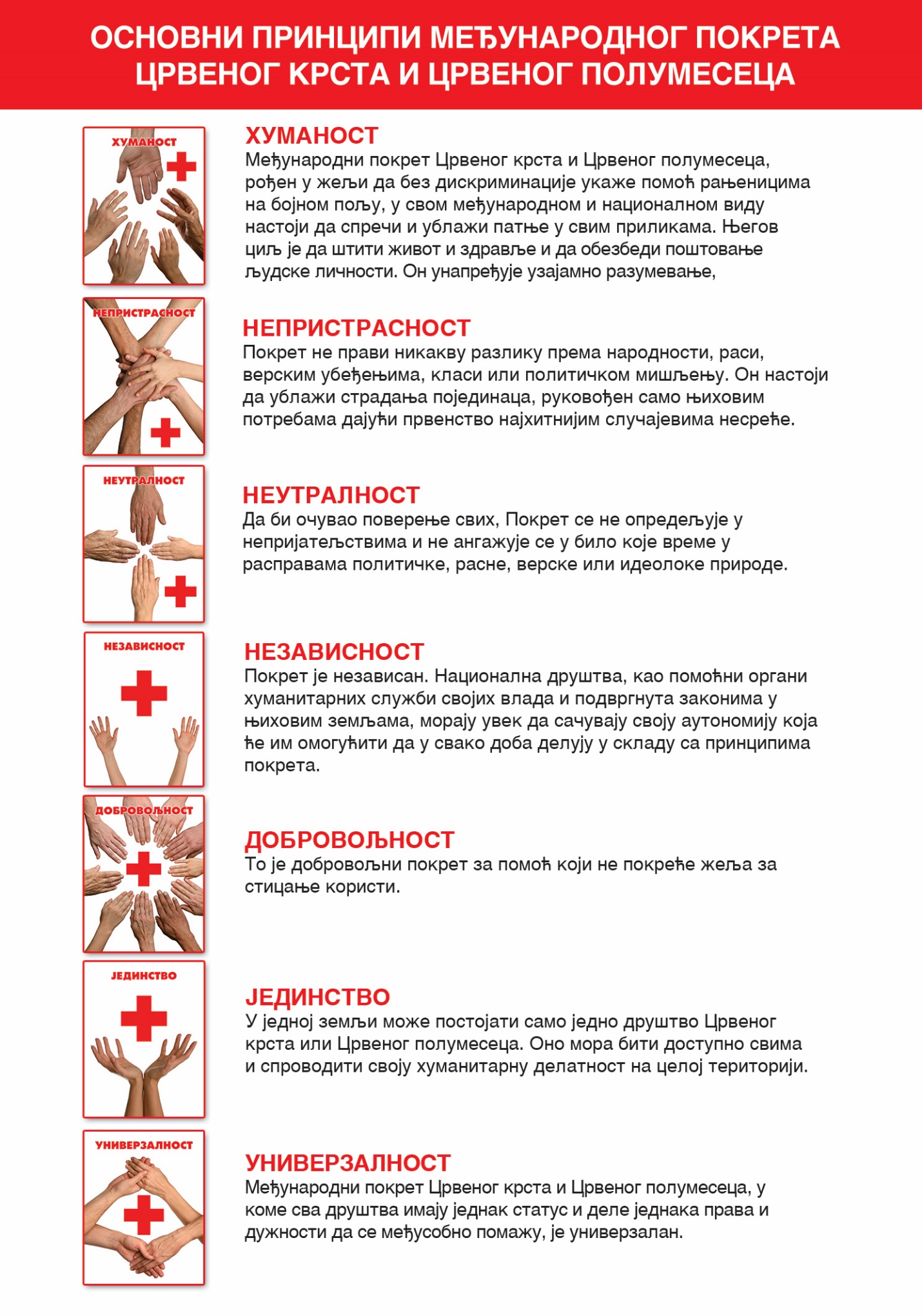 САДРЖАЈУвод											Правна основа										Мотивација грађана за добровољно давалаштво крви			Прва помоћ и реалистички приказ повреда, стања и обољења		Промоција здравља и унапређивање здравља појединих групација становништва и превенција болести зависности			Социјална делатност									Програм Народних кухиња							Програм помоћи у виду породичних пакета хране и хигијене за социјално најугроженије породице 				Програм 8.000 породичних пакета хране и хигијене за најугроженије породице на територији Косова и Метохије			Опоравак социјално угрожене деце у одмаралиштима Црвеног крстаКонтинуиране акције солидарностиАктивности у Месецу солидарности од 14. септембра до 17. октобраАкција „Један пакетић много љубави“Акција „Пакет за новорођену бебу“						Подршка социјалној инклузији деце из осетљивих групаПрограм бриге о старијима	Припрема за деловање у несрећама				Спасилаштво на води							Спасилаштво на планинама						Служба тражења									Ширење знања о  међународном хуманитарном праву и Основним принципима Међународног покрета Црвеног крста и Црвеног полумесеца, истраживање међународног хуманитарног права				Програм борбе против трговине људима						Подмладак и омладина								Односи са јавношћу и информисање						Организациони развој	Дечије одмаралиште Црвеног крста Србије „Криста Ђорђевић“ у БаошићимаМеђународна сарадња и миграције						Пословно финансијски систем Црвеног крста Србије				Логистика										Дистрибутивни систем Црвеног крста Србије 			Служба транспорта							Правни послови 									Надзорни одбор Црвеног крста Србије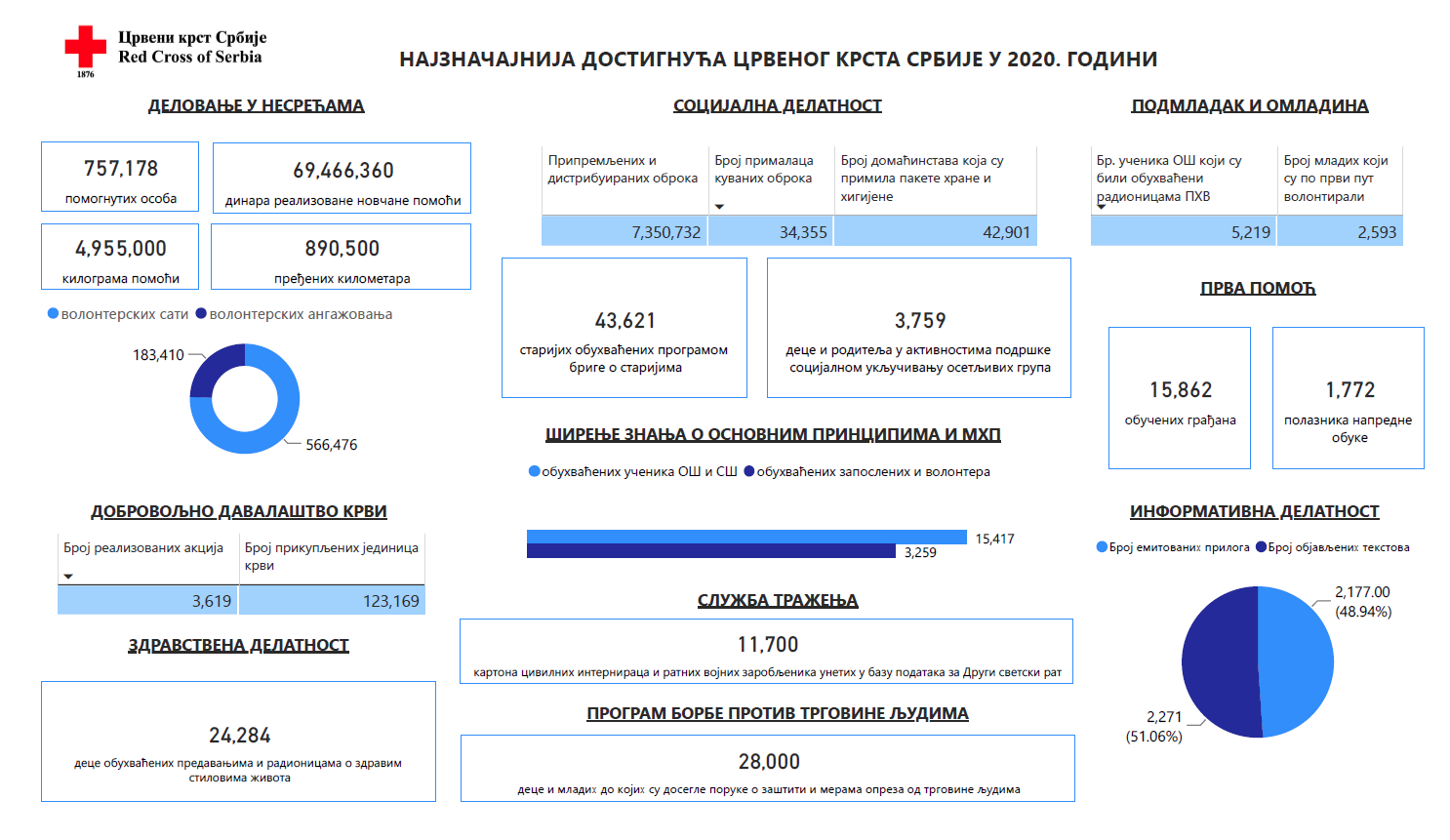 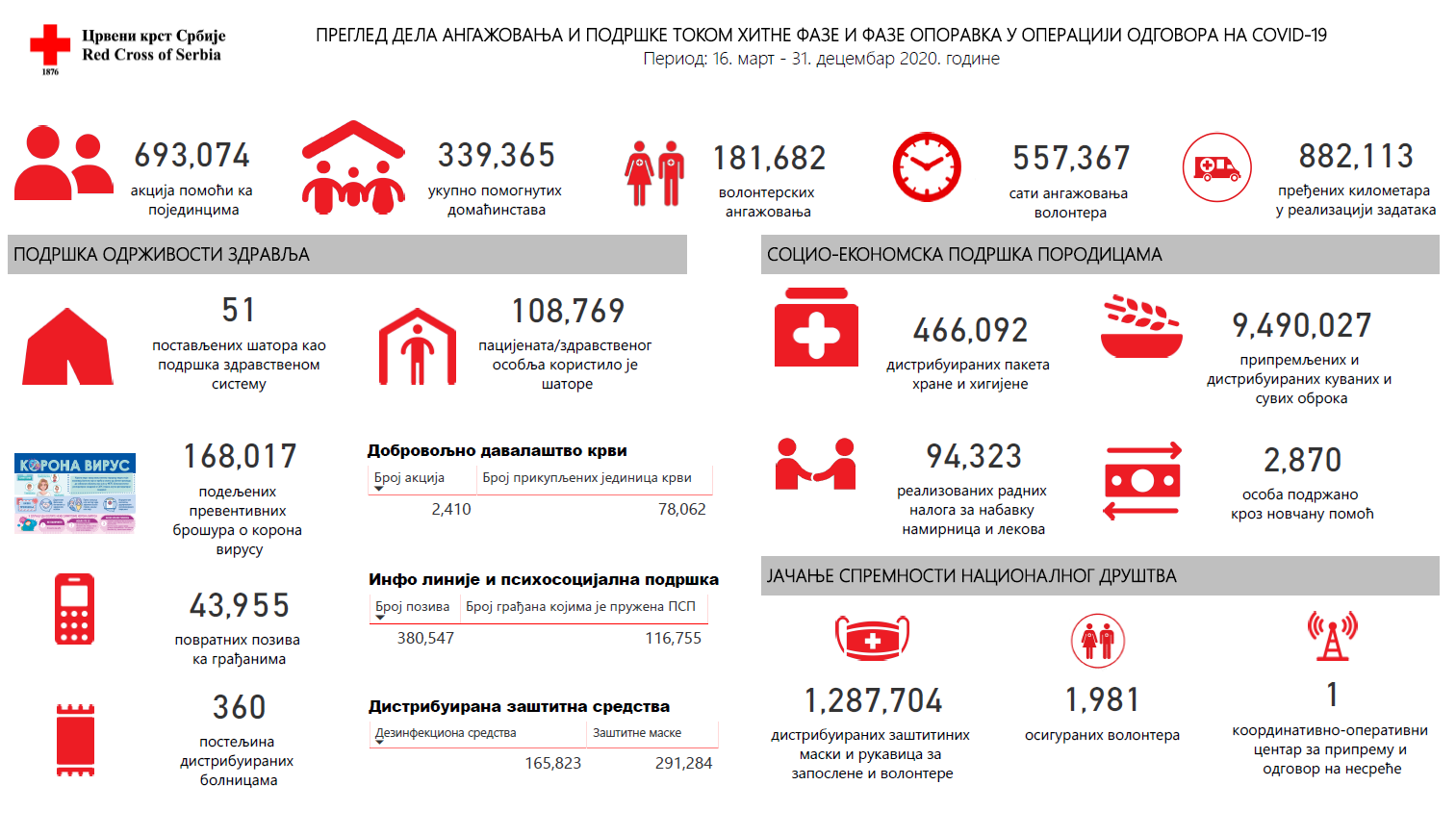 УВОДПрошла, 2020. година била је обележена кризом са каквом се до сада нисмо срели. Пандемија COVID 19 je променила животе свих нас, животи и здравље великог броја људи су били и јесу још увек угрожени и утицала на погоршање угрожености већ рањивих категорија, социјално угрожених људи и других.Црвени крст Србије као највећа и најстарија хуманитарна организација у земљи  својим деловањем и програмима које реализује је и у 2020. години  потврдио да има потенцијала за спровођење ефикасних и ефективних програма и активности, користећи своје људске ресурсе, мрежу организација и едуковане професионалне сараднике и волонтере на корист најугроженијих људи и локалних заједница.   Од почетка пандемијске кризе, Црвени крст у Србији - његови волонтери, професионално запослени, показали су велику хуманост, пожртвовање, знање и храброст. Црвени крст је још једном  показао снагу јер је одреаговао као систем, као недељива целина у којој сви чиниоци имају велики и подједнак значај. Иако нисмо имали прилике да се раније сусретнемо са пандемијом овакве снаге (пандемија птичјег грипа је по својој снази и обухвату становништва била значајно слабија), одреаговали смо на прави начин, јер смо научили у претходним ванредним приликама, узрокованим природним катастрофама када је велики број људи био угрожен, како да се понашамо. Црвени крст Србије је поново показао као јединствен систем да је способан да се врло брзо организује и прилагоди новонасталим околностима и да буде флексибилан. Способност организација да буду флексибилне и адаптибилне је један од главних карактеристика организација које су успешне и агилне. Искуства из претходних криза током деведесетих година прошлог века, поплава у Средњем Банату 2005. године, земљотреса у Краљеву 2010 и поплава 2014. године, мигрантске кризе 2015. године па и искуство из кризе са којом се још увек носимо говоре да је Црвени крст Србије увек био способан да мобилише све своје ресурсе, људске и материјалне, са циљем да успешно одговори новонасталим потребама. Стиче се такође утисак да много боље делујемо у време кризе него у релативно мирним околностима. Иначе је овај феномен људске спремности да се лакше и ефикасније мобилише у време кризе и тада буде спреман да пружи помоћ на вишем нивоу него у тзв. „мирно време“, познат не само у нашој заједници већ широм света. „Културу донирања“ , као део опште културе, свакако је неопходно пажљиво али упорно развијати кроз редован рад са свим узрасним категоријама чланова и волонтера.Иновације и нова партнерства која су се развила током ове кризе показују да је организација способна да се у највећем броју случајева прилагоди новим околностима из окружења и да супешно изврши своје нове задатке. Многобројни су примери иновација које су наше организације примениле почев од прилагођавања већ постојећих услуга и помоћи новонасталим околностима до развоја потпуно нових приступа и нових активности. Коришћење нових технологија ради лакшег лоцирања корисника који су се јављали Црвеном крсту и повезивања са најближим волонтерима, до развоја потпуно нових приступа у обуци наших волонтера и запослених, креирања платформи за лакше пружање помоћи корисницима али и нашим волонтерима, итд.Црвени крст Србије је током ове пандемијске кризе пронашао начине и ресурсе да примени нови ИТ пакет, Microsoft Office 365, да све постојеће кориснике ИТ технологија пребаци на нови систем, али и да отвори нове налоге за нове кориснике. Обука за све кориснике за неке од могућности (Teams, OneDrive, SharePoint, Forms, i drugi) које пружа овај пакет је обављена on-line. Нови компанијски портал, SharePoint, је у изради и значајно ће олакшати интерну комуникацију, прикупљање и анализу података, али и увести прве елементе е-канцеларије за почетак у седишту Црвеног крста Србије. Било је и неформалних дискусија током ванредног стања које су тражиле одговор  на питање када ћемо се вратити у нормално стање и када ћемо моћи да радимо све програме и активности које смо планирали. Оваква питања не уважавају чињеницу да је потпуно непознато да ли ћемо се уопште и посебно не када вратити у нормално стање и да наставимо тамо где смо стали. Непредвидивост нових природних непогода, криза па сада и пандемија је једино правило за које знамо да је правило. Пандемија вируса корона је више од јавно - здравствене кризе, због њеног значајног утицаја на економију и социјални статус друштва глобално. Последице пандемије COVID-19 видљиве су у погоршању животних услова рањивих група, а њен негативан утицај се даље очекује кроз  глобалну рецесију (УН, 2020) која ће имати свој утицај и на економију Србије. Пандемија је такође допринела погоршавању постојећих неједнакости у оквиру друштвеног, политичког и економског спектра, нарочито рањивих група, што доприноси значајним последицама COVID-19 на појединца, заједнице и друштво (УН, 2020). Одговор државе био је да припреми све структуре за епидемију, као и да сузбије ширење заразе увођењем мера за смањење контаката. Република Србија је увела ванредно стање 15. марта и додатним мерама ограничила кретање грађана. Влада Републике Србије затворила је граничне прелазе за све стране држављане, увела самоизолацију за грађане Србије који долазе из иностранства, донела препоруке за послодавце и обавезне мере приликом организовања рада. Забрањена су јавна окупљана, кретање је ограничено у одређеним интервалима, лицима преко 65 година су одређена 3 сата на недељном ниво када могу да излазе из кућа и обаве набавку најнеопходнијих намирница, а јавни превоз је обустављен.Влада Републике Србије формирала је Кризни штаб за сузбијање заразне болести COVID-19 у чијем раду су као чланови укључени председник и генерални секретар Црвеног крста Србије. Поред тога, формирана су и два кризна штаба за координацију одговора COVID-19 и за ублажавање последица пандемије на економију Србије.Значајно је напоменути да је Влада Републике Србије, препознала Црвени крст Србије као организацију неопходну у интегрисаном одговору на COVID-19 и на основу тога је вршен редован пренос буџетских средстава преко Управе за трезор Министарства финансија, а од стране надлежних министарстава са којима Црвени крст Србије има потписане уговоре или споразуме о реализацији програма и пројеката у 2020. години.  Активности Црвеног крста Србије као одговор на епидемију вирусом корона су биле усмерене на заштиту и подршку прималаца помоћи Црвеног крста, волонтера и запослених. Активности које су кључне за најугроженије грађане су прилагођене како би се обезбедио њихов континуитет,  а пре свега програм народних кухиња и добровољно давалаштво крви.  Поред тога, Црвени крст Србије је покренуо специфичне активности као директан одговор на потребе угрожених људи и група у ризику са посебним фокусом на:старије особе преко 65 година;лица која су остала без прихода као последица COVID-19;социјално угрожени који су овај статус имали и пре ситуације изазване COVID-19;становнике субстандардних насеља,као и промовисање и мотивација грађана за добровољно давалаштво крви.Црвени крст је на првој линији одговора COVID-19 и то организацији омогућава континуирани  увид у потребе угрожених људи и људи у ризику. Потребе рањиве популације за подршком свакодневно расту, што укључује не само домаћинства старијих особа, већ и рањиве групе у подстандардним (ромским) насељима, домаћинства са особама са инвалидитетом, домаћинства са примањима мањим од националног просека, али и лица која су због епидемије изгубила посао као последица затворених приватних предузећа. Те породице су исцрпеле резерве и без подршке система социјалне заштите имају перспективу да падну у сиромаштво. У складу са помоћном улогом коју Црвени крст Србије остварује у хуманитарној области и положајем који је дефинисан Законом о Црвеном крсту Србије (Службени Гласник РС 107/2005) и Законом о смањењу ризика од катастрофа и управљању ванредним ситуацијама (Службени Гласник РС 87/2018) Републике Србије од самог почетка COVID-19 кризе, читава структура Црвенoг крстa у Србији била је ангажована на локалном и националном нивоу са циљем пружања помоћи најугроженијим грађанима и подршке систему смањења ризика од катастрофа и управљања ванредним ситуацијама. Од почетка COVID-19 кризе и проглашења ванредног стања 15. марта до 31. децембра 2020. године, Црвени крст Србије, 178 оперативних организација Црвеног крста у општинама (ОЦК), градовима, на нивоу покрајина и града Београда, уз ангажовање више од 700 запослених и више од 5.000 волонтера Црвеног крста обезбедио је пружање помоћи и подршке најугроженијим категоријама људи у локалним заједницама, директно доприносећи напорима Владе Републике Србије и локалних самоуправа да одговоре на COVID-19 кризу и њен утицај на становништво у Србији. У периоду од 15. марта до 31. децембра 2020. године Црвени крст Србије je идентификовао потребе настале услед COVID-19 кризе и досегао до више од 1.000.000 људи.У протеклих неколико деценија, судећи по резултатима, 2020. година била је једна од најтежих за реализацију овог јавног овлашћења. На ситуацију већ оптерећену изазовим (реорганизацијом трансфузиолошке службе због примене Закона о трансфузијској медицини 2019. године) у 2020. години на самом почетку пандемије корона вируса из корена је променила наше навике које су се неминовно одмах и одразиле на давалаштво крви како у организационом смислу тако и у одзиву грађана за давање крви. Сваки нови талас повећања броја оболелих директно се одрaжавао на све строжије услове рада и на амплитуду одзива давалаца, посебно из категорија студената и средњошколаца који нису ни имали прилике да у свом природном окружењу дају крв. Пад прикупљених јединица крви у нашој земљи у односу на претходну годину био је 20%  и цео свет се суочио са таквом стварношћу - трендови су свуда били негативни, од умањења од 10 па чак до 50% броја јединица крви у односу на претходну годину.С обзиром на то да је свакодневно било потребно организовати акције без обзира на корона вирус, јер „живот не може да чека“ захваљујући брзој реакцији и укључењу Сталне конференције градова и општина, порука Републичке стручне комисије за трансфузијску медицину Министарства здравља и инструкција према даваоцима крви  да је крв неопходна и у условима пандемије је комуницирана са свим релеватним чиниоцима заједнице већ прве недеље ванредног стања. Тада је и прихваћено да акције нису окупљање грађана већ неопходан предуслов за функционисање система здравствене заштите.  У одговору на пандемију вируса корона, као и на непосредне последице јунских поплава ангажован је део Националног мобилног техничког тима и обучени волонтери оперативних организација Црвеног крста у градовима и општинама. У одговору на пандемију и временске непогоде до 31. децембра 2020. године уз стручно вођење 721 запослених ангажовано је 5.837 обучених волонтера, који су утрошили 566.476 сати волонтерског рада.Вредност волонтерског рада, поред свог социјално немерљивог значаја, би се могла изразити и новчано што је 195.587.168,52 милиона РСД доприноса сопственој заједници и Републици Србији (566.476 сати x 345.27 РСД - бруто цена рада/сатница на име ангажовања студената).То наравно не значи да је волонтерски рад био замена за професионални рад и да су волонтери коришћени као јефтина “радна снага“. Црвени крст Србије када ангажује волонтере у својим програмима и активностима води рачуна о томе да волонтери раде посао који одговара њиховим способностима, вештинама и знању стеченом обукама у организацији, као и о томе да се не ангажују претерано јер би се онда тај рад могао сматрати заменом за професионални рад. Посебно истичемо да смо кроз пројекте са донаторима током 2020. године, само кроз реализацију пројеката у оквиру операције COVID-19, обезбедили да се организацијама у општинама и градовима, поред артикала помоћи, пренесе 38.398.048,82  динара новчаних средстава за обезбеђење различитих трошкова – телефон, гориво, исхрана волонтера и слично.У свима познатој озбиљној ситуацији у којој је наше друштво а надлежни државни органи са великим трудом одржавали редовност у раду и преносу средстава намењених за редован рад Црвеног крста у Србији, Црвеном крсту Србије су додељена додатна средства у износу од 30.000.000 динара за довршетак радова на адаптацији Одмаралишта у Баошићу. Наглашавамо да је ово друга транша што укупно износи 60.000.000 динара са наменом за адаптацију. Током 35 година постојања Одмаралиште је само имало средства за текуће одржавање без могућности за озбиљне инвестиционе захвате.Такође, битно је и да је буџет за 2021. годину предвидео повећање средстава у износу од 40.000.000 динара из ставки Министарства рада, запошљавања, борачких и социјалних питања за програме које ово Министарство подржава – народне кухиње, пакети хране и хигијене, опоравак деце у Баошићу и одмаралиштима у Србији и акцију „Један пакетић, много њубави“.На ово се може додати да је Канцеларија за Косово и Метохију предвидела повећање примања наших колегиница и колега на Косову и Метохији за 37,8185% што је велики проценат али ће бити примењен на веома ниску основицу.У  2020. години Црвени крст Србије и организације Црвеног крста у његовом саставу су у датим околностима изазваним пандемијом и строгим епидемиолошким мерама реализовали јавна овлашћења Црвеног крста и програмске активности у складу са Планом рада Црвеног крста Србије за 2020. годину и:Законом о Црвеном крсту Србије, Законом о трансфузиолошкој делатности, Законом о смањењу ризика од катастрофа и управљању ванредним ситуацијама, Законом о безбедности и здрављу на раду, Законом о безбедности саобраћаја на путевима, Законом о здравственој заштити,Статутом Црвеног крста Србије, Планом акције Црвеног крста Србије за период 2018. – 2022. година,стратегијама које је усвојила Влада Републике Србије, а односе се на делатности блиске организацији Црвеног крста (Стратегија за смањење сиромаштва,  Национална стратегија заштите и спасавања у ванредним ситуацијама, Стратегија развоја социјалне заштите, Национална стратегија о старењу и Стратегија подстицања рађања).Црвени крст Србије је активно учествовао у радној групи Владе Србије за анализу постојећег Закона о волонтирању и дао значајан допринос у свим деловима овог процеса. И у 2020. години Црвени крст Србије је:деловао као независна, хуманитарна, добровољна организација која има положај организације која помаже надлежним државним органима у хуманитарној области,предузимао активности на решавању питања постојања и функционисања организације Црвеног крста,успешно реализовао поверена јавна овлашћења Црвеном крсту,показао организованост, одговорност, јединство и спремност да правовремено и адекватно реагује на организован начин у најтежим ситуацијама и помогне угроженом становништву,поштовао усвојене процедуре рада,окупљао, оспособљавао и укључивао волонтере Црвеног крста у свим областима рада Црвеног крста, а они су дали немерљив допринос постигнутим резултатима Црвеног крста у Србији у 2020. години,потврдио своју улогу и значај у друштву.У реализацији свих активности Црвеног крста у Републици Србији је учествовало 724 запослена лица са сталним радним односом, 157 запослена на одређено време, 174 запослена на привременим и повременим пословима по другим облицима ангажовања, и више десетина хиљада волонтера Црвеног крста, свих узраста и професија. Седиште Црвеног крста Србије је и у 2020. години:предузимало значајне активности на очувању нивоа финансијских средстава    предвиђених у буџету Републике Србије за 2020. годину,било ангажовано на обезбеђењу што стабилније финансијске основе у организацијама Црвеног крста на свим нивоима организовања кроз залагање за поштовање и примену Закона о Црвеном крсту Србије и других закона који регулишу рад Црвеног крста,обезбедило велики број међународних донација.Активности Црвеног крста Србије у  2020 години биле су усмерене и на обезбеђење и дистрибуцију адекватне и довољне хуманитарне помоћи за најугроженије категорије погођене пандемијом, али и за друге циљне групе које су и пре пандемије биле рањиве.Средства од игара на срећу у 2020. години у Буџету Републике Србије  су остала на нивоу претходне године. Уговор за њихово коришћење са Министарством здравља потписан је почетком марта 2020. године, што је допринело да организације Црвеног крста раде у отежаним условима  у првом кварталу 2020. године.И у 2020. години Црвени крст Војводине, Црвени крст Косова и Метохије и организације Црвеног крста у градовима и општинама у Србији реализовали су бројне активности у складу са својим плановима рада и потребама у својим срединама и у сарадњи са органима територијалне аутономије и јединицама локалних самоуправа. Црвени крст Војводине је успешно, стручно и оперативно координирао рад 45 организација Црвеног крста у Војводини, Црвени крст Косова и Метохије 22  организације Црвеног крста на Косову и Метохији, а Црвени крст Београд 17 организација Црвеног крста на трриторији Града Београда.Седиште Црвеног крста Србије је посебну пажњу посвећивало раду организација Црвеног крста на Косову и Метохији које су и у 2020. години функционисале у сложеним условима. Изузетним напорима и захваљујући сарадњи са Канцеларијом за Косово и Метохију Владе Републике Србије успели смо да обезбедимо додатна средства за 2020. годину као подршку организацијама Црвеног крста на Косову и Метохији.Из Фонда за развој и солидарност пружена је помоћ за 7 организација Црвеног крста у износу од 580,000.00  динара. Независна ревизорска институција ЕуроАудит извршила је ревизију финансијских извештаја Црвеног крста Србије као средњег правног лица за 2019. годину и дала позитивно мишљење. Од 2004. године, закључно са 2020. годином у Црвеном крсту Србије извршено је 73 ревизије пословања и посебних програма са позитивним резултатима.Организацијама Црвеног крста у Србији седиште је редовно достављало информације о свим важним питањима за организацију Црвеног крста и рад националног друштва, као и о раду управних органа Црвеног крста Србије.У остваривању својих циљева и задатака и у реализацији Плана рада за 2020. годину, Црвени крст Србије је успешно сарађивао са ресорним министарствима Владе Републике Србије, Канцеларијом за Косово и Метохију Владе Републике Србије, Комесаријатом за избеглице и миграције, Војском Србије, Међународним комитетом Црвеног крста, Међународном Федерацијом друштава Црвеног крста и Црвеног полумесеца, великим бројем националних друштава Црвеног крста, организацијама из система Уједињених Нација, међународним хуманитарним организацијама, НВО-има и другим организацијама и институцијама са којима Црвени крст Србије традиционално сарађује.Црвени крст Србије и организације Црвеног крста у његовом саставу реализовали су програме у десет основних области рада Црвеног крста у Србији, а то су:Промоција и омасовљавање добровољног давалаштва крвиЗдравствено превентивна делатност Прва помоћ и реалистички приказ повреда, стања и обољењаСоцијална делатност Подмладак и омладинаДеловање у несрећама Служба тражењаШирење знања о Црвеном крсту и међународном хуманитарном праву - ДифузијаМеђународна сарадња Организација и развој укључујући Одржавање функције минимума дистрибутивног система и Развој пословно финансијског системаНајзначајнија достигнућа Црвеног крста Србије у 2020. години су била:У  промоцији и омасовљавању добровољног, ненаграђеног давалаштва крви, циљне групе Црвеног крста Србије и организација Црвеног крста у његовом саставу су биле:Цела година је била пуна изазова који су превазилажени у већој или мањој мери да би се подржао систем здравствене заштите који је такође из истих разлога осцилирао у потребама за јединицама крви неопходним за лечење и излечење пацијената. У Србији је током 2020. године прикупљено 171.814 jединица крви (2,39%) од чега 123.169 јединице крви у  3.619 организованих акција Црвеног крста.Пандемија и рад у условима пандемије узроковали су непрекидно прилагођавање структуре Црвеног крста новим околностима. Акције су морале бити реализоване без обзира на некад скоро немогуће услове за реализацију овог задатка. Појачаном динамиком се комуницирало са даваоцима крви, грађанима, важним чиниоцима заједнице, медијима и различитим партнерима – опет као и раније, без додатних средстава и људских ресурса за ове радикалне промене а додатни напор је била обавезна пажња да волонтери  не буду угрожени као  ни сами даваоци крви те свакако ни запослени у организацији.   Све акције су реализоване уз појачане и захтеване епидемијске мере, уз знатно строже критеријуме за одабир давалаца крви, без уобичајеног дружења и окупљања давалаца, некада и без градског превоза у већим местима и у условима ограниченог кретања и других изазова који су пратили рад Црвеног крста. Изазове су заједно са Црвеним крстом имале и овлашћене трансфузијске установе, посебно оне које у једном делу године нису функционисале у свом већ у простору Црвеног крста који им је уступљен (КБЦ Крагујевац, КБЦ Земун  и Здравствени центар Ужице).Већина активности која је била планирана морала је да претрпи измене. Поједине су одложене до тренутка када епидемиолошка ситуација не буде повољнија. Активности које је било могуће реализовати на даљину тако су и спроведене ( е -семинари за волонтере као и поједини састанци, пласирање онлајн платформе за уручење е - захвалница даваоцима крви) уз спорадичне покушаје да се догађаји и активности реализују у „уобичајеним“ околностима онда када се чинило да је епидемиолошка слика све боља и боља. Поједини састанци су одржани уз присуство позваних (као напр. две седнице комисије за добровољно давалаштво крви) али се већина није одржала на уобичајени начин.Млади волонтери су наставили да својим креативним  графичким решењима помажу промоцију добровољног давања крви. Промоције су готово целе године уместо уобичајених,  директних биле пренете у виртуелну стварност уз покушај да  дају приближно исте резултате, што се донекле постигло али не у потпуности. У промоцији здравља и унапређивању здравља појединих групација становништва и превенција болести зависности: У области „Промоције здравља  и унапређивање здравља појединих групација становништва и превенције болести зависности“ у 2020. години, иако су се активности спроводиле у отежаним околностима због пандемије, организације Црвеног крста континуирано су помагале свим категоријама становништва и радиле на здравственој превенцији и едукацији грађана о значају придржавања упутстава и мера које су омогућавале да се заштити здравље и смањи ризик од разбољевања. Црвени крст Србије је током 2020. године имао интензивне активности на пољу промоције здравља и превенције болести зависности. Све активности  Црвени крст Србије спроводио је у партнерству са Министарством здравља, Институтом за јавно здравље Србије "Др Милан Јовановић Батут" и свим релевантним институцијама на националном и локалном нивоу. Важни партнери у спровођењу здравствено-превентивних активности били су и Међународна федерација Друштава Црвеног крста и Црвеног Полумесеца, Аустријски Црвени крст, Медицински факултет Универзитета у Београду, Мрежа психосоцијалних иновација, HelpAge International, Age Platform EuropeС тим у вези најзначајнији индикатор односи се на пројекте на локалном нивоу који су се пре свега односили на болести прљавих руку и који су традиционална активност Црвеног крста Србије. Број организација које реализују здравствено превентивне пројекте на локалном нивоу (нпр. болести прљавих руку, хигијена) је 121 у односу на планираних 50, што значи да је овај индикатор реализован са 242%. Планиран број деце је 30.000 за целу годину, а 24.284 деце је било укључено у предавања и радионице на тему здравих стилова живота, што значи да је овај индикатор реализован са 81% ефикасности. Број организација Црвеног крста који организују предавања и радионице у школама на тему здравих стилова живота је 99, уместо планираних 100, што значи да је овај индикатор реализован са 99%. Важно је напоменути да је број вршњачких едукација на тему превенције болести зависности износио 366 што је 70% планираних, што показује да су организације у овим околностима започеле са адаптацијом активности и спровођењем активности онлајн и тиме омогућиле социјалну интеракцију уз одржавање дистанце.У области прве помоћи:Током 2020. године обучено је укуно 15,862 грађана. Од тога: 4,987 ученика основних и средњих школа, који су се упознали са основним појмовима и вештинама прве помоћи. Основна обука од 12 часова се реализује путем интерактивних предавања уз одговарајуће практичне демонстрације и увежбавање основних вештина прве помоћи;998 деце предшколског узраста је похађало радионице из прве помоћи прилагођене овој узрасној доби;4,294 грађана запослених на радним местима са повећаним ризиком, међу којима су и припадници стуктура за деловање у несрећама;5,583 кандидата за возаче, који су похађали обуку из прве помоћи, прописану Законом о безбедности саобраћаја на путевима.Од укупно 768 активних предавача прве помоћи са лиценцом у мрежи Црвеног крста Србије, било је ангажовано 350 предавача у активностима које су реализоване током 2020. године.У организацијама Црвеног крста у градовима и општинама у Србији је током 2020. године реализована напредна обука из прве помоћи за екипе омладине и подмлатка Црвеног крста. Обуку је похађало 1,772 деце и младих узраста од 10 до 30 година у 45 организација Црвеног крста у градовима и општинама у Србији.Услед пандемије Корона вируса такмичења екипа прве помоћи на основном и вишем нивоу, као и државно такмичење екипа прве помоћи нису организована у 2020. години на начин као до сада. Због епидемиолошке ситуације такмичење екипа Црвеног крста Србије у пружању прве помоћи и реалистичком приказу повреда, стања и обољења није организовано на уобичајен начин већ је надметање волонтера у знању и вештинама реализовано у виду четири конкурса:Фото конкурс за реалистички приказ повреда, стања и обољења,Конкурс за видео приказ вештина из прве помоћи за екипе Омладине,Конкурс за видео приказ вештина из прве помоћи за екипе Подмлатка,Ликовни конкурс на тему прве помоћи за екипе „Петлића“.У надметању на конкурсима је учествовало 353 учесника из 28 организација Црвеног крста у градовима и општинама.У 2020. години Црвени крст Србије је фокусирао своје активности на израду наставних материјала који се могу користити за учење на даљину. У том смислу обухваћене су све узрасне категорије и то на следећи начин:За предшколски узраст: Сачињени материјали за интерактивне радионице које су доступне које могу реализовати оспособљени васпитачи у предкослким установама. Материјали су постављени на платформи Црвеног крста Србије „Сигурније школе и вртићи“;За основно-школски узраст:  Израђени су материјали за практичне активности из области прве промоћи и реалистичког приказа повреда, стања и обољења, које могу реализовати оспособљени просветни радници у сарадњи са локалном организацијом Црвеног крста. Материјали су доступни на платформи Црвеног крста Србије „Сигурније школе и вртићи“;За категорију одраслих: Израђени су едукативни видео материјали који обухватају основне теме везане за поступак на песту несреће и вештине прве помоћи за животно угрожавајућа стања. Материјали ће се користити за кратке форме едукација учења на даљину и током реализације практичних обука у организацијама Црвеног крста.У социјалној делатности:Директна помоћ најугроженијим групамаПрограм  народних кухиња- у извештајноим периоду Црвени крст је припремио 7.350.732 топлa кувана оброка за 34,355 корисника у 77 средина;Програм помоћи у виду породичних пакета хране и хигијене за социјално најугроженије породице у 2020. години реализован је у дев фазе- прву, интервентну фазу- подршка најугроженијим становницима субстандардних насеља и другу редовну фазу за најугроежније грађане у 125 градове и општина.Црвени крст је директном помоћи у виду породичних пакета хране и хигијене у обе фазе реализације обухватио укупно 42.901 донаћинство, односно 143,359 појединаца. Програмом помоћи у виду 8.000 породичних пакета хране и хигијене за најугроженије породице на територији Косова и Метохије у 2020. години помогнуто је преко 6,500 домаћинстава, односно 17,920 појединаца. Kроз редовне активности прикупљања и дистрибуирања помоћи најугроженијима које је спроводило 146 организација Црвеног крста у извештајном периоду прикупљено је укупно 8.883 тона помоћи (укључујући и Месец солидарности). Прикупљеном помоћи кроз ове активности обухваћено је 200.448 породица односно 533.192 појединаца у 2020. години.   Активности у Месецу солидарности од 14. септембра до 17. октобра- кроз акције Црвеног крста у Мресецу солидарности прикупљено је 121.937 килограма помоћи којом је помогнуто 10,966 породица/ домаћинстава, односно 28,010 појединаца;Директном помоћи кроз програме и активности у оквиру социјалне делатности, Црвени крст у Србији досегао је и помогао 728.826 појединаца.Активности усмерене ка дециАкција „ Један пакетић много љубави“- Црвени крст је у 95 средина обрадовао новогодишњим пакетићем 20,591 малишана током 2020. године;Акција „Пакет за новорођену бебу“ од 8.- 15. маја- За бебе рођене у Недељи Црвеног крста, 63 организација Црвеног крста обезбедиле су 999 пригодан беби пакет;Кроз активности усмерене ка деци Црвени крст у Србији обухватио је 21.590 деце.Социјално укључивање деце из осетљивих групаОд 2002. године када је започета подршка социјалном укључивању деце из осетљивих група укупно 26.186 деце редовно је похађало активности и 12.044  родитеља је било укључено у активности. У 2020. години кроз активности подршке социјалном укључивању деце из осетљивих група, 44 организације Црвеног крста у градовима и општинама су реализовале активности са укупно 2.292 деце из осетљивих група и 1.467 родитеља/старатеља, уз ангажовање 288 волонтера који су остварили 2.636 сати ангажовања.Током 2019. године реализован је општи циљ Програма подршке старијим особама: повећање здравствене и социјалне сигурности старијих жена и мушкараца. Реализовани су и специфични циљеви:Програм бриге о старијима је реализован у свим организацијама Црвеног крста у градовима и општинама, јер су околности захтевале да се током ванредног стања посебна пажња посвети старијим суграђанима који су се налазили под већим ризиком од болести и требала им је додатна подршка и помоћ. Активности у циљу побољшања здравствене и социјалне ситуације старијих угрожених особа биле су основни циљ Црвеног крста Србије у овом периоду. Број старијих обухваћених Програмом бриге о старијима био је 43.621.Број волонтерских сати на Програмима бриге о старијима 2020. године је износио 49.917, укупан број укључених волонтера је 1.508. Важна компонента овог програма била је да су старији волонтери наставили да волонтирају, сада путем телефона, пружајући подршку својим вршњацима.Организације Црвеног крста спроводе лиценцирани пројекат “Помоћи у кући”, укупно 370 старијих особа добија редовне услуге помоћи у кући од 63 едукованe геронтодомаћицe.У оквиру својих редовних активности Црвени крст спроводи и “Радни викенд на селу” у 24 организације, са 6.735 појединаца који су укључени у активности.У области подмлатка и омладине:У области Подмлатка и омладине, током 2020. године, на евиденцији Црвеног крста у Србији је 11.384 младих волонтера. У истом периоду 7.452 едукована млада волонтера реализовало је бројне активности у оквиру свих десет области рада Црвеног крста у Србији, при чему је регистровано укупно 565.041 сат волонтерског рада. У извештајном периоду, 2.593 младе особе почеле су да волонтирају у Црвеном крсту по први пут. У Србији функционише 48 омладинских теренских јединица и 28 клубова младих. Програм Промоција хуманих вредности (ПХВ) спроводиле су 52 организације Црвеног крста у градовима и општинама у сарадњи са 95 основних школа. Програм је обухватио укупно 5.219 ученика. У овом периоду, 216 младих волонтера Црвеног крста, у сарадњи са 107 просветних радника, реализовали су укупно 896 радионица за ученике из следећих тематских области: толеранција, ненасилна комуникација и решавање сукоба мирним путем, лични и културални идентитет и поштовање различитости, превазилажење дискриминације и стигматизације, родна равноправност, дечја права, и превенција насиља путем електронских медија.У припремама за деловање у несрећама, одговору на несреће, спасилаштву на води и на планинама:У оквиру активности одговора на несреће пружена је помоћ за 757.178 особа (333.747 породица) које су биле угрожене током пандемије COVID-19, као и током јунских бујичних поплава и непогода у Републици Србији. Најугроженијем становништву је дистрибуирано УКУПНО 4.955 тона помоћи. Црвени крст Србије  је укупно отпремио више од 1.595 тона помоћи ка оперативним организацијама Црвеног крста у градовима и општинама.У оквиру одговор на COVID-19 кризу Црвени крст Србије је обезбедио новчану помоћ за 4.026 породица у укупном износу од 59.826.260,00 РСД,као и за 350 породица погођеним поплавама у укупном износу од преко 9.640.000,00 РСД.Седиште Црвеног крста Србије и оперативне организације уз ангажовање путничких и теретних возила за транспорт и дистрибуцију артикала помоћи и средстава за заштиту и спасавање прешли су 890.500 километара.У складу са потписаним споразумом са Директоратом цивилног ваздухопловства о ангажовању спасилачких тимова Црвеног крста Србије за пружање услуге трагања за ваздухопловом и спасавања лица у цивилном ваздухопловству организована је приправност спасилачких тимова у седишту Црвеног крста Србије и три организације Црвеног крста Стари град, Брус и Ужице, као и једног тима за подршку у Црвеном крсту Београд. У периоду од 1. јануара до 31. децембра 2020. године 3 спасилачка тима и један тим за подршку од по 5 чланова било је приправно укупно по 8.760 сати.Црвени крст Србије – Надлежни национални грански спортски савез у 2020. години је имао укупно 21 чланицу које рад у Савезу остварују кроз формиране органе и комисије Савеза. Током 2020. године није било финансијске подршке Министарства омладине и спорта Републике Србије за програм активности у овој области. У извештајном периоду Црвени крст Србије је из области спасилаштва на води:развио и дистрибуирао документа и препоруке безбедности за спасилаштво на води током кризе/епидемије COVID-19;организовао 10 обука за спасиоце које је са успехом завршило 71 полазник.у оквиру међународног изазова за такмичење у спасилаштву на води за четири дисциплине међу 841 такмичара из 16 земаља света представници Црвеног крста Србије су освојили 6 првопласираних места у четири спасилачке дисциплине;представници Црвеног крста Србије су учествовавали у раду Међународне федерације за спасилаштво на води - огранак за Европу и Међународне комисије за спасавање на планинама. Најзначајнија достигнућа и реализоване активности у програму борбе против трговине људима:Током 2020. године у оквиру Програма борбе против трговине људима одржано је 758 информативних радионица у градовима и општинама. Овим је порука о потреби заштите и мерама опреза од трговине људима пренета до преко 28.000 деце и младих. Организована су два национална и три локална тренинга, за укупно 103 полазника из градова и општина широм Србије који ће убудуће бити активни едукатори у својим срединама и обука за сараднике „Како смањити ризик од трговине људима, препознати знакове и безбедно реаговати“  којима је присуствовало 25 учесника. Као одговор на ситуацију узроковану избијањем вируса COVID-19, подржавајући препоручене мере предострожности, група волонтера и сарадника Црвеног крста Србије је креирала низ активности које су спровођене путем интренета, електронски видео материјал и инстаграм профил а све са циљем заштите деце и младих од трговине људима са посебним нагласком на потребу указивања на опасности из интернет окружења. Црвени крст Србије је у сарадњи са Шпанским црвеним крстом и Центром за сарадњу у Медитерану учествовао у припреми и реализацији „ОН-лајн“ обуке за младе у циљу њиховог анимирања и укључивања у активности подизања свести јавности о трговини људима и мерама заштите којој је присуствовало 132 полазника из земаља широм света.  Стандардизована агенда коју је развио Црвени крст Србије, преузета је од стране Центра за сарадњу у Медитерану као основа за обуку младих која је током извештајног периода реализована и онлајн.  Искуство нашег Националног друштва на пољу превенције трговине људима дало је допринос развоју Програма борбе против трговине људима у националним друштвима у окружењу и активан допринос развоју сличних програма широм Европе. У оквиру ширења знања о међународном хуманитарном праву настојања Црвеног крста Србије била су усмерена ка:Активности у области ширења знања о међународном хуманитарном праву и Основним принципа Међународног покрета Црвеног крста и Црвеног полумесеца биле су условљене новонасталом ситуацијом, односно препорученим мерама заштите и одговором ЦК на COVID -19. Планирани скупови, семинари и обуке су одложени, реализовани „он лине“ или сведени у препоручене оквире. Мањи број волонтера  ангажованих у овим активностима је очекиван имајући у виду њихову ангажованост у оквиру одговора на COVID – 19.Интензивирано је праћење правилне употребе знака и назива Црвеног крста на свим нивоима организовања,  примене Основих принципа Црвеног крста и Црвеног полумесеца, деловања у складу са правилима постављеним од стране Међународног покрета Црвеног крста и Црвеног полумесеца. У складу са тим седиште је  обављало консултације са Организацијама ЦК и давало препоруке. Урађен је нацрт књиге стандарда за употребу Знака Црвеног крста у организацијама Црвеног крста Србије. Преведен је приручник за МХП намењен члановима парламента.У области Службе тражења:Служба тражења је у 2020. години своје активности спроводила у складу са Планом рада и мандатом Службе. Активности су се заснивале на тражењима и расветљавању судбине лица која су нестала везано за сукобе у претходној Југославији и у том смислу Служба је радила на провери статуса 1,143 актуелнa предмета. У оквиру тих активности, укупно је контактирано је 870 лица,  отворено 11 нових захтева и издато 20 потврда/уверења тражиоцима о покренутим тражењима и тренутном статусу предмета. Настављен је рад и на предметима у вези Другог светског рата, примљено је и обрађено 38 захтева за издавање потврде о времену проведеном у заробљеништву и 6 захтевa за издавање потврде о времену проведеном у интернацији. У базу података везано за Други светски рат унето је 11,700 картона цивилних интернираца и ратних војних заробљеника. Активности Службе тражења на предметима невезаним за оружани сукоб или миграције обухватиле су отварање укупно 36 нових предмета. Кроз активности успостављања породичних веза Служба тражења је пружала помоћ породицама миграната и тражилаца азила чији су чланови на миграторном путу изгубили међусобни контакт и у тој категорији лица је у 2020. години покренуто 50 захтева за тражење.У међународној сарадњи:Основна активност током 2020. године у области међународне сарадње Црвеног крста Србије, као и код осталих програмских активности,  односила се у првом реду на обезбеђење хуманитарне помоћи за подршку становништву угроженом пандемијом COVID-19 вируса, реализацију редовних активности комуникације и сарадње са националним друштвима, Међународном федерацијом друштава Црвеног крста и Црвеног полумесеца (даље: МФЦК), Међународним комитетом Црвеног крста (даље: МКЦК) и другим међународним хуманитарним организацијама као и на контакте са партнерима у области обезбеђења хуманитарних потреба миграната на територији Републике Србије. Велики број планираних активности, посебно учешћа на међународним скуповима као и састанака са представницима других националних друштава (на пр, са највишим представницима Мађарског Црвеног крста, Црвеног крста Грчке) није реализован јер је дошло до њиховог отказивања или одлагања услед пандемије COVID-19 вируса. У новонасталим околностима Црвени крст Србије је наставио да игра активну улогу у Међународном покрету Црвеног крста и Црвеног полумесеца учествујући активно у различитим on-line платформама. Једна од значајнијих је „Јачање координације и сарадње у оквиру Покрета - Strengthening Movement Coordination and Cooperation. Црвени крст Србије је учествовао на припремним састанцима током јула и августа који су одржани on line. Током октобра МФЦК и МКЦК су понудили, имајући у виду искуство и знање Црвеног крста Србије да у овом трогодишњем пројекту учествује као копредседавајући једне од 11 радних група што смо и прихватили. У области миграција: Основне активности Црвеног крста Србије су биле на обезбеђењу основних хуманитарних потреба – храна и хигијенски артикли за мигранте који се налазе на привременом смештају у транзитним центрима, а до тренутка њиховог смештања у неки од центара за смештај. Свим мигрантима су на располагању биле активности Службе тражења, односно могућност да поново успоставе и одрже контакт са члановима својих породица са којима су невољно контакт прекинули на миграторном путу. Настављена је сарадња Црвеног крста Србије са Међународном федерацијом друштава Црвеног крста и Црвеног полумесеца (МФЦК) у реализацији средстава Мигрантског плана 2019. годину и реализоване су активности подржане од стране Црвеног крста Швајцарска за 2020. годину. У складу са мандатом Црвеног крста Србије и законски утврђеном помоћном улогом јавним властима у хуманитарној области, редовне месечне посете илегалним мигрантима, притвореним у Прихватилишту у Падинској Скели одвијају се по Протоколу о сарадњи са Министарством унутрашњих послова  Владе Републике Србије (даље: МУП) од 2004. године. У односима са јавношћу:О активностима Црвеног крста у Републици Србији у 2020. години  емитовано је 2.177  прилога у електронским медијима у укупном трајању од 7.948  минута или 21  минут дневно, готово дупло више него прошле године. Током ванредног стања изазваног епидемијом вируса  COVID 19 о раду Црвеног крста Србије емитовано је дневно  и до 54 минута прилога на различитим телевизијама, што је до сада највећа забележена минутажа, чак пет пута већа  и од оне током поплава 2014. године. Више од трећине прилога емитовао је јавни сервис Радио телевизија Србије који има националну покривеност и чије информативне емисије прати око 2 милиона гледалаца. Током 2020. године објављено је 2.271 текст или 6 текстова дневно у различитим дневним, недељним новинама и у локалној штампи. Ове  године служба за информисање Црвеног крста Србије евидентирала је 1.294 објава на различитим сајтовима и порталима са информација о активности које води Црвени крст у Србији.    Сајт Црвеног крста Србије имао је 30.169 посетa из 26 држава. На сајту је објављено 99 вести, 358 фотографија, постављено је 332 документа везаних за јавне набавке и 7 публикација Црвеног крста Србије. Готово трећину посетилаца сајта чине особе између 25 и 34 године старости, а сајт се највише прати преко мобилних телефона.Црвени крст Србије се оглашава на друштвеним мрежама Фесјбуку, Твитеру, Инстаграму и Јутјубу. Фејсбук страница Црвеног крста Србије има 22.186 пратилаца, Твитер налог има 709 посетилаца, а Инстаграм 3.148 пратилаца.На Јутјуб каналу Црвеног крста Србије има 242 прилога које прати 5.030 пратилаца.12. У области организације и развоја, Одржавања функције минимума дистрибутивног система и Развоја пословно финансијског система циљне групе су биле:волонтери и чланови Црвеног крста организовани у складу са Статутом Црвеног крста Србије,организације Црвеног крста – саставни делови Црвеног крста Србије,корисници хуманитарне помоћи,организације Црвеног крста које врше дистрибуцију хуманитарне помоћи.Активности у овој области рада Црвеног крста Србије су биле посвећене решавању питања од највећег значаја за постојање и функционисање организације Црвеног крста у Републици Србији.Активности су имале циљ да се деловање организација Црвеног крста у Републици Србији у сложеним условима рада одржи и унапреди, као и да се поверење грађана у организацију Црвеног крста подигне на још виши ниво, што је и постигнуто.Посебна пажња је дата случајевима кршења интегритета организације, угрожавања угледа организације, и случајевима кршења основних принципа. Са свим притужбама и жалбама се поступало систематично, са свом неопходном пажњом и на непристрасан начин.На основу Одлуке Управног одбора Црвеног крста Србије о ванредном надзору над радом Црвеног крста Медвеђа због кршења основних принципа и кршења Закона о заштити података о личности обављена је једна једнодневна посета организацији , а током ванредног стања ванредни надзор се одвијао путем редовног мониторинга рада организације, честим упитима из седишта о раду организације. Управни одбор је редовно информисан о ванредном надзору на радом ове организације и полако се стичу услови да се ова мера укине.Неке од организација које су биле предмет притужби и проблема у прошлости су успешно превазишле стање које је било неодрживо и значајно побољшале свој рад, повећали ниво активности, повећали број корисника помоћи коју Црвени крст пружа (пример је Богатић). У организацијама Црвеног крста у градовима и општинама образовани су нови основни облици деловања Црвеног крста (основне организације, подружнице, активи и повереништва) и вршено је учлањење грађана у организацију Црвеног крста у складу са Упутством за образовање и рад основних облика деловања и Правилником о чланству и чланарини одраслих чланова Црвеног крста.У организацијама Црвеног крста Србије у 2019. години било је 3.965 основних облика организовања:1.841 основних организација1.145 подружница616 актива и363 повереништава.Чланова Црвеног крста је било 130.207:103.038 младих чланова27.169 одраслих чланова.Најзначајније активности Црвеног крста у Србији у 2020. години у области организације и развоја, Одржавања функције минимума дистрибутивног система и Развоја пословно финансијског система су биле:Одржавана је редовна комуникација са свим организацијама Црвеног крста у Србији имајући у виду да планирани састанци са председницима и секретарима организација Црвеног крста у Републици Србији нису могли бити одржани због епидемиолошке ситуације; једини изузетак јесу три састанка са представницима организација Црвеног крста на Косову и Метохији (председници и секретари),обележено је 144 године од оснивања Црвеног крста Србије, 8. мај Светски дан Црвеног крста и реализована је „Недеља Црвеног крста“ од 8. до 15. маја,Црвени крст Војводине, Црвени крст Косова и Метохије и Црвени крст у градовима и општинама су испунили своју улогу и задатке и редовно су информисани о одлукама управних органа Црвеног крста Србије и о питањима значајним за функционисање и реализацију активности, а пружана је помоћ организацијама Црвеног крста које су се сусретале са тешкоћама у раду.Пословно - финансијски систем је и у 2020. години омогућио ажурно правдање утрошка финансијских средстава у свим организацијама у структури Црвеног крста Србије.Поред правдања финансијских средстава, пословно-финансијски систем је омогућио пријем свих унапред дефинисаних података на централни сервер Црвеног крста Србије (вредновање активности, подаци из робно-материјалног пословања, као и организоване акције давања крви).Одржавање минимума дистрибутивног система Црвеног крста Србије био је у функцији дистрибуције хуманитарне помоћи и промотивног материјала, која је реализована на ефикасан и економичан начин. ПРАВНА ОСНОВАСледећи законски документи представљају правну основу рада Црвеног крста Србије:Закон о Црвеном крсту Србије, члан: 2.; 6.; 7. – тачка 1, 2, 3 и 4; 8.;9.  – став 1, 2, 3, 4, 5, 6 и 7; 10.; 11.; 13.; 14.; 15.; 16.Закон о трансфузијској медицини, члан: 7.; 9.; 10.Закон о здравственој заштити, члан: 14.; 15.; 18. – тачка 15; 123. – тачка 6Закон о јавном здрављу, члан: 7.Закон о безбедности и здрављу на раду, члан: 14.Закон о безбедности саобраћаја на путевима, члан: 241.; 242.чланови 8., 13.,17., 31., 33., 36., 60., 62., 69., 70., 75., 82., 89., 101. и 102. Закона о смањењу ризика од катастрофа и управљању ванредним ситуацијама Документа Владе Републике Србије: Стратегија развоја социјалне заштите, Национална стратегија о старењу, Стратегија за смањење сиромаштва, Национална стратегија заштите и спасавања у ванредним ситуацијама, Стратегија подстицања рађања, Национални план акције за децу, Стратегија за борбу против дрога у Републици Србији, Стратегија развоја заштите менталног здравља, Стратегија развоја здравља младих, Стратегија о ХИВ инфекцији и АИДС-у, Стратегија за придруживање ЕУ, Стратегија за превенцију и контролу хроничних незаразних болести, Стратегија безбедности саобраћаја на путевима, Циљевима одрживог развоја и са средњорочним циљевима Министарства здравља.Међународни правни документи:Женевска Конвенција о поступању са ратним заробљеницима од 12. августа 1949. године, члан: 122.Женевска конвенција о заштити грађанских лица за време рата од 12. августа 1949. године, члан: 136.Одредбе Допунског протокола уз Женевске конвенције о заштити жртава међународних оружаних сукоба од 8. јуна 1977. године – Протокол 1.ПОДСТИЦАЊЕ АКТИВНОСТИ НА ОМАСОВЉЕЊУ ДОБРОВОЉНИХ ДАВАЛАЦА КРВИ - МОТИВАЦИЈА ДОБРОВОЉНИХ ДАВАЛАЦА КРВИОва област је уређена Законом о Црвеном крсту Србије (Сл. Гласник бр 107/05)  дефинисан је законски оквир за рад у овој области члановима 9, тачке 1, 2 и 6.  као и чланом 14, Законом о здравственој заштити, (Сл. Гласник бр. 107/05, 72/09, 88/10, 99/10, 57/11,119/12, 45/13, 93/14, 96/15, 106/15, 113/17) и Законом о трансфузијској медицини (Сл.гласник бр 4/17 и 113/17) који дефинише место и улогу организације Црвеног крста и то у члановима 7, 9 и 10. У области Добровољног давања крви:Toком године у целој земљи прикупљено је сходно извештају Института за трансфузију крви Србије 171.814 jединица крви (2,39%) од чега 123.169 јединице крви у организованим акцијама Црвеног крста на основу прикупљених извештаја из организација Црвеног крста. Само током ванредног стања организоване су 384 акције у 118 средина у којима је прикупљено 9.447 јединица крви. Иако је након тог периода владало уверење да је опасност од вируса короне за нама, цела година је била у знаку пандемије, те су све акције, континуирано од половине марта до краја године биле реализоване на специфичан начин уз све мере опреза, превентивних мера, у већим просторима, са прилагођеним улогама како запослених тако и волонтера на акцијама. Toком године организовано је 3.619 акцијa добровољног давања крви, а у припреми и реализацији акција учествовало је 3.854 волонтера Црвеног крста који су одвојили својих 55.313 волонтерских сати за промоцију, регрутовање и задржавање добровољних давалаца крви и организацију акција добровољног давања крви.  Инструкције Републичке стручне комисије за трансфузијску медицину Министарства здравља у вези са порукама према даваоцима  су још 13. марта  пласиране до свих организација Црвеног крста и у јавност и од тада се нису мењале, али је било потребе да више пута буду поново комунициране са организацијама Црвеног крста,  јавношћу и јединицама локалне самоуправе. Све организације Црвеног крста брзо су се прилагођавале околностима настављајући рад на мотивацији грађана и организацији акција.Црвени крст Србије је  одмах по проглашењу ванредног стања добио подршку Сталне конференције градова и општина која је на свом сајту, међу најважнијим вестима, објавила  ове информације омогућујући локалним самоуправама да наставе да дају подршку реализацији акција добровољног давања крви у својим срединама и током ванредног стања. Ипак, требало је у више наврата обнављати ово подсећање због ситуација у којима су поједине локалне самоуправе реализацију планираних акција желеле да спрече због страха од заразе. Кључна порука је током целе године морала је такође више пута бити понављена: акције давања крви нису окупљање грађана већ предуслов за функционисање здравственог система, а Стална конференција градова и општина је  у том смислу интервенисала према јединицама локалне самоуправе на почетку првог  таласа али  и на почетку другог таласа вируса.Већина јединица крви прикупљена је у организованим акцијама у локалној заједници те и у трансфузијским установама јер су готово све акције које су биле планиране у предузећима али посебно у средњим школама и на факултетима отказане. Поређењем структуре давалаца крви у односу на претходне године, пад броја јединица крви је највидљивији у ове две популационе групе. У односу на претходну годину, пад прикупљених јединица крви је евидентан. Поред слабијег одзива грађана на локацијама у којима протекле године или није било акција давања крви или су реализоване у мањем обиму ( крв је дало 75% мање ученика, 40% мање студената и 14% мање запослених)  и у акцијама у локалној заједници одзив је био слабији за 30% у односу на протеклу годину. Уочен је и тренд да је повећан проценат прикупљених јединица крви у трансфузиолошким службама (у градовима које имају трансфузиолошку салу), а у тим местима и мањи број у акцијама давања крви. Додуше. трансфузијске сале су већи део године у Ужицу у Крагујевцу ( током ванредног стања и у Земуну)  биле измештене у простор Црвеног крста због ковид пацијената који су били смештени у болницама/клиничком центру где се иначе прикупља крв кад је реч о КБЦ Крагујевац, КБЦ Земун и Здравственом центру Ужице. То значи да је Црвени крст и на овај начин допринео обезбеђивању крви, не само организацијом акција на терену и осталим активностима промоције, регрутовања и задржавања давалаца.На свим акцијама поштоване су све прописане мере заштите од COVID-19. Често је и простор за акције морао да буде промењен због обезбеђивања  тражених услова и заводи за јавно здравље добијали су налоге од локалних штабова  за ванредно стање, на молбу Црвеног крста, да се изврши дезинфекција простора за давање крви пре и након акција давања крви. Различити донатори су помогли да волонтери и даваоци крви буду безбедни ( донације маски, рукавица, визира) Немачки Црвени крст донирао је за акције добровољног давања крви личну заштитну опрему у виду маски, рукавица и др. за акције које су у целој земљи реализоване у октобру, новембру и децембру. За летње акције обезбеђена је донација компаније „ВОДА ВОДА“ за преко 30.000 давалаца крви и волонтера који су помагали акције прошлог лета.Пре пандемије активности су ишле својим током: реализована је ТВ зимска кампања путем спота под називом „А сада оно најбитније“ који је до краја јануара емитован на свим националним телевизијама и преко друштвених мрежа https://www.youtube.com/watch?v=d3QZ1LSDvS4 са циљем ублажавања сезонских несташица крви током зимског периода. Током јануара месеца контактиране су Привредна комора и Асоцијација српских менаџера због потребе да се појача давалаштво крви у фирмама и компанијама широм Србије те је са Асоцијацијом одржан састанак 3. фебруара 2020 и планирана даља сарадња која је заустављена због пандемије корона вируса.Одржавани су и други састанци и седница комисије као и зимско давање крви запослених у седишту Црвеног крста, те планирана обука за запослене из области менаџмента за половину марта месеца, али је пандемија све у трену зауставила да би нас научила да морамо радимо на другачији начин –већина активности  је реализована на модификовани начин а неке су морале бити и одложене.Конкурс „Крв живот значи“ реализован је делимично а због проглашења ванредног стања изазваног епидемијом током његове реализације. Укупно је учествовало 649 ученика из 72 основне и 20 средњих школа из 34 средине у Србији. Сви радови су објављени на друштвеним мрежама Црвеног крста Србије а школе и појединци су добили плакете и захвалнице за своје учешће- сходно одлуци комисије за добровољно давалаштво крви Црвеног крста Србије сви су проглашени победницима. Црвени крст Србије је да би подигао ниво промоције давања крви током првог пандемијског таласа ангажовао волонтере Црвеног крста да својим креативним идејама кроз визуале позову грађане да се одазову акцијама (јер је важила препорука да се остане код куће) а током године и почетком трећег таласа студенте графичког дизајна универзитета „Метрополитан“ управо да би се добила иновирани графички визуали који се користе, пре свега, за позиве и промоцију на друштвеним мрежама.Национални дан давалаца крви, 11. мај обележен је лансирањем онлајн платформе www.ddksrbija.rs која је про боно израђена у партнерству са предузећем „Е-конектив“ чија је ово и донација Црвеном крсту Србије. Платформа је направљена са циљем да задржимо постојеће добровољне даваоце крви, али и да њиховим пратиоцима на друштвеним мрежама пружимо информацију о томе где и сами могу дати крв и тиме потенцијално повећамо број давалаца крви на акцијама широм земље. У организацијама Црвеног крста које су прихватиле платформу, сваки давалац крви је још на акцији добијао СМС поруку која је генерисала виртуелну персонализовану захвалницу. Помоћу једног клика на свом паметном телефону добијену захвалницу Црвеног крста за дату крв давалац је могао да постави на друштвену мрежу коју сам одабере- фејсбук, инстаграм или твитер. Од тренутка поделе захвалнице на друштвеним мрежама сви пратиоци даваоца су и обавештени о томе да је дао крв и где је могуће да тог и наредних дана и сами дају крв, а апликација је приступачна и са паметног мобилног телефона као и са било ког рачунара. Црвени крст Србије је сачинио и водич за примену овог новог модела комуникације са добровољним даваоцима крви и са јавношћу намењен организацијама Црвеног крста у Србији. До краја 2020. године 21.528 давалаца крви из целе земље  примило је преко СМС-а своју  виртуелну захвалницу. С обзиром на то да је протекле године иначе уобичајено уручивање захвалница за дату крв на свечаностима углавном било скромније или није реализовано, овај вид захвалности је веома лепо прихваћен- креативан, приступачан, безбедан, једноставан а потпуно бесплатан како за организацију Црвеног крста тако и за даваоца крви. Панел о  менаџменту у давалаштву крви који није одржан због епидемије током марта када је планиран, реализован је онлајн 2. јуна уз коришћење савремених техничких достинућа и нових комуникационих технологија. Сви полазници били су у својим местима-канцеларијама, чак ни организатори ни предавачи нису били сви на једном месту. Укупно је у раду учествовало 20 колега из целе Србије. Предавачи на панелу били су др Милутин Михајловић, потпредседник Црвеног крста Србије (који се укључио из Ваљева), проф др Мирјана Петковић, члан Управног одбора Црвеног крста Србије и Марија Чукић, стручни сарадник Црвеног крста Србије ( које су биле у приручном студију у Београду)  а полазници су били секретари и стручни сарадници из Црвеног крста Косова и Метохије, Црвеног крста Београд, Црвеног крста Врања, Ваљева, Панчева, Раковице, Коцељеве, Крушевца, Краљева, Сврљига, Врачара, Алексинца, Ужица, Смедерева, Сремске Митровице и Зајечара, сви у својим местима пребивалишта и рада. Представљене су теме „Увод у менаџмент“, „Менаџмент у давалаштву крви“, “Типови давалаца крви“ и „Како планирати акције давања крви“. Услед пандемије, Светска здравствена организација је  поводом Светског дана давалаца крви водила глобалну виртуелну кампању, под називом „Безбедна крв спасава животе“ - „Дај крв и учини свет здравијим местом“  због непостојања услова да се организују свечаности, што се иначе чини овим поводом. Тим поводом, управо 14. јуна, када се иначе улази у летњи период када су честе несташице крви настављена је кампања „Црвени крст - црвени тепих“  која је започета претходне године да би се смањили летњи дефицити крви а у којој су јавне личности из сфере културе, уметности, спорта и медицине промотери добровољног давања крви. Припрема је започета снимањем ТВ спота и укључивањем 24 јавне личности из сфере уметности, музике и спорта које су своје допринос дале  и/или учешћем у споту или својим порукама којима је праћен спот. Порука овог спота је била да и у најсрећнијим околностима можемо бити у ситуацији да нам је потребна крв. Снимљен је један спот са 24 различита завршетка- поруке 24 јавне личности. Спотови су као и претходне године били достављени свим емитерима са националном фреквенцијом  и били емитовани током целог лета, уз подршку Регулаторног тела за електронске медије  и били видљиви и преко друштвених мрежа са свим верзијама спота https://www.youtube.com/watch?v=4F6Eck2kczI.  Јавне личности које су учествовале у овој кампањи су: глумци Зинаида Дедакин, Весна Чипчић, Игор Ђорђевић, Зорана Бећић, Стефан Бузуровић, Иван Иванов, Софија Јуричан, Биљана Тодоровић, Драгана Мићаловић, Анђелка Прпић, Милена Васић, Ненад Маричић, Ђорђе Крећа, Марина Ћосић, спортисти Гојко Пијетловић, Мирослава Најдановски, Вања Грбић, Ненад Пагонис, Антонија Нађ Косановић, музичари Саша Ковачевић, Сергеј Ћетковић, Др Неле Карајлић, Ана Станић, Аца Селтик, новинари Др Ивана Божовић  и Драган Илић као и Тамара Ћосић, блогерка. Већина јавних личности је контактирана захваљујући познанствима колега и сарадника  Црвеног крста из целе земље, а првенствено Црвеног крста Београд, Црвеног крста Војводине и организација Црвеног крста у Војводини. Поједине јавне личности из претходне године нису ни прекидале свој ангажман у давалаштву крви те су остале и у кампањи 2020. године и укључиле друге јавне личности својим ауторитетом и на тај начин додатно дале подршку Црвеном крсту. Занимљиво је да су одзиву давалаца крви на самом почетку пандемије помогле су и јавне личности које су 2019. биле учесници летње кампање „Црвени крст - Црвени тепих“ које су молбу Црвеног крста Србије поделиле информацију  на својим друштвеним мрежама о томе да је безбедно и потребно дати крв и у време корона вируса. Њих 17 је поделило објаве досегнувши до 345 000 својих пратилаца, а двоје  је и одмах дало крв у Институту за трансфузију крви Србије (Веран Матић, оснивач Фонда Б92 и Јелена Кнежевић, извршна директорка БИТЕФ-а).  Овај тренд да јавне личности које учествују у кампањи дају крв протекле године спровели су  током лета одбојкаш Вања Грбић, глумци Зинаида Дедакин и Ђорђе Крећа. Ни семинари за волонтере у 2020. години нису реализовани на уобичајен начин. У периоду од 17. септембра до 2. октобра снимљено је 20  едукативних презентација о добровољном давалаштву крви  назване „е-семинари“ да би се информације обезбедиле за несметан рад волонтера и сарадника. Конципиране су уместо семинара за младе волонтере и одрасле волонтере и уместо састанака за запослене у структури Црвеног крста. У реализацији е-семинара учествовали су генерални секретар Љубомир Миладиновић, потпредседник Црвеног крста Србије др Милутин Михајловић, млади волонтери Црвеног крста Ковин, Краљево, Шабац, Стари град, Крагујевац и Кикинда уз стручне сараднике Црвеног крст Крушевац и Црвеног крста Србије. У реализацији су учествовали и начелница Института за трансфузију крви Србије др Милица Јовичић и Мирјана Кнежевић из службе за мотивацију и организацију давалаца крви ове установе. Све сесије су биле доступне од почетка новембра до половине децембра месеца свим организацијама Црвеног крста. Могућност  да сазна новости из области давалаштва крви и да добије релеватне информације искористило је 48 организација Црвеног крста из целе земље. Поред 300 младих волонтера, е-семинаре је одслушало и 107 одраслих волонтера али и 80 запослених у организацијама Црвеног крста. Такође, ова врста обуке уприличена је и као пракса за студенте прве године социјалног рада на Факултету политичких наука у Београду за 92 студента, те је у тим овом временском раздобљу информације о давалаштву крви примило најмање 579 особа. Наиме, три презентације о томе да је крв лек који се не може направити, о томе шта је неопходно знати о добровољном давању крви као и законској регулативи од октобра  2020. могуће је погледати и на сајту Црвеног крста Србије www.redcross.org.rs  који је дограђен за ову потребу - у одељку под називом „Е-семинари“. Информације о давалаштву крви  су такође на вебсајту доступније и видљивије него раније, допуном информација и садржаја што је креирано одмах на почетку пандемије. На веб сајту је од априла 2020. године могуће путем клика на пулсирајуће дугме доћи до линкова према овлашћеним трансфузијским установама и организацијама Црвеног крста те добити на једном месту информације о свим актуелним акцијама добровољног давања крви. Веб сајт је допуњен и основним информацијама о давању крви које могу интересовати грађане ( „Чињенице о давању крви“ „Како изгледа процедура давања крви“, „Кратке информације ко може дати крв“ и „Најчешће постављена питања“). Поред е-семинара које је организовао Црвени крст Србије, семинаре су организовали и други саставни делови попут Црвеног крста Војводине, Београда и др. Црвени крст Војводине је напр. у периоду од 22. до 24. јуна 2020. године, организовао семинар из области добровољног давалаштва крви, у Белој Цркви. Укупно 13 учесника семинара из Ковина, Пландишта, Панчева и Беле Цркве су били у прилици да кроз интерактивна предавања стекну корисна знања из области менаџмента у добровoљном давалаштву крви, као и како да прилагоде свој рад спречавању ширења Ковид 19 вируса на акцијама добровољног давалаштва крви. Додатно, у периоду од 28.09.2020. до 02.09.2020. на Вршачком брегу у дому Црвеног крста Вршац, Црвени крст Војводине организовао је јесењу школу подмлатка под назовом – Помоћ нам је у крви. Циљ је био да се учесници мотивишу за активно учешће у програмима Црвеног крста у својим градовима и општинама, а ову школу похађало је 27 учесника.Акција добровољног давања крви 11. септембра 2020. године са Америчком амбасадом је реализована десети пут заредом  као сећање на жртве терористичких напада 2001. године. Ипак, околности су и за ову акцију морале да буду прилагођене уз неопходне превентивне мере. Иако је акција реализована у просторијама Црвеног крста Србије одабран је већи простор (свечана сала) који је строго био подељен на део где се даје крви и део који је искоришћен за давање изјава на конференцији за штампу. Избегнута су сва дружења и задржавања давалаца у простору, као и на свакој другој акцији током пандемије. Крв су дали и Њ.Е. Ентони Годфри, амбасадор САД, др Мирсад Ђерлек, државни секретар Министарства здравља и Зинаида Дедакин, глумица и једна од промотерки кампање “Црвени крст-Црвени тепих” а потом су се и обратили јавности предвођени  домаћином догађаја, председником Црвеног крста Србије, проф др Драганом Радовановићем. Истом приликом је у Спомен соби  Њ.Е. амбасадору уручена и слика “прве кошаркашке лопте” коју је 1923. године у Београд донео тадашњи представник Америчког Црвеног крста, Вилијам Вајланд. Поклон уз албум фотографија кошаркаша НБА тима из 1964. године амбасадору уручио је Богдан Богдановић, прослављени НБА и српски кошаркаш који је претходне године био и промотер давалаштва крви у кампањи “Црвени крст- Црвени тепих”. На акцији је прикупљено 27 јединица крви а акцију су помогли млади волонтери „Клуба 25“ Црвеног крста Стари град, Крагујевац, и Ћићевац те млади волонтери Црвеног крста Сремска Митровица.Због забрана окупљања већег броја људи, те повремених забрана окупљања уопште, одложено је уручење признања „За најхуманију средину“ срединама које су постигле најбоље резултате у 2019. години у области добровољног давања крви али и свечаност уручења признања јавним личностима и медијима у оквиру кампање „Црвени крст-Црвени тепих“ за 2020. годину. Обе свечаности су одложене за период када се опасност од корона вируса смањи. Обавеза сходно Закону о трансфузијској медицини Републике Србије која се огледа у припреми  годишњих планова прикупљања крви у сарадњи са службама за трансфузију крви реализована је на начин да су организације Црвеног крста обавештене о процедури припреме календара акција и о инструкцијама како да се сачине годишњи план што је комуницирано са сваком (овлашћеном) трансфузијском установом посебно (9). Организације Црвеног крста су преко Црвеног крста Београда/Војводине/Ким/Србије доставиле трансфузијским установама предлоге календара акција за 2021. годину, те су планови који су након сагледавања услова и потреба самих овлашћених трансфузијских установа преко седишта Црвеног крста Србије/Војводине/КиМ и Београда достављени организацијама Црвеног крста са којима конкретне установе и сарађују. Црвени крст у Србији  је планирао да  на акцијама у школама, факултетима, локалној заједници и у предузећима у сарадњи са овлашћеним трансфузијским установама у 2021. години прикупи 159.790 јединица крви што представља око 70% планираних јединица крви који је преко 234.000 јединице крви  и нешто већи од исказаних потреба болница. Индикатори који прате постигнућа реализована у 2020. били су :Континуирана сарадња Црвеног крста са овлашћеним трансфузијским установама ради реализације комплементарних активности у добровољном давалаштву, планирања и реализације акција добровољног давања крви огледала се у свакодневним међусобним контактима и честим телефонским и имејл контактима, када је ситуација дозвољавала и састанцима Комисије за добровољно давање крви. Посебно се сарадња интензивирала током пандемије корона вируса када је било ограничено кретање људи а акције добровољног давања крви морале да претрпе промене јер је крви морало бити и  пре и током  и након ванредног стања. Укупно су 164 организације Црвеног крста организовала акције добровољног давања крви у 2020, Укупно је 204.298 особа у бази добровољних давалаца крви пословно финансијског система Црвеног крста Србије (подсистем за добровољно давалаштво крви) од којих је у 2020. години 94.626 давало крв.  У реализацији акција добровољног давања крви учествовало је 3.854 волонтера различитог узраста, али доминантно младих- 73% млађих од 30 година.Спровођење континуираних едукација за грађанство, за ученике средњих школа и запослене у предузећима реализовано је без могућности континуитета и у веома малом проценту због епидемиолошке ситуације: за грађанство одржана је 101 едукација, за средњошколце 222 и за запослене у предузећима 57 едукација, укупно 380.Припрема и организација акција добровољног давања крви током године реализована је континуирано јер акције не представљају окупљање грађана већ предуслов за функционисање система здравствене заштите те је организовано укупно 3.619 акција од чега 80% у локалној заједници што говори о изузетном напору да се акције реализују у свим околностима и свим местима која су била адекватна због хигијенско-епидемиолошких мера.Конкурс „Крв живот значи“ реализован је делимично због ванредног стања изазваног епидемијом Ковид 19 током његове реализације. Укупно је учествовало 649 ученика из 72 основне и 20 средњих школа из 34 средине у Србији. Сви радови су објављени на друштвеним мрежама Црвеног крста Србије. Свечано су обележени и 11. мај, Национални дан добровољних давалаца крви као и 14. јун Светски дан добровољних давалаца крви где је било могуће реализовати ове активности због опасности од корона вируса. Укупно је 119 организација обележило ове датуме, знатно скромније и сведеније него претходних година,Уручено је  17.010 признања за дату крв добровољним даваоцима крви јер је већи део година на снази била забрана окупљања већег броја грађана због превентивних епидемиолошких мера. ИндикаториПреглед одржаних скупова:На захтев Управе за биомедицину Министарства здравља РС сваког месеца достављан је извештај за претходни месец о реализацији акција у целој земљи праћен копијама извештај са акција добровољног давања крви и подацима  о броју акција и броју прикупљених јединица крви на реализованим акцијама као и другим релеватним информацијама о доприносу мреже Црвеног крста у Србији обезбеђивању довољних количина крви.ПРВА ПОМОЋ И РЕАЛИСТИЧКИ ПРИКАЗ ПОВРЕДА, СТАЊА И ОБОЉЕЊАОбука у пружању прве помоћи је делатност Црвеног крста Србије уређена Законом о Црвеном крсту Србије (Сл. Гласник бр. 107/05). Прва помоћ је јавно овлашћење поверено Црвеном крсту Србије, према члану 6. и члану 7. Закона и као услуга коју може пружати Црвени крст Србије, како је дефинисано у члану 10. Закона. Законски основ Закон о Црвеном крсту Србије, члан 6, члан 7, тачка 2. и 3. члан 9, члан 10, 13. и 14; Закон о здравственој заштити, члан 18; Закон о безбедности и здрављу на раду, члан 15; Закон о безбедности саобраћаја на путевима, члан 241. и 242; Закон о смањењу ризика од катастрофа и управљању ванредним ситуацијама, члан 101.Кратак опис проблема Пружање прве помоћи од стране онога ко се непосредно затекне на месту несреће, може да спасе живот или умањи последице повређивања. Закон о здравственој заштити Републике Србије налаже да је сваки грађанин дужан да пружи прву помоћ повређеном или болесном у хитном случају у границама својих знања и могућности. Познавање прве помоћи је нарочито потребно оним популационим категоријама које су изложене повећаном ризику од повређивања, због врсте професије или из других разлога (на пример, учесници у саобраћају, запослени, школска деца, старија лица, особе која се брину о деци, старим или болесним лицима и сл.). У ширем смислу основна знања из прве помоћи су потребна сваком појединцу, чиме се увећава безбедност и отпорност заједнице у случају незгода и повређивања.  Дефиниција јавног овлашћења/програмаПрва помоћ је једна од основних делатности Црвеног крста Србије, која је у основи уређена Законом о Црвеном крсту Србије као поверено јавно овлашћење и услуга коју Црвени крст пружа правним или физичким лицима, а посебно оним категоријама изложеним ризику. Прва помоћ је активност која директно произилази из основних принципа и мисије покрета Црвеног крста, те је једна од оних које се изразито негују у Црвеном крсту Србије и граде препознатљивост организације Црвеног крста у Србији. Црвени крст Србије организује оспособљавање грађана за пружање прве помоћи, спроводи такмичења екипа прве помоћи Црвеног крста, информише грађане о значају прве помоћи у спасавању људских живота. Такође, Црвени крст се ангажује на развоју и унапређењу наставних планова и програма из области прве помоћи у складу са савременом медицинском науком и праксом. У новије време екипе прве помоћи Црвеног крста ангажоване су на директном пружању прве помоћи грађанима на јавним манифестацијама. Општи и посебни циљевиОпшти циљ у облaсти прве помоћи је смањење последица несрећа у смислу спасавања живота и смањења последица повређивања и брига о људима у локалној заједници у смислу очувања здравља, смањења броја несрећа и повређивања (у саобраћају, на раду, у кући).Посебни циљеви у облaсти прве помоћи су: да грађани буду информисани о значају прве помоћи и месту прве помоћи у ланцу спасавања живота људи;да грађани који су изложени ризику или спадају у осетљиве категорије буду оспособљени да реагују у случају несреће и пруже прву помоћ;да садржај обуке Црвеног крста из прве помоћи буде у складу са савременом медицинском науком и праксом;да едукатори Црвеног крст буду адекватно оспособљени за извођење обуке са различитим популационим  категоријама.Циљне групеЦиљне групе су грађани оних категорија који су изложени повећаном ризику од повреда због врсте посла, учесници у саобраћају, осетљиве категорије као што су деца и млади и волонтери Црвеног крста који се ангажују на реализцији активности програма прве помоћи. Активности Црвеног крста Србије у области прве помоћи у 2020. годиниУ области прве помоћи у 2020. години, активности организација Црвеног крста у Србији су обухватале:Промоцију прве помоћи и значаја за очување здравља грађана и безбедност заједнице и обуку грађана у пружању прве помоћи;Обуку волонтера Црвеног крста: обука предавача прве помоћи, обука екипа прве помоћи и обука у реалистичком приказу повреда и стања;Tакмичења у пружању прве помоћи и у реалистичком приказу повреда и стања;Ангажовање екипа прве помоћи на обезбеђењу јавних манифестација;Развој и унапређене програма прв помоћиРеализација програмских активности у области прве помоћи у 2020. години бележи одређени тренд промена у односу на планирано, што је рефлексија епидемиолошке ситуације у Србији услед пандемије Kорона вируса. У поређењу са истим периодом претходне године запажа се пад броја обучених грађана у првој помоћи за преко 50% у већини популационих категорија. Табела 1: Упоредан приказ обучених у периоду јан-дец 2019. и јан-дец 2020. годинеЦрвени крст Србије је извршио ревизију плана активности за 2020. годину у складу са објективном ситуацијом изазваном пандемијом вируса Корона. Активности у области прве помоћи су се реализовале у складу са препорукама надлежних институција, пре свега Министартва здравља о актелној ситуацији изазваној пандемијом Корона вируса. У зависности од степена ризика одређених активности донете су одлуке о релизацији, односно обустављању реализације одређених активности које представљају ризик по људске животе и здравље. Такође, смо настојали да искористимо прилику за пласирање нових практичних решења из области прве помоћи.Промотивне активности и едукација грађанаОбука грађана у првој помоћи у организацијама Црвеног крста у градовима и општинама реализована је за следеће популационе категорије: деца предшколског узраста, школска деца и млади до 30 година старости, кандидати за возаче, запослена лица на радним местима са повећаним ризиком, припадници структура за деловање у несрећама и ванредним ситуацијама и волонтери Црвеног крста ангажовани на програму прве помоћи. Током 2020. године обучено је укупно 15,862 грађана. Од тога: 4,987 ученика основних и средњих школа, који су се упознали са основним појмовима и вештинама прве помоћи. Основна обука од 12 часова се реализује путем интерактивних предавања уз одговарајуће практичне демонстрације и увежбавање основних вештина прве помоћи;998 деце предшколског узраста је похађало радионице из прве помоћи прилагођене овој узрасној доби;4,294 грађана запослених на радним местима са повећаним ризиком, међу којима су и припадници стуктура за деловање у несрећама;5,583 кандидата за возаче, који су похађали обуку из прве помоћи, прописану Законом о безбедности саобраћаја на путевима.Обуке грађана у организацијама Црвеног крста у градовима и општинама током трајања ванредног стања услед пандемије Корона вируса су обустављене. Црвени крст Србије дозволио је, почев од 12. маја 2020. године, основна оспособљавања из области прве помоћи уз придржавање општих заштитних мера које су прописане од стране надлежних државних институција у Републици Србији. За ова оспособљавања Црвени крст Србије припремио је препоруке за измену практичног дела обуке у првој помоћи, припреме часа као и методолошка упутства за извођење обуке како би се смањила могућност преношења вируса и сачувало здравље грађана. Од укупно 768 активних предавача прве помоћи са лиценцом у мрежи Црвеног крста Србије, било је ангажовано 350 предавача у активностима које су реализоване током 2020. године.Промоција оспособљавања грађана за пружање прве помоћи и значаја ове активности за очување живота и здравља и за безбедност у локалној заједници реализује се на свим нивоима организације Црвеног крста у Србији. У том смислу, током 2020. године 40 организацијa Црвеног крста на нивоу градова и општина су организовале 34 показних вежби пружања прве помоћи, 23 промоције на јавном месту (дељење промотивног материјала, директна комуникација са грађанима), 37 предавањa на тему прве помоћи за грађане и 92 учешћа у програмима средстава информисања.У циљу промовисања и информисања младих о важности прве помоћи  Организације Црвеног крста у градовима и општинама реализовале су  укупно 292 предавања у трајању од једног часа за школску децу којима је обухваћено 6,646 ученика.Светски дан прве помоћи обележен у суботу 12. септембра. На овај дан организације Црвеног крста широм света настоје да скрену пажњу јавности о значају познавања прве помоћи за појединца и за друштвену заједницу. Светски дан прве помоћи у 2020. години скретао је пажњу на то да се незгоде догађају без обзира на актуелне ванредне околности изазване епидемијом Корона вируса. Истакнут је значај познавања прве помоћи у овим околностима који добија посебну димензију и значај. 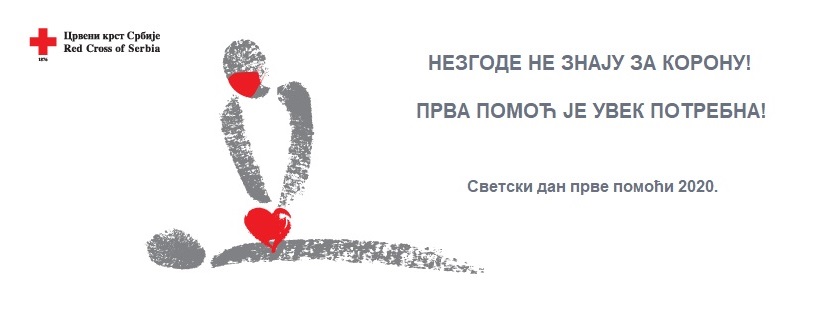 Користећи поруку ,,Незгоде не знају за Корону! Прва помоћ је увек потребна!“, организације Црвеног крста Србије у градовима и општинама  обележиле су Светски дан прве помоћи следећим активностима: Акценат обележавања светског дана прве помоћи био је на обележавању путем веб страница, друштвених мрежа. Организације Црвеног крста  поставиле су  информације о обележавању Светског дана прве помоћи, као и информације о томе како прилагодити пружање прве помоћи током пандемије Корона вируса;Вршена је промоција Светског дана прве помоћи на јавним местима приказивањем пружања прве помоћи, организовањем јавног часа прве помоћи, организовањем активности у коју се могу укључити грађани – анкета, примена материјала за прву помоћ и друго;Оганизације Црвеног крста у градовима и општинама организовале су „дан отворених врата“ када заитересовани грађани могу доћи да науче или обнове знање из прве помоћи уз наше предаваче и волонтере. Организације Црвеног крста организовале су „online“ обуку за грађане.реализована је промоција порука Светског дана прве помоћи путем медија и друштвених мрежа.Све активности у директном контакту са грађанима су реализоване уз поштовање мера заштите и самозаштите у циљу спречавања ширења Корона вируса. Црвени крст Србије, за грађане је припремио „online“ едукативни тест из прве помоћи са циљем ширења знања и подсећања грађања на основне вештине које спасавају живот. Током светског дана прве помоћи 242 грађана је узело учешће и обновило своје знање из прве помоћи.За запослене у седишту Црвеног крста Србије припремљен је посебан тест у циљу обнове знања из области против пожарне заштите и прве помоћи. Промоција значаја прве помоћи и светског дана прве помоћи рађена је на налозима Црвеног крста Србије и то:- на инстаграм налогу: на коме је објаве погледало 5.066 грађана,-на фејсбук налогу: на коме су објаве досегле до 10.782 грађана,-на твитер налогу: на коме је било укупно свиђања и дељења од стране 36 грађана. Обука волонтера Црвеног крстаУ организацијама Црвеног крста у градовима и општинама у Србији је током 2020. године реализована напредна обука из прве помоћи за екипе омладине и подмлатка Црвеног крста. Обуку је похађало 1,772 деце и младих узраста од 10 до 30 година у 45 организација Црвеног крста у градовима и општинама у Србији. 11 организација Црвеног крста је реализовало обуку за најмлађу категорију, за екипе „петлића“, а обучено је 749 малишана узраста од 6 до 10 година.Обуку у реалистичком приказу повреда и стања похађало је 411 волонтера Црвеног крста у Србији. У седишту Црвеног крста Србије реализован је 1 семинар за нове предаваче прве помоћи. Семинар је реализован у Београду од 27. до 31. јануара 2020. године. Обуку је похађало 19 полазника од којих је 18 успешно завршило семинар. Семинари за нове предаваче наставиће се чим се створе услови за несметану и безбедну реализацију семинара. Црвени крст Србије реализује континуирану едукацију предавача прве помоћи путем које се предавачи упознају са новим стандардима у поступцима реанимације и пружања прве помоћи, савладавају примену наставних метода које су најефикасније у учењу вештина прве помоћи и овладавају различитим методама процене знања и вештина прве помоћи. Због актуелне епидемиолошке ситуације у нашој земљи одржан је онлајн семинар за континуирану едукацију предавача прве помоћи у мрежи Црвеног крста на коме је знање обновило 6 предавача прве помоћи. Такмичења у првој помоћи и реалистичком приказу повредаУслед пандемије Корона вируса такмичења екипа прве помоћи на основном и вишем нивоу, као и државно такмичење екипа прве помоћи нису организована у 2020. години на начин као до сада.Због епидемиолошке ситуације такмичење екипа Црвеног крста Србије у пружању прве помоћи и реалистичком приказу повреда, стања и обољења није организовано на уобичајен начин већ је надметање волонтера у знању и вештинама реализовано у виду четири конкурса:Фото конкурс за реалистички приказ повреда, стања и обољења;Конкурс за видео приказ вештина из прве помоћи за екипе Омладине;Конкурс за видео приказ вештина из прве помоћи за екипе Подмлатка;Ликовни конкурс на тему прве помоћи за екипе „Петлића“.Овом виду надметања претходило је онлајн анкетирање организација у мрежи  Црвеног крста Србије о могућностима да се укључе у различите понуђене видове активности са младима из области прве помоћи у складу са измењеним условима рада због епидемиолошке ситуације. Истовремено су уставновљене и актуелне потребе организација за рад на обуци у првој помоћи са становништвом. Након усаглашавања правила и начина реализације конкурса са свим  координативним нивоима, Црвени крст Србије је расписао конкурсе 15. новембра са роком за реализацију у организацијама Црвеног крста у градовима и општинама до 1. децембра 2020. године. Задаци конкурса, према категоријама били су садржани у следећем: Екипе које се такмиче у реалистичком приказу повреда и стања имале су задатак да фотографијама прикажу три задате симулиране повреде и да у радној свесци опишу поступупак шминкања и израде материјала за шминку;Екипе подмлатка и омладине које се такмиче у првој помоћи имале су задатак да у кратком видео запису прикажу поступке збрињавања четири задате повреде и стања, уз давање одговарајућих објашњења и одговара на задата питања из прве помоћи;Најмлађи волонтери, из категорије петлића,  ученици 3. и 4. разреда основне школе су се такмичили индивидуално, израдом ликовних радова на задату тему:  „У игри се некад повредимо ми, шта је прва помоћ сликом прикажи ти“. Учешће деце је реализовано у сарадњи са учитељима и наставницима сарадницима Црвеног крста из школа. Оцењивање радова су реализовати стручне комисије на координативним нивоима организације, а резултати такмичења су објављени 31. децембра 2020. године. У надметању на конкурсима је учествовало 353 учесника из 28 организација Црвеног крста у градовима и општинама и то: Барајево, Баточина, Варварин, Вождовац, Зрењанин, Инђија, Кањижа, Ковин, Крагујевац, Краљево, Ниш, Нови Сад, Осечина, Палилула,  Параћин, Рума, Савски венац,  Смедерево, Сомбор, Суботица, Сремска Митровица, Сремски Карловци, Стара Пазова, Стари град, Сурчин, Трстеник, Шабац и Шид,У категорији Подмладка учествовало је 13 екипа, а у категорији Омладине учешће је узело 19 екипа. У реалистичком приказу надметало се 14 екипа, док је у категорији „Петлићи“ учешће узело 127 учесника из 17 средина.Све организације Црвеног крста и сви учесници такмичења су у деликатним околностима рада исказали пуну иницијативу, сналажљивост и труд да се искажу знања и вештине младих волонтера из области прве помоћи по постављеним задацима.Селекција радова се вршила на нивоу Црвеног крста Београда, покрајинских организација Црвеног крста Војводине и Косова и Метохије и Црвеног крста Србије. Најбољи радови учествовали су  у завршном надметању и то на следећи начин:За организације Црвеног крста на територији Војводине, 4 најбоље екипе из сваке категорије;За организације Црвеног крста на територији града Београда, 3 најбоље екипе из сваке категорије;За организације Црвеног крста на територији Косова и Метохије, 2 најбоље екипе из сваке категорије;За организације Црвеног крста на територији Мачванског, Колубарског, Златиборког, Шумадијског, Поморавског, Рашког, Расинског и Моравичког округа, 3 најбоље екипе из сваке категорије;За организације Црвеног крста на територији Подунавског, Браничевског, Зајечарског, Борског, Нишавског, Топличког, Пиротског, Јабланичког и Пчињског округа, 3 најбоље екипе из сваке категорије.Стручне Комисије на координативним нивоима имале су изазован задатак да изврше селекцију најбољих радова и најуспешнијих екипа.Иако су сви учесници показали задовољавајући ниво знања, један број екипа је по свим критеријумима оцењивања приказао изузетне резултате на основу чега је формирана ранг листа науспешнијих на државном нивоу.У категорији Омладине најуспешније екипе су:место- Црвени крст Стари град;место- Црвени крст Сомбор;место- Црвени крст Палилула.У категорији Подмладка најуспешније екипе су:место- Црвени крст Зрењанин;место- Црвени крст Палилула;место- Црвени крст Нови Сад.У категорији реалистичког приказа повреда и стања најуспешније екипе су:место- Црвени крст Сомбор;место- Црвени крст Палилула;место- Црвени крст Сурчин.У категорији „Петлићи“ науспешнији су:место- Матија Савић, Црвени крст Каљево;место- Даница Ђурић, Црвени крст Крагујевац;место- Ангела Јаневска, Црвени крст Ковин.Ценећи уложени труд и ангажовање на активностима прве помоћи свих волонтера и колега у овако сложеним околностима насталих услед епидемиолошке ситуације, за све учеснике су од стране седишта обезбеђени симболични поклони, а за најуспешније екипе и појединце награде за постигнут резултат. Представљање најуспешнијих екипа и најбољих ликовних радова објављено је на друштвеним мрежама Црвеног крста Србије. Ангажовање екипа прве помоћи на јавним манифестацијама Пандемија Корона вируса која је погодила Републику Србију, 2020. година условила је одлагање и отказивање великог броја активности и манифестација. Организације Црвеног крста у градовима и општинама ангажовале су екипе прве помоћи на 126 догађаја и манифестација. Црвени крст Србије је 26. и 27. септембра 2020. помогао обезбеђивање јавних манифестација које је организовао Олимпијски комитет Србије у оквиру Европске недеље спорта. Једна од манифестација се одвијала у парку Ташмајдан под називом Be Active ноћ и одржана је у суботу 26. 9. 2020. године, а промовисала је рекреативно бављење спортом за грађане свих узраста. Друга манифестација у оквиру Европске недеље спорта одржана је 27. 9. 2020. на Ади Циганлији. Црвени крст Србије ће наставити са ангажовањем екипа прве помоћи и током 2021. године.Развој и унапређење програма прве помоћиРад Комисије за прву помоћТоком 2020. године Комисија за прву помоћ је реализовала три састанка који су одржани у фебруару,  јуну и децембру на коме су разматрана следећа питања:   Календар активности из области прве помоћи за 2020. годину;  План рада  Црвеног крста Србије у области прве помоћи за 2020. годину;Ангажовање екипа прве помоћи Црвеног крста на јавним манифестацијама и планирање одговарајуће обуке;Реализација семинара за нове предаваче и за обнову знања предавача прве помоћи;Измена плана рада Црвеног крста Србије у области прве помоћи програма прве помоћи у складу са актуелном епидемиолошком ситуацијом која је задесила Републику Србију, земље у окружењу и шире;Именовање оценских Комисија за рангирање радова на онлајн такмичењу у 4 категорије;План рада Црвеног крста Србије у области прве помоћи за 2021. годину.Учешће на састанку Европске мреже прве помоћи - FAEEN 2020 Годишњи састанак Европске мреже за едукацију у првој помоћи - FAEEN је одржан је електронским путем, помоћу апликације „Zoom“ у периоду од 23. до 25. септембра 2020. године. Представник Црвеног крста Србије је била Бранка Капетановић, асистент за програмску делатност прва помоћ у Црвеном крсту Србије. Састанку су такође присуствовали представници Међународног комитета Црвеног крста, Међународне Федерације Црвеног крста и Црвеног полумесеца и Глобалног референтног центра за едукацију у првој помоћи. На састанку су биле представљене и дискутоване теме од заједничког интереса за Национална друштва у Европи које су претходно договорене на припремном веб семинару са учесницима састанка. Обрађене су следеће теме: Психолошка прва помоћ и њен значај током пандемије Корона вируса;Међународне смернице 2020/2021 из области прве помоћи;Представљен је CBHFA приступ (Community Based Health and First Aid) Скренута је пажња на важност рада на узроку настанка здравствених проблема унутар одређене заједнице, и да решење није константно санирати последице, јер ће се оне јављати докле год постоји узрок настанка истих;Промоција и јавно заговарање у области прве помоћи;Представљен је пројекат за увођење новог сертификата из области прве помоћи (IFAA-International First Aid Attestation) као и поређење овог сертификата са тренутно постојећим сертификатом на територији Европе (EFAC-European First Aid Certificate). Састанак се одвијао у виду пленарних излагања, радионица и дискусија у малим групама путем „Zoom“ апликације. Представник Црвеног крста Србије је активно учествовао у дискусијама и у радионицама о психолошкој првој помоћи.  Током састанка је разматрано питање будућности Европске мреже за едукацију у првој помоћи у смислу динамике одржавања састанака и начина одржавања састанака. Идеја је да се сваке друге године одржава састанак Европске мреже онлајн.Израда едукативних материјала из области прве помоћи за различите циљне категоријеУ 2020. години Црвени крст Србије је фокусирао своје активности на израдунаставних материјала који се могу користити за учење на даљину. У том смислу обухваћене су све узрасне категорије и то на следећи начин:За предшколски узраст: Сачињени материјали за интерактивне радионице које су доступне које могу реализовати оспособљени васпитачи у предкослким установама. Материјали су постављени на платформи Црвеног крста Србије „Сигурније школе и вртићи“;За основно-школски узраст:  Израђени су материјали за практичне активности из области прве промоћи и реалистичког приказа повреда, стања и обољења, које могу реализовати оспособљени просветни радници у сарадњи са локалном организацијом Црвеног крста. Материјали су доступни на платформи Црвеног крста Србије „Сигурније школе и вртићи“;За категорију одраслих: Израђени су едукативни видео материјали који обухватају основне теме везане за поступак на месту несреће и вештине прве помоћи за животно угрожавајућа стања. Материјали ће се користити за кратке форме едукација, учења на даљину и током реализације практичних обука у организацијама Црвеног крста.ИндикаториРеализација програмске активности „Прва помоћ“ током 2020. године, приказана кроз релевантне индикаторе: *Због епидемиолошке ситуације такмичење није реализовано на уобичајен начин већ као јединствен конкурс на нивоу целе организације те број учесника одступа од очекиваног због другачије форме организовања догађаја.ПРОМОЦИЈА ЗДРАВЉА И УНАПРЕЂИВАЊЕ ЗДРАВЉА ПОЈЕДИНИХ ГРУПАЦИЈА СТАНОВНИШТВА И ПРЕВЕНЦИЈА БОЛЕСТИ ЗАВИСНОСТИ (Правни основ: Закон о Црвеном крсту Србије, члан 6, члан 7, тачка 2 и 3. члан 9. тачка 7, члан 13, 14, 15. и 16. Закона и члан 18. Закона о здравственој заштити, Закон о јавном здрављу члан 7)          Везе са владиним приоритетима и усвојеним Стратегијама: Стратегија за придруживање Европској унији са средњорочним циљевима Министарства здравља, Стратегија јавног здравља Републике Србије, Закон о јавном здрављу, Стратегија о ХИВ инфекцији и AIDS-у, Стратегија о спречавању злоупотребе дрога у Републици Србији, Стратегија развоја заштите менталног здравља, Стратегија развоја здравља младих у Републици Србији, Стратегија за превенцију и контролу хроничних незаразних болести у Републици Србији, Стратегија безбедности саобраћаја на путевима Републике Србије.Црвени крст Србије као највећа и најстарија хуманитарна организација у земљи има потенцијала за спровођење ефикасних и ефективних превентивних програма и активности, користећи своје људске ресурсе, мрежу организација и едуковане професионалне сараднике и волонтере. У својим активностима Црвени крст Србије посебну пажњу посвећује едукацији становништва на тему упражњавања здравих стилова живота са нагласком на значај здраве исхране, редовне физичке активности, престанка пушења и конзумирања алкохола, као и истицањем потребе за редовним лекарским систематским прегледима. Ове активности свакако могу утицати на смањење инциденце од хроничних незаразних болести које су водећи узрок смртности у Републици Србији. У току 2020. године широм света па и у Србији дошло је до великог ризика по здравље становништва од епидемије COVID-19 а Црвени крст Србије овде игра значајну улогу са једне стране у заштити здравља становништва кроз информисање, са друге стране у едукацији становништва о коришћењу заштитне опреме и упражњавања хигијенских навика значајних за очување здравља.   Важан сегмент рада Црвеног крста Србије је и унапређење и заштита менталног здравља пре свега припадника рањивих група (млади, старији, лица са инвалидитетом, социјално угрожени и избеглице и мигранти). Овај сегмент рада реализује се кроз континуирану едукацију ангажованих сарадника и волонтера и кроз пружање психолошке прве помоћи и психосоцијалне подршке угроженим категоријама становништва, при свему томе водећи рачуна и о волонтерима и запосленима.Црвени крст Србије такође ради на подизању свести грађана о штетности злоупотребе психоактивних супстанци. Превенција болести зависности међу младима један је од важних циљева Црвеног крста Србије који се спроводи кроз превентивно-едукативне садржаје.  Општи циљ програма Промоције здравља и превенције болести зависности је увећан, кроз увећан ниво знања о здравим стиловима живота и смањен ризик по здравље становништва у локалним заједницама.Црвени крст Србије је током 2020. године имао интензивне активности на пољу промоције здравља и превенције болести зависности. Све активности  Црвени крст Србије спроводио је у партнерству са Министарством здравља, Институтом за јавно здравље Србије "Др Милан Јовановић Батут" и свим релевантним институцијама на националном и локалном нивоу. Важни партнери у спровођењу здравствено-превентивних активности били су и Међународна федерација Друштава Црвеног крста и Црвеног Полумесеца, Аустријски Црвени крст, Медицински факултет Универзитета у Београду, Мрежа психосоцијалних иновација, HelpAge International, Age Platform Europe, INPEA (Међународна мрежа ѕа превенцију насиља над старијима).  Кроз едукације на тему здравих стилова живота годишње се обухвати преко 11.257 деце и младих и 8.198 одраслих особа. На тему борбе против болести зависности годишње се едукује преко 13.027 деце и младих и 1.315 родитеља.Црвени крст Србије је своје редовне здравствено превентивне активности и током пандемије водећи рачуна о мерама заштите помажући свим грађанима и грађанкама у Републици Србији. Црвени крст Србије је у оквиру својих редовних активности током пандемије COVID-19 израдио низ препорука које се односе на заштиту физичког и менталног здравља становништва. Препоруке су се односиле на све узрасне категорије без обзира на године и садржале су: Упутство намењено домовима за старије у току епидемије вируса COVID-19, Како доступним информацијама помоћи старијим особама током пандемије, Очување менталног здравља старијих у изолацији, Шта је потребно старијим особама у изолацији, Превенција падова код старијих, Вирус корона COVID-19 – препоруке за старије особе, Психолошки аспекти и последице COVID-19 и савети за очување менталног здравља. Такође су уз подршку UNFPA (Популациони фонд Уједињених нација) и UNWOMEN израђени и штампани лифлети о хигијенским навикама и препорукама за унапређење физичког и менталног здравља укупно 10.000 лифлета, као и превенција родно заснованог насиља укупно 20.000 лифлета и превенције финансијског насиља над старијим особама укупно 20.000 лифлета.Значајан део здравствено-превентивних активности Црвеног крста Србије је и психосоцијална подршка која представља рад на унапређењу менталног здравља. Кроз своје дугогодишње постојање развијао је солидарност и хуманост међу људима, тако је било и сада током пандемије Корона вируса. Одмах након увођења ванредног стања Црвени крст Србије формирао је Инфо центар за подршку грађанкама и грађанима у вези ситуације која је проузрокована вирусом COVID-19. Рад инфо центара прилагођавао се полицијском часу тако да је на почетку радио од 8 дo 17:30 а касније радно време је било од 8 до 15 часова. На телефонској линији дежурало је шест обучених волонтера Црвеног крста Србије који су прошли обуку из психолошке прве помоћи и психосоцијалне подршке. Током трајања ванредног стања било је преко 920 позива седишту Црвеног крста Србије. Волонтеркама на инфо линији била је омогућена и супервизија од стране волонтера из Друштва психолога Србије. Поред телефона у седишту укупно 127 организација Црвеног крста имало је своје инфо линије намењене грађанкама и грађанима, а четири линије су биле намењене особама са оштећеним слухом. На телефонима су два пута недељно, волонтирале познате личности из света спорта, филма и друге јавне личности. Познате личности су кроз два сата волонтирања на инфо линији Црвеног крста Србије разговарале са грађанкама и грађанима о различитим темама и тиме им помогли да им време у самоизолацији брже прође. Индивидуални разговори су трајали до 5 минута, како би што већи број грађана могао да се јави и разговара. У своје волонтерске редове Црвени крст Србије укључио је поред јавних личности из различитих области и волонтере различитих професија из различитих институција. Једна од волонтерки је била и Повереница за заштиту равноправности Бранкица Јанковић која је волонтирала сваког петка од 12 до 15 часова на инфо линији Црвеног крста Србије за подршку старијим грађанима и грађанкама у изолацији. Овај заједнички рад Црвеног крста Србије и Поверенице омогућио је да се сагледају проблеми са којима се грађани и грађанке суочавају и да се они системски реше колико је то могуће у околностима у којима смо се налазили и у којима се сада налазимо. Од априла месеца у подршку грађанкама и грађанима у изолацији прикључила се и  прим. др Бисерка Обрадовић. Др Обрадовић одговарала је на здравствено превентивна питања и питања која се тичу хроничних болести старијих особа и особа са менталним поремећајима. Значајна телефонска линија односила се на психосоцијалну подршку старијим особама које су могле сваког понедељка од 12 до 15 часова да разговарају са психологом. Црвени крст Србије мислио је и на стране држављане који живе у Србији па је имао и линију за психосоцијалну подршку на енглеском језику која је била сваког петка од 9 до 12 часова. Ову подршку Црвени крст Србије реализовао је у партнерству са ПИН-ом (Psychosocial Innovation Network), а уз подршку Популационог фонда Уједињених нација. Црвени крст Србије у оквиру својих јавних овлашћења може да помогне грађанима и грађанкама да покрену тражење својих сродника који живе у иностранству, а са којима су током пандемије изгубили контакт, тако да је и то била активност помоћи грађанкама и грађанима.Унапређење менталног здравља запослених и волонтера је важан сегмент рада Црвеног крста Србије, па је тако током ванредног стања обучено 44 волонтера и запослених за пружање психолошке прве помоћи, а током октобра месеца одржано је шест радионица помоћ помагачима, укупно 82 запослена и волонтера су присуствовали радионици у циљу унапређења и заштите менталног здравља. У циљу успешне реализације овог дела активности и такође је и оформљена вајбер заједница која је окупљала 310 волонтера којима је пружана психосоцијална подршка. У оквиру својих редовних активности започето је са  онлајн услугом психосоцијалне подршке грађанима и грађанкама на целој територији Републике Србије, али и волонтерима и запосленима. Психосоцијална подршка помаже људима да се опораве након кризе која је пореметила и променила њихове животе. Црвени крст Србије примењује интервенције психосоцијалне подршке које се односе на јачање капацитета људи за превазилажење стреса, како би се побољшала психосоцијална добробит појединаца и заједнице у целини. Психосоцијална подршка јача отпорност, оспособљава људе да се поврате и опораве од кризе, као и да се у будућности ефикасније носе са кризним догађајима. Психосоцијална подршка се односи на активности којима се одговара на психолошке и социјалне потребе појединаца. Ова врста подршке људима, одвија се уз поштовање достојанства, културе, етичке и националне припадности и свих других посебности, различитости и могућности појединца. Ова подршка се организује у партнерству са волонтерима Одбора за кризне интервенције Друштва психолога Србије, а апликацију је волонтерски израдио Лекаринфо. Све особе којима је потребна подршка, разговор или имају питања за психолога могу ступити у контакт са њима преко апликације ”Разговарајмо”.У оквиру пројекта „Унапређење здравља миграната и психосоцијална подршка мигрантима“ који Црвени крст Србије спроводи уз финансијску подршку Међународне федерације Друштава Црвеног крста и Црвеног полумесеца (МФЦК) једна од активности биле су изложбе фотографија на којима су приказани мигранти. Фотографије су настале у мигрантским центрима у Србији (Суботици и Сомбору), Босни и Херцеговини и Северној Македонији, током јула и августа 2019. године, захваљујући подршци Међународне Федерације Друштава Црвеног крста и Црвеног полумесеца (МФЦК) и фотографу Victoru Lackenu.  Фотограф је на својим фотографијама забележио изазове са којима се суочавају избеглице и мигранти на свом дугом и тешком путовању али и рад волонтера и запослених Црвеног крста Србије, као и Црвеног крста Северне Македоније и Друштва Црвеног крста/крижа Босне и Херцеговине, који мигрантима пружају неопходну здравствену помоћ и психосоцијалну подршку. Након Женевe и Београда изложбе фотографија "Здравствена заштита којом се спасавају животи миграната на Балкану" отворене су у Сомбору и Суботици. У оквиру истог пројекта,  23. јуна 2020. године у Медија центру представљени су резултати истраживања под називом "Социјална инклузија миграната: истраживање ставова према миграцијама и препоруке за смањење дискриминације”. Истраживање је спровео Црвени крст Србије у партнерству са PIN – Psychosocial Innovation Network а уз финансијску подршку Међународне федерације Друштава Црвеног крста и Црвеног полумесеца и Норвешког Црвеног крста.Црвени крст Србије био је покровитељ и двадесетог првог Јесењег фестивала здравља. С обзиром на то да Црвени крст Србије од самог почетка традиционално учествује на Фестивалима здравља и као покровитељ и као учесник, па је сада и у измењеним околностима био учесник онлајн конференције која се одржала под слоганом „Направи корак ка здрављу”. Фестивал је одржан 24. и 25. септембра. У Црвеном крсту Србије од 27. до 29 октобра организована је обука из Психолошке прве помоћи за 12 психолошкиња запослених у Министарству одбране. Током три дана едукација је обухватила: фасилитирање обуке из психолошке прве помоћи за различите циљне групе, принципи и упутства за пружање психолошке прве помоћи, психолошка прва помоћ у ванредним ситуацијам, психолошка прва помоћ за појединце и групе, умиривање појединаца и малих група под стресом, када вршити упућивање и шта радити ако нема никог да се на њега упути, кризе и реакције на кризе, превенција синдрома сагоревања, брига о себи и узајамна подршка међу пружаоцима психолошке прве помоћи. Дванаест психолошкиња из Министарства одбране су након завршене обуке за тренере добиле сертификате и сада су обучене да држе припадницима Министарства и Војске Србије обуку из психолошке прве помоћи. Црвени крст Србије и Министарство одбране потписали су споразум о сарадњи почетком 2020 године која подразумева већу сарадњу у областима психолошке прве помоћи и психосоцијалне подршке. Ова едукација представља део циља Црвеног крста Србије психолошка прва помоћ за све, јер она представља важан аспект менталног здравља.Представник Црвеног крста Србије учествовао је на едукацији едукатора на тему ”Психосоцијална подршка вршњака” коју су организовали Међународна федерација Друштава Црвеног крста и Црвеног полумесеца и Хрватски Црвени криж у Великој Горици у Хрватској од 26. до 29. фебруара 2020 године.У Будимпешти, Мађарска 5. и 6. марта 2020. године одржан је састанак који се тиче праћења здравља миграната. Састанак је организовала Међународна федерација Друштава Црвеног крста и Црвеног полумесеца, а састанку су присуствовали представници Цревног крста Србије, Црвеног крста Северне Македоније, Црвениг крста Црне Горе и Друштва Црвеног крста/крижа Босне и Херцеговине.У оквиру својих континуираних активности Црвени крст Србије ради на даљој промоцији здравља и превенцији болести зависности кроз обележавање различитих међународних и националних дана који се односе на промоцију јавног здравља и подизање свести грађана о значају упражњавања здравих стилова живота.  Национални дан борбе против дуванског дима - 31. јануар, Светски дан борбе против туберкулозе - 24. април, Светски дан здравља – 7. април, Светски дан без дуванског дима - 31. мај, Светски дан борбе против злоупотребе психоактивних супстанци – 26. јун, Светски дан срца – 29. септембар, Светски дан очувања менталног здравља – 10. октобар, Светски дан борбе против ХИВ/АИДСА-аТоком обележавања 31. јануара, Националног дана без дуванског дима организације су појачале своје активности на пољу превенције и промоције здравља. Ове године, Национални дан без дувана обележио се под слоганом „Живот без дувана - за бољу будућност нових генерација” и посебно наглашавао вишеструке последице по здравље младих и неопходност превенције и јачања мултисекторске сарадње на овом пољу. У оквиру обележавања овогодишњег Националног дана без дувана, истичу се и нови изазови у контроли дувана као што су употреба наргила и електронских цигарета међу младима. Организације Црвеног крста Србије, њих 122 реализовале су бројне активности: радионице и едукативна предавања за ученике основних и средњих школа, деца у неким срединама су кроз ликовне радове представила виђење проблема пушења код младих. Бројне активности биле су посвећене и широј јавности, па су организације Црвеног крста широм Србије у сарадњи са партнерима имале активности које су имале за циљ јачање свести јавности о штетности дуванског дима, како код деце тако и у радним условима, са друге стране активности су биле усмерене и на промовисање здравих стилова живота. Едукације које су спроведене, рађене су на основу стандарда и мерен је напредак у знању пре и након едукације. Многе активности су пропратиле локалне телевизије и новине, а значајно је да су се све активности реализовале у партнерству са здравственим институцијама, школама и да се активно радило на укључивању целе заједнице. Неке од организација Црвеног крста спровеле су анкете са суграђанима, свих генерација. Светски дан борбе против туберкулозе обележава се сваке године 24. марта, да би се говорило о туберкулози као болести данашњице која проузрокује смрт скоро милион и по људи на свету, углавном у земљама у развоју. Датум је одабран у знак сећања на дан у 1882. години када је др Роберт Кох  објавио научној заједници да је открио узрок туберкулозе-бацил туберкулозе. У то време када је Кох у Берлину објавио своје научно достигнуће, туберкулоза је беснела и у Европи и у Америци, узрокујући смрт сваке седме оболеле особе. Његов проналазак допринео је да се отвори пут према дијагнози и лечењу туберкулозе. Светски дан борбе против туберкулозе, 24. март, обележен је у 46 организација у Србији. Организације Црвеног крста су у јеку епидемије COVID-19, свакако у својим активностима пружања помоћи становништву, уједно имале прилику да подсете становништво на туберкулозу и значај превенције, водећи рачуна о мерама заштите. Светски дан здравља 7. април 2020. године наглашава значајну улогу медицинских сестара и бабица у пружању здравствене заштите широм света и позива на подизање капацитета како би се обезбедила боља подршка здравственом систему. Поводом овогодишњег Светског дана здравља објављен је први глобални извештај о сестринству у свету. Овај извештај ће пружити увид у глобалну слику тренутног броја медицинских сестара и потреба за јачањем радних капацитета у циљу јачања здравственог система. Медицинске сестре и бабице представљају готово 50% глобалне здравствене радне снаге. На светском нивоу постоји недостатак свих профила здравствених радника, а више од 50% тренутног недостатка здравствених радника чине медицинске сестре и бабице. Да би све земље достигле трећи миленијумски циљ одрживог развоја о здрављу и благостању, Светска здравствена организација (СЗО) процењује да ће свету до 2030. године бити потребно додатних девет милиона медицинских сестара и бабица. Медицинске сестре имају кључну улогу у промоцији здравља, превенцији болести и пружању примарне здравствене неге и здравствене неге у заједници. Медицинске сестре и бабице су често прве, а понекада и једини здравствени радници које људи виде, а квалитет њихове процене неге и неге у процесу лечења је од пресудног значаја. У 76 организација Црвеног крста реализоване су различите активности посвећене овом датуму. Светски дан здравља био је прилика да се истакне значајна улога медицинских сестара и значај сарадње Црвеног крста са свим здравственим радницима, а посебно са медицинским сестрама, са којима често заједно спроводе различите активности. Поводом обележавања Светског дана здравља организације Црвеног крста су у својим редовним активностима промовисале значај медицинских сестара, као и значај мера заштите током пандемије. Сваке године 31. маја обележава се Светски дан без дуванског дима, тога дана се посебно истичу здравствени ризици који су повезани са употребом дувана у циљу залагања за ефикасније политике које смањују конзумирање дувана. Пушење је претња за сваку особу, без обзира на старост, пол, расу, културни или образовни ниво. Светски дан без дувана 2020. године обележио се под слоганом  „Заштита младих од манипулација дуванске индустрије и спречавање употребе дувана и никотина међу младима”. Светска здравствена организација је ове године покренула глобалну кампању поводом обележавања Светског дана без дувана са циљем оснаживања младих и укључивања у борбу против тактика дуванских и других индустрија које имају за циљ привлачење нових генерација корисника дувана и никотина. Овај датум обележен је у 96 организација Црвеног крста Србије кроз различите здравствено-превентивне и едукативне активности. Ништа мање значајна су континуирана партнерства са институцијама здравствене и социјалне заштите, али и са школама и просветним радницима у локалној заједници што омогућава да акције буду континуиране, видљиве, одрживе, али и успешне у промовисању здравих стилова живота пре свега код младих, али и код особа свих генерација. Активности су биле медијски пропраћене што представља још један значајан ресурс развоја и партнерства у локалној заједници. Све активности су спроведене водећи рачуна о епидемиолошкој ситуацији и мерама заштите, свака активност је била прилика да се грађанима и грађанкама Србије скрене пажња на очување здравља кроз мере заштите.На Генералној скупштини Уједињених нација одржаној 1987. године резолуцијом 42/112 одлучено је да се 26. јун прогласи Светским даном борбе против злоупотребе и кријумчарења дрога као израз одлучности да се ојача деловање и сарадња против злоупотребе и трговине дрогама.  Ове, 2020. године кампања се обележава под слоганом   „Више знање за бољу негу”.  Овај слоган је изабран како би указао на постојање бројних дезинформација у вези са дрогама и има за циљ да нагласи значај адекватног информисања за планирање и спровођење активности усмерених на  смањење негативног утицаја дрога на здравље и безбедност појединаца и друштва, као и за побољшање међународне сарадње на овом пољу. У 88 општина у Србији, Црвени крст је обележио овај датум кроз различите акције, поделе едукативног материјала (у кафићима, на базенима, на улици), одржане су трибине и предавања водећи рачуна о безбедности, промовишући пре свега мере заштите од Корона вируса.Светски дан срца 29. септембар обележаваo се под слоганом: „Свим срцем за здраво срце”. Живимо у времену епидемије COVID-19 која је оптеретила здравствене системе, здравствене раднике и подигла ниво индивидуалне одговорности за сопствено здравље и здравље целокупног друштва. Ток епидемије је још увек непредвидив, због чега је брига о стању нашег срца тренутно важнија него икада. Зато ове године, 29. септембра, кампања поводом обележавања Светског дана срца истиче значај болести срца и крвних судова, које су водећи узрок смрти у свету. CОVID-19 нарочито угрожава срчане болеснике и ставља их под двоструки ризик. С једне стране, срчани болесници су већ нарушеног здравља, а ако се инфицирају вирусом SARS-CoV-2, ризик да развију тежу клиничку слику CОVID-19 је већи. Људи који имају срчану слабост су много осетљивији на инфекцију COVID-19 и развој компликација. Током обележавања овог дана организована су предавања водећи рачуна о епидемиолошким мерама заштите. У 122 средине у Србији организације Црвеног крста обележиле су овај дан кроз различите активности водећи рачуна о мерама заштите.Традиционално током новембра месеца који је посвећен превенцији болести зависности организације Црвеног крста су  организовале бројне активности од предавања и радионица, као и вршњачких едукација у школама, преко организовања спортских такмичења и наступа на медијима.Светски АИДС дан 1. децембар окупља људе широм света са циљем усмеравања пажње на ХИВ пандемију. Овогодишња кампања реализује се под слоганом „Глобална солидарност, заједничка одговорност“. Поводом обележавања Светског АИДС дана, 97 организација Црвеног крста организовале су више различитих активности: обуке, едукације, презентације едукативног филма Црвеног крста Србије, трибине, уличне манифестације, анкетирање суграђана, и друге активности у складу са потребама локалне средине и плановима партнерских организација.СОЦИЈАЛНА ДЕЛАТНОСТ(Правни основ: Закон о Црвеном крсту Србије - члан 6, члан 7. тачка 1, члан 9. тачке 1,4. и 6, члан 13, 14, 15. и 16. Закона)Током  извештајног периода Црвени крст Србије је у области социјалне делатности био усмерен на помоћ лицима у невољи кроз следеће акције и активности:    Програм  народних кухиња Програм помоћи у виду породичних пакета хране и хигијене за социјално најугроженије породицеПрограм 8.000 породичних пакета хране и хигијене за најугроженије породице на територији Косова и Метохије Опоравак социјално угрожене деце у одмаралиштима Црвеног крстаКонтинуиране акције солидарностиАктивности у Месецу солидарности од 14. септембра до 17. октобраАкција „Један пакетић много љубави“Акција „Пакет за новорођену бебу“ од 8-15. мајаПодршка најугроженијим грађанима На основу предлога Црвеног крста Србије, сачињеног на основу исказаних потреба локалних организација Црвеног крста, дефинисана је подршка од стране Владе Републике Србије, посредством Министарства за рад, запошљавање, борачка и социјална питања и формализована кроз Споразум о сарадњи, потписаног 25.3.2020. године између Министарства и Црвеног крста Србије. Овим Спорaзумом је дефинисана подршка за Програм помоћи у виду 50.000 породичних пакета хране и хигијене за социјално најугроженије породице у 125 средина које према последњој Уредби о утврђивању методологије за израчунавање степена развијености јединица локалних самоуправа припадају II, III и IV групи развијености у Србији и 500 пакета за угрожена старија лица и угрожене вишечлане породице из Ниша, наставак рада Програма народних кухиња у 79 средина за 34.355 социјално најугроженијих грађана и подршку рада Народне кухиње у Бујановцу. Спорaзумом је такође дефинисана подршка и Програма опоравка деце корисника народних кухиња и помоћи у виду породичних пакета хране и хигијене у одмаралишту Црвеног крста “Криста Ђорђевић“ у Баошићима и одмаралиштима Црвеног крста у Србији, као и Акцији „Пакет за новорођену бебу“.У складу са потписаним Споразумом о сарадњи, Црвени крст Србије је спровео поступке јавних набавки за артикле хране за програм народних кухиња и артиклe хране, хигијене и картонске кутије за Програм помоћи у виду породичних пакета хране и хигијене, и обавио припремне радње у циљу реализације Програма опоравка социјално најугроженије деце.  Програм народних кухиња	У првим месецима прве половине 2020. године у оквиру циклуса реализације за 2019-2020. годину у оквиру којег се свакодневно припремало 33.715 оброка за исти број корисника, Програм народних кухиња се до ескалирања ситуације са ковид вирусом, односно до увођења ванредног стања одвијао неометано на програмом дефинисан начин. Oд момента увођења ванредног стања реализација Програма народних кухиња настављена је неометано уз неопходна прилагођавања у односу на ситуацију и примене неопходних мера заштите. Током ванредног стања кувани оброци су се корисницима овог програма дистрибуирали кроз 372 дистрибутивна пункта. Корисницима старијим од 65 година који због забране кретања нису могли самостално да преузимају оброке на дистрибутивним пунктовима, или нису имали млађе чланове породице који би могли за њих да преузму, као и осталим угроженим корисницима који из одређених разлога нису у могућности да самостално преузимају, оброци су се доносили на кућну адресу. Током ванредног стања свакодневно је на кућне адресе дистрибуирано 2.225 топлих куваних оброка. За кориснике који због удаљености или других немогућности свакодневног преузимања припремљених оброка, обезбеђени су пакети са намирницама хране за одређени период, најчешће за период од једне до две недеље. На овај начин током ванредног стања збринуто је 5.204 корисника програма народних кухиња.  Преглед рекапитулације рада народних кухиња током ванредног стања 16.03-06.05.2020. године:Приказ прилaгођавања пружања услуга из области социјалне заштите, најпре кроз прилагођен начин рада Програма народних кухиња Црвеног крста, као и осталих активности усмерених на најугроженије становништво у Србији током ванредног стања уврштен је и у великој мери приказан у публикацији „Иновативне праксе у области социјалне заштите на локалном нивоу- Одговор на ванредно стање услед пандемије COVID-19“ израђене и публиковане од стране Тима за социјално укључивање и смањење сиромаштва Владе Републике Србије, а на основу претходно спроведеног истраживања.   Нови циклус реализације Програма народних кухиња за 2020/21. годину, започет је потписивањем Споразума о сaрадњи са Министарством за рад, запошљавање, борaчка и социјална питања 25. марта 2020. године, којим је дефинисана подршка Програму народних кухиња кроз обезбеђивање средстава за набавку артикала хране за припрему топлих оброка за 34.355 корисника за 9 месеци у 79 средина, као и за зависне трошкове реализације. За почетак новог циклуса програмске реализације, планирано је и покретање две нове народне кухиње, у Алексинцу и Новој Вароши, али због ситуације са епидемијом корона вируса њихово покретање је одложено до смиривања епидемиолошке ситуације.   Црвени крст Србије је спровео комплетне поступке јавних набавки за артикле хране за припрему оброка у оквиру Програма народних кухиња и закључно са 30. јуном 2020. године потписани су сви Уговори са изабраним добављачима и роба у количинама потребним за дефинисани број корисника је отпремљена планираном динамиком која обезбеђује неометану реализацију програма свим ОЦК укљученим у реализацију. Од 77 ОЦК које спроводе Програм народних кухиња Црвеног крста, у педесет средина оброци се припремају свих 12 месеци у току године, односно кухиње континуирано раде без прекида током године. У 27 средина Програм се спроводи циклусно, односно у трајању подршке од стране министарства. У овим срединама, месецима када кухиње нису радиле, време је искоришћено за различите радове за којима је постојала потреба, као и за генерално сређивање кухињског простора.  Сукцесивно и у складу са уговореним динамикама у својим срединама, организације Црвеног крста које програм реализују циклусно су током ових месеци отпочињале рад у оквиру новог текућег цикуса.  Тако су, закључно са 2. новембром 2020. године све народне кухиње Црвеног крста отпочеле са припремом куваних оброка у циклусу реализације за 2020-2021. годину.   Организације Црвеног крста укључене у реализацију Програма народних кухиња, током 2020. године, припремиле су и дистрибуирале 7.350.732 топла кувана оброка за укупно 33.427 корисника.  Програм породичних пакета хране и хигијенеЦиклус реализације Програма 2019-2020. годинаУ извештајном периоду комплетно је реализована микродистрибуција следовања помоћи у виду породичних пакета хране и хигијене у оквиру циклуса реализације 2019-2020. године. Организације Црвеног крста у градовима и општинама у којима је због ограничених људских и пословних капацитета (мањи број запослених, возило са малим капацитетом за доставу пакета и слично), као и велике разуђености насеља и територије која се покрива, микродистрибуцију су реализовале сукцесивно и по више месеци. Свих 125 Организација Црвеног крста у градовима и општинама комплетну микродистрибуцију следовања помоћи до крајњих корисника комплетирало је закључно са месецом априлом 2020. године. Породичним пакетима хране и хигијене у циклусу реализације 2019-2020.  године, Црвени крст је директном помоћи обухватио 116.441 појединца, односно 43.665 породица досегавши до 3.266 насељених места (месних заједница тј. села, засеока). Корисничка структура према критеријумима угрожености:Циклус реализације Програма 2020- 2021. годинеПрограм дистрибуције помоћи у виду породичних пакета хране и хигијене, је као и свих претходних година планиран за 125 градова и општина у складу са последњом важећом Уредбом о утврђивању методологије за израчунавање степена развијености јединица локалних самоуправа, односно за средине које припадају II, III и IV групи развијености у Србији и 500 пакета за угрожена старија лица из Ниша.  Предлог Црвеног крста Србије за 2020. годину који је од стране министарства и прихваћен, конципиран је са 50.500 следовања. Са погоршањем епидемиолошке ситуације у Србији те увођењу ванредног стања, дошло је до промене приоритета у погледу угрожености те и циљних група за пружање интервентне помоћи.   Дописом министра за рад, запошљавање, борачка и социјална питања од 8. априла 2020. године указано је на хитну потребу пружања помоћи становницима субстандардних насеља, као посебно угроженој групи у погледу услова у којима живе а у циљу сузбијања заразе изазване вирусом корона. С тим у вези, у договору са министарством, редован Програм помоћи подељен је у две фазе, прву- хитну фазу у којој се помоћ интервентно пружа становницима субстандардних насеља, и другу- за редовне кориснике помоћи у 125 средина. Помоћ за становнике субстандардних насеља- I фазаКако би се обезбедила правична расподела ограничене расположиве количине помоћи, организације Црвеног крста у чијим срединама су иницијално мапирана субстандардна насеља, у сарадњи са релевантним актерима у локалним срединама извршиле су додатно мапирање стања и угрожености појединаца и породица у овим насељима.  Полазна основа за мапирање потреба била је најобухватнија листа насеља стављена на располагање од стране министарства. Према њој је детектовано 917 неформалних насеља, у 130 градова и општина. Организације Црвеног крста у тим градовима и општинама промптно су започели и извршили мапирање реалног стања и потреба са пресеком у датом моменту. За даљу израду диспозиције, коришћене су информације о већ пруженој помоћи овој циљној групи током ванредног стања, обезбеђене од стране локалних самоуправа, Покрајинске Владе и других извора и донатора. По извршеном мапирању субстандардних насеља и процени потреба у којој су учествовали релевантни актери из средина у којима су иницијално  детектована субстандардна насеља, Црвени крст Србије је на основу података из мапирања израдио предлог диспозиције према којој је у складу са дефинисаним критеријумима угрожености детектовано 519 субстандардних насеља у 76 градова и општина у Србији, и према којој је процењен обухват од оквирно 25.000 домаћинстава и 100.000 појединаца. Овакав предлог је прихваћен од стране Министарства, те је по добијању сагласности Црвени крст Србије и његови саставни делови промптно приступио реализацији посла. Микродистрибуција помоћи до крајњих корисника је у највећој мери вршена током маја, али и делом током јуна и јула месеца. Током реализације микродистрибуције појавиле су се одређене недоследности у погледу претходно формираних спискова као резултата мапирања и реалног стања на терену. Наиме, према информацијама сарадника у градовима и општинама у којима је вршена дистрибуција помоћи, један број корисника који су наведени као примаоци помоћи и као такви су се налазили на списку за пријем исте, нису били на самом месту пребивалишта, односно у самом насељу у термину вршења дистрибуције који је увек претходно договаран са представницима насеља. У оваквим случајевима, Црвени крст је у зависности од броја лица/породица који нису преузели помоћ у дефинисаном термину, или понављао одлазак у насеље или је дата могућност да се у одређеном накнадном року предметна помоћ преузме у Црвеном крсту, а у зависности од успешности проналажења корисника примењиване су комбинације ова два метода. Након истицања свих допунских рокова датих као могућност за преузимање помоћи, те достављених повратних информација о финализованој дистрибуцији помоћи за становнике субстандардних насеља, направљен је пресек према коме је у 7 средина преостало 737 следовања помоћи јер се до дефинисаних примаоца са списка није могло доћи уз велике напоре свих сарадника и укључених релевантних актера на терену. Организације Црвеног крста код којих је постојала преостала, недистрибуирана помоћ у виду породичних пакета хране и хигијене у складу са специфичним околностима угрожености и потреба, а у консултацији са центрима за социјални рад у својим срединама али и другим релевантним актерима, предлoжиле су да се помоћ дистрибуира посебно угроженим лицима/породицама у њиховим срединама који нису обухваћени помоћи из других извора а налазе се у евидентном стању сталне социјалне угрожености. Стога је Црвени крст Србије предложио да се предметна помоћ, усмери на најугроженије кориснике у тим срединама према већ дефинисаним процедурама и критеријумима за одабир корисника који се примењују код дистрибуције редовне помоћи за најугроженије грађане у 125 средина II, III и IV групе развијености, што је и прихваћено од стране министарства.    Дистрибуција помоћи у виду породичних пакета хране и хигијене за најугроженије грађане у 125 средина II, III и IV групе развијености, у  другој редовној фази је у току, којој је припојена и дистрибуција преостале расположиве помоћи, како  не би постојала потреба за додатним накнадним поступањем те и следствено додатним трошковима (један излазак на терен). Укупном дистрибуцијом помоћи за најугроженије становнике субстандардних насеља у 76 градова и општина обухваћено је и директно помогнуто 23.251  домаћинство, односно 90.662 појединаца у 622 субстандардних насеља до којих су организације Црвеног крста овом дистрибуцијом досегле. Редован Програм помоћи у виду породичних пакета хране и хигијене у 125 средина- II фазаРеализација редовног Програма дистрибуције помоћи у виду породичних пакета хране и хигијене у циклусу реализације за 2020-2021. годину, а у складу са насталим околностима у погледу епидемиолошке ситуације, започета је покретањем поступака јавне набавке артикала  хране и хигијене за потребе формирања пакета помоћи.  Планирани садржај породичног пакета помоћи морао је бити прилагођен у односу на расположива средства у буџету, тако да у односу на подршку у претходним годинама пакет хране није садржао артикле пасуљ и пиринач, док у пакету хигијене није садржана пена за бријање.  С тога је садржај пакета био следећи: Пакет хране Пакет хигијенеОдабир социјално најугроженијих породица, као и претходних година реализовале су заједничке комисије састављене од представника центра за социјални рад, локалне самоуправе и Црвеног крста у зависности од специфичности сваке општине,  а као оријентациони критеријуми предложене су следеће категорије: самохрана старачка домаћинства,породице у стању сталне потребе, а на граници остваривања права из   социјалне заштите, породице без сталних прихода (корисници НСПа), вишечлане породице, породице са више деце,  породице које имају дете са сметњама у развоју или особу са инвалидитетом, оболело лице и сл,самохрани родитељи без примања, најугроженије  породице из удаљених сеоских средина.Заједничке комисије су у складу са специфичним локалним потребама и стању угрожености у својим срединама прецизније дефинисале предложене као и додатне критеријуме према којима су формирани спискови корисника за дистрибуцију пакета хране  и пакета хигијене. Према наводима сарадника Црвеног крста у градовима и општинама укљученим у Програм, аспект реализације који подразумева избор корисника и формирање спискова је ове године представљао највећи изазов због смањеног броја следовања помоћи, што је резултирало потребом да буде ревидиран и број породица и појединаца који би били обухваћени овим видом помоћи.Реализација редовне дистрибуције помоћи је у једном броју средина и даље у току. До краја извештајног периода, односно до краја 2020. године 103 од 125 организација Црвеног крста је известило седиште о комплетно извршеној дистрибуцији помоћи до крајњих корисника којом је до тог момента обухваћено и директно помогнуто 19.650  домаћинстава, односно 52.697 појединаца. Очекивано је да организације Црвеног крста које због ограничених људских и пословних капацитета (мањи број запослених, возило са малим капацитетом за доставу пакета и слично), као и велике разуђености насеља и територије која се покрива, микродистрибуцију финализују у првим месецима 2021. године. Програм помоћи у виду породичних пакета хране и хигијене за најугроженије породице на територији Косова и МетохијеЦиклус реализације 2019. годинаУпркос процени Црвеног крста Косова и Метохије да постоји евидентна потреба наставка подршке најугроженијем становништву, посебно специфичне околности, а пре свега увођење такси за робу из централне Србије, пролонгирале су почетак реализације редовног Програма помоћи за најугроженије на Косову и Метохији за 2019. годину. С тим у вези, паковање пакета који се дистрибуирају у енклавама у јужном делу Косова и Метохије је започето 22. децембра 2019. године, а ради остваривања максималне ефикасности у обезбеђењу циља ове активности – допрети до сваке од угрожених породица у изузетно сложеним околностима, свака дневно спакована количина пакета је хитно - одмах наредног дана, достављана до енклава према раније усвојеном плану. Оваквим деловањем укупне планиране количине следовања помоћи за све средине јужно од Ибра допремљене су закључно са крајем 2019. године, док је микродистрибуција помоћи до крајњих корисника започета и финализована током јануара 2020. године.Паковање у магацину Дољани за угрожене породице на северу Косова и Метохије започето у првим данима јануара 2020. године. Као и код реализације истог Програма у претходним годинама, највећи изазов био је пролонгирана испорука од стране добављача, у највећем настала из разлога увођења такси на робу из централног дела Србије, као и нових и измена већ постојећих процедура у погледу администрирања све неопходне документације за несметан проток робе како у северном тако и у јужном делу АП Косова и Метохије. Циклус реализације 2020. годинаЦрвени крст Србије је на предлог Црвеног крста Косова и Метохије иницирао наставак подршке у пружању помоћи најугроженијима на територији Косова и Метохије у 2020. години. Тим поводом је 25. маја 2020. потисан Уговор о реализацији дистрибуције помоћи на територији АП КИМ између Канцеларије за Косово и Метохију и Црвеног крста Србије. 	У складу са уговореним обавезама Црвени крст Србије је током јула и августа месеца покренуо и спровео поступке јавних набавки наменских артикала хране и хигијене за потребе формирања пакета помоћи. Након завршетка процеса јавних набавки и потписивања уговора са добављачима допремање артикала хране и хигијене у магацине Црвеног крста Косова и Метохије у Дољану и Лапљем селу трајало је у периоду од 28. августа до 2.октобра 2020. године када је испоручен последњи артикал (налепнице за породичне пакете).После потписивања уговора са добављачима контактиране су све организације Црвеног крста на терену како би био усаглашен и сачинињен План дистрибуције породичних пакета хране и хигијене који је прослеђен Црвеном крсту Србије и Канцеларији за Косово и Метохију.Процес паковања породичних пакета Црвени крст Косова и Метохије реализовао је у магацинима у Дољанима и Грачаници - Лапље Село.Паковање пакета у магацину Лапље Село, који су отпремљени ка енклавама у јужном делу Косова и Метохије, почело је 5. октобра и завршено 15. октобра 2020. године (11 дана по дефинисаном плану). До организација Црвеног крста је допремљено 5.587 породичних  пакета хране и хигијене и спаковано је 225 пакета резерве. Дистрибуција помоћи у јужном делу Косова и Метохије почела је 8. октобра 2020. године.Паковање и отпрема пакета у магацину у Дољанима за организације Црвеног крста на северу Косова и Метохије започета је 16. октобра и завршена је 22. октобра 2020. године (6 дана по дефинисаном плану). До организација Црвеног крста је допремљено 1.964 породичних  пакета хране и хигијене и спаковано је 224 пакета резерве. На северу Косова и Метохије дистрибуција породичних пакета хране и породичних пакета хигијенских артикала почела је 17. октобра 2020. године.Комплетну реализацију дистрибуције помоћи у виду породичних пакета хране и хигијене, непосредно је реализовао 51 професионалац уз помоћ 20 волонтера.  Сарадници из Канцеларије за Косово и Метохију  са представницима Црвеног крста Србије и Црвеног крста Косова и Метохије реализовали су заједничку мониторинг посету у периоду од 22. до 25. октобра 2020. године у оквиру које су сагледане дистрибуције у 6 организација Црвеног крста у свим деловима Косова и Метохије. Чланови мониторинг групе посетили су и Покрајинску организацију Црвеног крста Косова и Метохије у Косовској Митровици ради сагледавања организације и документације ове активности.Опоравак социјално угрожене деце Програм опоравка социјално угрожене деце у организацији Црвеног крста Србије подразумева јединствен и специфичан пакет услуга: организован превоз групе од опредељених места до одмаралишта и назад, десетодневни боравак (9 пуних пансиона- смештај + 4 оброка, 3 главна и ужина), 24-часовна брига о деци од стране васпитача из средина из којих се упућују деца, присуство лекара током боравка деце у одмаралишту, реализацију Летње школе Црвеног крста и друге рекреативно забавне активности.Програм опоравка социјално угрожене деце у 2020. години планиран је као и претходних година са реализацијом у Одмаралишту Црвеног крста Србије “Криста Ђорђевић” у Баошићима, с тим да је за ову летњу сезону иницирано да се део опоравка реализује и у четири Одмаралишта Црвеног крста у Србији. Црвени крст Србије је Министарству за рад, запошљавање, борачка и социјална питања доставио овакав предлог који је од стране Министарства и прихваћен и формализован кроз Споразум о сарадњи. Покренута је и традиционална Акција Црвеног крста Србије, у оквиру које се грађани позивају на учешће у Акцији кроз уплате прилога посредством уплатнице Црвеног крста која се инсертује уз мартовске рачуне Инфостана, као и преговарања са другим потенцијалним донаторима.Обзиром на здравствену ситуацију и мере Владе на сузбијању корона вируса као и актуелним мерама које су спровођене у Републици Црној Гори, те препорукама Владе Републике Србије о коришћењу одмора у Србији, Црвени крст Србије је заузео став да се опоравак у сезони 2020. године реализује у Одмаралиштима Црвеног крста у Србији и то у Одмаралишту Црвеног крста Александровац- Митрово Поље, Црвеног крста Ниш- Гај у Дивљани, Црвеног крста Вршац- Вршачки Брег, Црвеног крста Бачка Паланка- Багремара и Одмаралиште Црвеног крста Сомбор- Бачки Моноштор. Тим поводом, Црвени крст Србије се обратио Институту за јавно здравље „др Милан Јовановић Батут“, који је на основу свих чињеница, изнео стручан став о потреби да се програм опоравка деце из социјално угрожених средина услед „нестабилне“ здравствене ситуације одложи до даљег.До краја летње сезоне у 2020. години нису се створили услови за безбедан боравак деце, пратилаца, као и свих запослених у Одмаралишту, те и организовани опоравак социјално најугроженије деце није био могућ у 2020. години.  Овим поводом, а у циљу информисаности свих оних који су се одазвали позиву Црвеног крста Србије и дали допринос кроз уплате новчаних прилога посредством уплатница ЈП Инфостан Црвени крст Србије је упутио саопштење за јавност. Такође, сви релевантни актери и партнери у реализацији овог Програма, пре свега Министарство за рад, запошљавање, борачка и социјална питања, те ЈП Инфостан, као и донатори, обавештени су о развоју ситуације и заузетом ставу у складу са добијеним стручним мишљењем. Обзиром да ће средства која су уплаћивана на рачун Црвеног крста Србије са овом наменом, бити строго наменски утрошена на опоравак деце када се услови за безбедну реализацију створе, за очекивати је да ће број деце који ће Црвени крст упућивати на опоравак када услови то дозволе, бити већи од оквирног традиционалног броја деце у претходним годинама. Континуиране акције солидарности Мобилисање узајамне солидарности у друштву и заједници један је од примарних задатака Црвеног крста у Србији. Оно се огледа кроз покретање, организовање и спровођење или учествовање у редовним и ванредним акцијама солидарности у Републици Србији за помоћ угроженим лицима. Поред редовних програма директне помоћи најугроженијима, Црвени крст у Србији је у 2020. години спровео низ активности кроз које се прикупљала помоћ за најугроженија лица како са виших нивоа организовања, тако и организација Црвеног крста у градовима и општинама у Србији, посебно у периоду након погоршања здравствене ситуације и ескалирања епидемије вирусом  COVID-19.  Црвени крст Србије је у току 2020. године успоставио или наставио сарадњу са више друштвено одговорних компанија. Такође, на локалном нивоу одговор Црвеног крста на епидемију COVID-19 помогли су како друштвено одговорне компаније и предузећа, тако и велики број појединаца из тих средина.       Kроз редовне активности прикупљања и дистрибуирања помоћи најугроженијима које је спроводило 146 организација Црвеног крста у извештајном периоду прикупљено је укупно 8.883 тона помоћи (укључујући и Месец солидарности). Од ове количине прикупљена помоћ у храни износила је 5.900 тона, 2.209 тона хигијенских артикала и 775 тона остале помоћи. Прикупљеном помоћи кроз ове активности обухваћено је 200.448 породица односно 533.192 појединаца у 2020. години.   Обележавање месеца солидарности	- У периоду 15. септембар – 17. октобар 2020. године у скоро свим организацијама Црвеног крста обележавао се Месец солидарности у оквиру кога су реализоване следеће активности:- реализована је трка „За срећније детињство“ (више информација наведено је у оквиру делатности  подмлатка и омладине);- обележена је „Дечја недеља“ укључивањем организација Црвеног крста у заједничке активности локалних самоуправа, школа, вртића и центара за социјални рад (више информација наведено је у оквиру делатности подмлатка и омладине);- обележен је 1. октобар- Светски дан старијих (више информација о обележавању наведено је у оквиру програма  бриге о старима);- У оквиру Месеца солидарности 103 организације Црвеног крста реализовалe су сабирну акцију „Солидарност на делу“. Прикупљена добра су у току реализације акције подељена најугроженијим грађанима. Кроз сабирне акције „Солидарности на делу“ прикупљено је 121.937 килограма помоћи. Овом помоћи директно је помогнуто 10.966 породица односно 28.010 појединаца;- у организацијама Црвеног крста бројним активностима обележен је 17. октобар - Међународни дан борбе против сиромаштва. Овај дан обележила је 101 организација Црвеног крста кроз активности као што су подела појачаног оброка у народним кухињама, наступима у средствима јавног информисања, посета народним кухињама са представницима локалних самоуправа, донатора, представника јавног информисања, кроз које је прикупљено укупно 45.253 килограма помоћи у виду хране (31.366 килограма), хигијене (5.755 кг) и осталог (8.132 кг).   Акција „Један пакетић много љубави“ Акција „Један пакетић много љубави“ сваке године се организује у време новогодишњих и божићних празника. У складу са динамиком посла и договорима са другим актерима укљученим у реализацију ове активности као што су локални центри за социјални рад, школе и предшколске установе, удружења грађана који дају предлоге деце која ће бити обухваћена овом акцијом, реализација се спроводи или на самом крају године или на самом почетку наредне. Како су изостале донације усмерене ка седишту Црвеног крста за ову намену, организације Црвеног крста су у складу са могућностима и од локалних донација грађана и друштвено одговорних предузећа, направиле новогодишње пакете и поделиле их најугроженијој деци из њихових средина. Подела пакетића деци на крају 2020. године реализовала се на прилагођен начин у односу на епидемиолошку ситуацију у датом моменту. Упркос неповољним околностима, организације у градовима и општинама су настојале да поделу новогодишњих пакета организују на традиционални начин прилагођен узрасту деце, и у највећој мери, где и када је то било могуће Деда Мраз је обилазио децу и уручивао  пакетиће уз поштовање свих епидемиолошких мера.У извештајном периоду, 95 организација Црвеног крста у градовима и општинама је спровело акцију „Један пакетић, много љубави“ и поделило 20.591 новогодишњих пакетића за најугроженију децу у њиховим срединама.Акција „Пакет за новорођену бебу“У Недељи Црвеног крста од 8-15. маја реализована је акција „Пакет за новорођену бебу“.Ове године Организације Црвеног крста у градовима и општинама су у оквиру расположивих могућности из локалних донација  обезбедиле 999  пакета са беби козметиком, пеленама, играчкама и слично.  	Организације Црвеног крста су ову акцију спровеле на начин који представља праксу Црвеног крста и у претходним годинама. У недељи Црвеног крста организоване су посете породиљама и новорођеним бебама у договору са начелницима породилишта у 63 средина где она и постоје. У неким срединама уз представнике Црвеног крста посету реализују и представници локалних самоуправа или локалних донатора који су подржали или помогли реализацију ове традиционалне акције. 	Црвени крст Србије је у оквиру Предлога подршке од стране Министарства за рад, запошљавање, борачка и социјална питања за Програме Црвеног крста у 2021. години, предложио и проширење подршке у погледу акције „Пакет за новорођену бебу“. Предложена је подршка у опредељивању средства за израду радосница Црвеног крста, честитки, пригодних поклон торби и беби артикала који би били основа за „Беби пакет“, који би се допуњавали сврсисходним артиклима из донација у свим срединама у којима породилишта постоје.  Преглед резултата по индикаторима: ПОДРШКА СОЦИЈАЛНОМ УКЉУЧИВАЊУ ДЕЦЕ ИЗ ОСЕТЉИВИХ ГРУПА(Правни основ: Члан 9. и 14. Закона о Црвеном крсту Србије.)	Стратешки оквир имплементације програма: Циљеви одрживог развоја (циљ 4), Национални план акције за децу, Национална стратегија за унапређење положаја Рома и Национални план акције, Стратегија за унапређење положаја особа са инвалидитетом, Национална стратегија развоја образовања у Републици Србији 2020, Стратегија социјалне делатности Црвеног крста Србије 2012.–2018. На основу капацитета развијених кроз Заједнички програм за инклузију ромске деце и деце из осетљивих група у образовање, који се спроводио уз подршку Швајцарске агенције за развој и сарадњу, организације Црвеног крста Србије наставиле су активности које доприносе социјалном укључивању деце из осетљивих група. Подршка социјалној инклузији деце из осетљивих група Црвеног крста Србије подразумева укључивање деце из социјално нестимулативних средина (деца ромске националности из социјално угрожених породица, деца са сметњама у развоју из социјално угрожених породица, деца из породица корисника новчане социјалне помоћи, деца без родитељског старања, деца из удаљених сеоских средина) са циљем усвајања социјалних вештина и вештина потребних за учење и укључивањe деце и младих и њихових породица у живот заједнице. Општи циљ подршке социјалној инклузији деце из осетљивих група доприноси испуњавању циљева који су у складу са Стратегијом за развој образовања у Србији до 2020. године:•	Универзална доступност предшколском образовању: до 2020. године сва деца узраста од 4 до 5,5 година ће бити обухваћена бесплатним, квалитетним, полудневним предшколским програмима, а сва деца узраста од 5,5 до 6,5 година ће бити обухваћена припремним предшколским програмом; •	Унапређење примене инклузивне праксе у образовању.Од 2002. године када је започета подршка социјалном укључивању деце из осетљивих група укупно 28.478 деце редовно је похађало активности, као и 13.511 родитеља. Активности у овом извештајном периоду приказују резултате добијене из 44 организација Црвеног крста Србије у градовима и општинама у периоду од 1. јануара до 31. децембра 2020. године. На резултате у овом извештајном периоду велики утицај имала је ситуација у Републици Србији изазвана корона вирусом. На почетку епидемије у Републици Србији почетком марта 2020. године, Црвени крст Србије је развио сет докумената са препорукама и упутствима за организације Црвеног крста у градовима и општинама. У складу са одлукама Владе Републике Србије и препорукама Кризног штаба за сузбијање пандемије, Црвени крст Србије је суспендовао активности које нису приоритетне све време док су високе вредности позитивних случајева на дневном нивоу актуелне.   Активности које су се реализовале до почетка епидемије и у периоду после укидања ванредног стања су биле усмерене на подршку деци и младима из осетљивих група и њиховим родитељима уз учешће  њихових вршњака из школе и предшколске установе. Активности реализоване у овом извештајном периоду су имале за циљ да обезбеде подршку деци и младима из осетљивих група да кроз интерактиван рад и развој социјалних вештина и вештина потребних за учење подстакну њихово укључивање као и укључивање њихових породица у живот заједнице. Током овог извештајног периода укупно 2.292 деце из осетљивих група и 1.467 родитеља/старатеља је било укључено у активности. Црвени крст је у периоду од 1. јануара до 31. децембра 2020. године, кроз активности обухватио 290 деце са циљем подршке укључивању у редовну предшколску установу, 123 деце са циљем подршке укључивању у редовни предшколски припремни програм, 1.530 деце са циљем подршке редовном похађању основне школе и 349 деце и младих са сметњама у развоју и инвалидитетом који су ван образовног система са циљем подршке у усвајању вештина потребних у свакодневном животу. Организације Црвеног крста у градовима и општинама су спроводиле активности у оквиру следећих узрасних група:Активности са децом узраста од 4 до 7 година које подржавају социјално укључивање деце предшколског узраста;Активности са децом узраста од 7 до 10 година које подржавају социјално укључивање деце нижег основношколског узраста;Активности са децом узраста од 10 до 14 година које подржавају социјално укључивање деце вишег основношколског узраста; Заједничке активности родитеља и деце са циљем подстицања сарадње деце и родитеља током процеса образовања, као и разматрање и истицање улоге родитеља током образовног процеса. Социо- инклузивне активности намењене свим корисницима програма; Активности подршке деци и младима за укључивање у образовање и ширу друштвену заједницу спроводе волонтери. Реализацију активности прати волонтер – супервизор који има педагошко/психолошко образовање или образовање специјалног едукатора (дефектолог) и познаје принципе рада са децом. У реализацији активности учествовало је 288 волонтера са 2.636 сати волонтерског ангажовања. Активности су допринеле већем степену укључивања деце из нестимулативних средина у школу и смањењу напуштања школе, подршци њиховом психо-социјалном развоју, развијању толеранције за боље прихватање деце из осетљивих група кроз промовисање хуманих вредности и унапређењу адекватних услова за развој деце у складу са њиховим потенцијалима. Резултати које ове активности постижу нису видљиве само у обухвату деце образовањем већ и у дефинисању модела њиховог укључивања у локалну заједницу и модела који је мобилишу да сопственим капацитетима подржи најугроженије. Активности са децом и родитељима су реализоване у складу са Водичем за организације Црвеног крста у градовима и општинама за рад са децом из остељивих група који је Црвени крст Србије развио са циљем дефинисања оквира подршке Црвеног крста у укључивању деце и породицама из осетљивих група као и да обезбеди одрживост активности (доступан на: https://bit.ly/2lU2Bgf). Преглед резултата по индикаторима: ПРОГРАМ БРИГЕ О СТАРИЈИМА(Правни основ: Закон о Црвеном крсту Србије, члан 9. став 1, 4. и 7,члан 14. став 2.)Активности су се одвијале и у складу са Мадридским планом акције усвојеним на Министарској конференцији 2002. године, Леонском декларацијом усвојеном новембра 2007. године, Бечком декларацијом усвојеном у септембру 2012. године и Лисабонском декларацијом усвојеном у септембру 2017. године, Стратегијом за родну равноправност, Стратегијом за превенцију и контролу хроничних незаразних болести у Републици Србији, Законом о забрани дискриминације.Демографску транзицију почетком 21 века карактерише убрзано старење популације, присутно и у богатим и сиромашним земљама. Глобално гледано број старијих особа у популацији се повећава, данас у свету тренутно је преко 962 милионa људи старијих од 60 година, до 2050. године тај број ће се повећати на преко 2,1 милијарду. Србија се налази у поодмаклој фази демографског старења, према проценама Републичког завода за статистику 22,2% становника Србије је старије од 65 година. Предвиђања показују да ће до 2050. године 32,3% становника Србије бити старије од 60 година. Црвени крст Србије у свом раду развија различите програме намењене старијим женама и мушкарцима, али такође мотивише старије суграђане да постану активни чланови друштва. У периоду епидемије COVID-19 када су старији суграђани под већим ризиком од могућих тежих последица по здравље Црвени крст Србије своје активности адаптира и спроводи у складу са епидемиолошком ситуацијом, водећи рачуна о свакој угроженој старијој особи и активирајући своје снаге кроз старије волонтере, који свој волонтерски рад пребацују из рада лицем у лице на телефонско волонтирање.У Програму бриге о старијима Црвени крст користи широке могућности за реализацију различитих активности. Разноврсне активности које Црвени крст Србије спроводи су:-  здравствено превентивне активности,-  помоћ у кући,-  психосоцијална подршка,-  клупске активности/ активности у дневном центру, -  групе самопомоћи.  У току 2020. године реализован је општи циљ Програма подршке старијим особама водећи рачуна о свим здравственим изазовима са којима су се старији суочавали, пре свега током ванредног стања: Повећање здравствене и социјалне сигурности старијих особа, Црвени крст Србије је овај циљ успео да оствари ангажовањем волонтера и запослених у пружању помоћи стријим женама и мушкарцима водећи рачуна да нико не буде заборављен и остављен без помоћи. Поред пружања помоћи старији су редовно информисани о мерама заштите о потребним хигијенским навикама и постојећим ризицима по здравље. Уједно су реализовани и специфични циљеви:Да старије особе остану што дуже у свом окружењу, као и да се мотивишу да што дуже користе своје физичке и менталне потенцијале и на тај начин умањује се потреба за разним видовима институционалне помоћи старијим лицима;Јавно заговарање за смањење сиромаштва у старости и смањење дискриминације и насиља над старијим особама;Оснаживање старијих како би постали активни учесници живота у заједници и како би се повећала социјална укљученост ове добне групе;Јачање међугенерацијске сарадње у друштву чиме се подстиче солидарност унутар и између генерација;Оснаживање чланова породице (неформалних неговатеља) за пружање квалитетније бриге и неге старијим особама, тиме би се умањио ризик од синдрома сагоревања код неформалних неговатеља.Компонента 1. Да старије особе остану што дуже у свом окружењу, као и да се мотивишу да што дуже користе своје физичке и менталне потенцијале и на тај начин се умањује потреба за разним видовима институционалне помоћи старијим лицимаРеализоване су активности Програма бриге о старијима у свим организацијама Црвеног крста у градовима и општинама кроз услуге помоћи у кући које су пружали обучени волонтери и професионални сарадници (укључује здравствено - превентивне активности, психосоцијалну подршку, помоћ у одржавању куће, личне хигијене и хигијене домаћинства, помоћ у остваривању права, едукацију за узајамну помоћ и самопомоћ, транспорт корисника и активно укључивање старијих). Укупно 43.621старијих особа било је укључено у програм, током ванредног стања водећи рачуна о мерама заштите и прилагођавајући све активности актуелној епидемиолошкој ситуацији.У три општине у Србији током ванредног стања нису реализоване уобичајене услуге дневних центра за старије (Црвени крст Крагујевац, Црвени крст Пирот и Црвени крст Инђија), али су њихове активности модификоване и прешле су на активности које се спроводе свакодневно али телефонски. Старији су пружали подршку и помоћ једни другима телефоном, а у неким случајевима и онлајн подршку. У укупно 17 организација Црвеног крста постоје Клубови за старије са 3.006 корисника и ови Клубови нису радили током ванредног стања, али су пре проглашења ванредног стања редовно функционисали. Након укидања ванредног стања њихово функционисање је настављено кроз поштовање епидемиолошких мера и смањен број особа које се окупљају на једном месту.Организације Црвеног крста спроводе лиценцирани пројекат “Помоћи у кући”, укупно 370 старијих особа добија редовне услуге помоћи у кући од 73 едуковане геронтодомаћице уз поштовање свих епидемиолошких мера и препорука.У оквиру својих редовних активности Црвени крст спроводи и “Радни викенд на селу” у 24 организације, са 6.735 појединаца који су укључени у активности. 4.340 старијих особа које живе у самачким старачким домаћинствима добили су пакете хигијене донацију Популационог фонда Уједињених нација (UNFPA).Компонента 2. Јавно заговарање за смањење сиромаштва у старости и смањење дискриминације и насиља према старијим особамаОрганизације Црвеног крста обележиле су 15. jун, Међународни дан борбе против дискриминације и насиља над старијима. Током епидемије COVID-19 старије особе су посебно биле под ризиком од ејџизма, финансијског злостављања и занемаривања. Активности које су организоване биле су усмерене на сензибилизацију јавности и самих старијих о ризику од финансијског злостављања. Организације су старијим особама поделиле лифлете који садрже поруке како препознати насиље, како се заштитити и коме пријавити. Штампање ових лифлета омогућио је UNWOMEN уз подршку Европске уније и Владе Републике Србије. Дан борбе против насиља над старијима 15. јун 2020 године Црвени крст Србије и мрежа ХуманаС обележили су у оквиру активности на друштвеним мрежама. Због још увек актуелне епидемије COVID-19 ове године је датум обележен серијом видео изјава старијих особа и међународних експерата из области људских права старијих и превенције насиља над старијима. Ове видео изјаве објављиване су на друштвеним мрежама током целе недеље и тиме је јавности поново скренута пажња на овај проблем и важност деловања читавог друштва да се он реши. Између осталих изјаву за Црвени крст Србије дали су експерти из Немачке, Норвешке, Аустрије, Велике Британије као и експерти из Србије и Независни експерт за људска права старијих у Уједињеним нацијама. Како су и медији кључни фактор у промени свести и искорењивању предрасуда и стереотипа који доводе до насиља и злостављања, тако је било значајно да су у информативним емисијама пет телевизија са националном фреквенцијом у Србији у понедељак 15. јуна водитељи носили љубичасте трачице како би скренули пажњу на превенцију насиља над старијим особама. Дан борбе против насиља над старијима први пут је у свету обележен 15. јуна 2006. године, а иницијатор његовог обележавања била је Међународна мрежа за превенцију насиља над старијима (INPEA). У Србији је први пут овај датум обележен 15. јуна 2007. године на иницијативу Црвеног крста Србије и мреже ХуманаС. Од тада се сваке године овај датум обележава уз уску сарадњу јавног и цивилног сектора. Уједињене Нације су на заседању Генералне Скупштине одржаној 19. децембра 2011. године у Њујорку резолуцијом 66/127 званично препознале злостављање старијих као јавно-здравствени и социјални проблем који угрожава здравље старијих и крши њихова људска права. То је проблем који захтева реаговање међународне заједнице па је 15. јуни као Дан борбе против насиља над старијима уврштен у календар Уједињених нација. Компонента 3. Оснаживање старијих како би постали активни учесници живота у заједници и како би се повећала социјална укљученост ове узрасне групеУ овом периоду Црвени крст Србије је наставио са развијањем група самопомоћи у 32 општине у Србији, а укупно 1.034 старијих особа организовано је у групе самопомоћи. Циљ ових група је мотивисање старијих да буду активни чланови друштва, да помогну себи и  осталим члановима и да допринесу развоју заједнице. Ове групе састају се најчешће два пута месечно. Флексибилност група самопомоћи огледа се у томе што нису ригидне већ омогућавају самим старијим особама да из своје перспективе артикулишу проблеме на које наилазе у локалној заједници и да понуде могућа решења. Ове групе представљају и платформу за заговарање од стране самих старијих, који на овај начин постају активни у локалној заједници заговарајући промене које би довеле до повећања квалитета живота старијих особа што представља  активизам и социјално укључивање старијих. Са старењем долази и до губитка партнера и пријатеља, па групе омогућавају да се остваре нова пријатељства. Омогућавају развијање солидарности пре свега међу самим старијим особама, али постоји и аспекат међугенерацијске солидарности, јер неки од идентификованих проблема од стране старијих тичу се побољшања квалитета живота младих у њиховој локалној заједници, a са друге стране млади у неким организацијама представљају подршку групама. Током епидемије COVID-19, групе самопомоћи су се трансформисале у телефонске групе самопомоћи и телефонске кругове, којима су старије особе пружале подршку једни другима, а са друге стране спајале институције са старијима који су имали неке здравствене или социјалне правно формалне потребе.Црвени крст Србије наставио је и у 2020. години да координира радом мреже ХуманаС (17 организација цивилног друштва које се баве питањима старења и старости).Црвени крст Србије је члан два Савета Владе: Савета за питање старења и старости и Савета за унапређење међугенерацијске солидарности и у овом периоду чланови Савета су све договоре спроводиле кроз коресподенцију путем е-маила.У партнерству са Аустријским Црвеним крстом Црвени крст Србије реализује двогодишњи пројекат “Оснаживање старијих жена: превенција злостављања кроз промену социјалних норми у Србији и Аустрији (EmPreV)”. Поред истраживања које је спроведено у оквиру пројекта, а тиче се правног оквира који се односи на правну заштиту старијих жена од насиља, други део истраживања су фокус групе са женама свих генерација које би требало да нам дају јаснији увид у овај феномен и да се на основу тога израде препоруке за доносиоце одлука. Од почетка године организовано је 18 фокус група са 157 учесница свих генерација. Циљ фокус група био је да се сакупе подаци од жена свих генерација њихово виђење овог феномена, колико је распрострањен, да ли знају неки пример насиља над старијима у својој средини. Такође жене су говориле о томе зашто се насиље не пријављује и ко су најчешћи насилници. Врло важан део фокус групе била је дискусија о томе на који начин систем и различити делови система штите старије жене или не штите и шта је то што треба унапредили да би се старије жене заштитиле. Закључак је свакако да социјална укљученост у активности заједнице може да буде превентивни фактор и да усамљеност и повлачење воде у изолацију и ризик од насиља. Трећи део пројекта је анализа стања у погледу распрострањености насиља над старијим женама, различитим облицима, карактеристикама и последицама насиља, као и пријављивања насиља спроведена је на бази података истраживања које је спроведено уз вођство ОЕБС -а у региону Југоисточне и Источне Европе 2018. године. Узорком је било обухваћено 448 жена старих 65-74 године (што чини 22,3% узорка), што представља солидну величину узорка за основну анализу, али не допушта превише детаљна разврставања. Четврти део пројекта односио се на интервјуе са социјалним радницима Центара за социјални рад и запосленима и волонтерима из Црвеног крста, спроведено је укупно 41 интервју. У оквиру истог пројекта 23. септембра 2020. године је симултано у Аустрији и Србији одржан експертски онлајн састанак, са учесницима из обе државе. Говорници на скупу били су експерти из Црвеног крста Србије, Аустријског Црвеног крста, Института за изучавање конфликта, Медицинског факултета и Филозофског факултета Универзитета у Београду. Поред њих, састанку су, делом онлајн, а  делом у салама Аустријског Црвеног крста и Црвеног крста Србије присуствовали представници Популационог фонда Уједињених нација (UNFPA), Медицинског факултета Универзитета у Београду, Коморе социјалних радника Републике Србије, Бечке опште болнице и Универзитета у Бечу. Овај пројект који Црвени крст Србије већ годину дана спроводи у партнерству са Аустријским Црвеним крстом и аустријским Институтом за изучавање конфликта, реализује се уз подршку Европске уније и Аустријске агенције за развојУ просторијама Црвеног крста Суботице 3. фебруара одржано је предавање на тему “Злостављање старијих особа”, предавање је било намењено старијим особама, али и волонтерима и запосленима у Црвеном крсту. Злостављање старијих особа представља јавно-здравствени и друштвени проблем који се недовољно пријављује тако да број пријављених представља врх леденог брега. Према подацима Светске здравствене 1 од 6 старијих особа доживи злостављање, а 1 од 24 пријави насиље. Током предавања посебно је истакнута вулнерабилност старијих жена и који су то ризици који старије жене чине рањивијима. Такође је представљен план будућих активности Црвеног крста Србије у оквиру EmPreV пројекта који има за циљ јачање одговора система на насиље кроз препознавање феномена, ефикаснију заштиту и јачање старијих жена. Предавању је присуствовало преко 50 особа чланова Удружења пензионера из Суботице, младих волонтера и запослених у Црвеном крсту Суботице.Као део рада са старијим женама у Црвеном крсту Србије, 10. марта 2020. године одржана је конференција под називом ”Невидљиве жене”, а поводом обележавања Међународног дана жена чија је овогодишња тема „Свако за једнакост“. Конференцију су организовали Црвени крст Србије и мрежа ХуманаС у партнерству са Повереницом за заштиту равноправности Бранкицом Јанковић и Кабинетом министарке без портфеља проф. др Славицом Ђукић Дејановић, у циљу је подизања видљивости, пре свега старијих жена и са циљем да се да одговор на питање: Шта треба да се промени како би старије жене живеле равноправно? Овом конференцијом смо желели такође да скренемо пажњу на жене које су се бориле за наша права, а сада неке од њих живе заборављено од своје деце и друштва. Циљ је био и да осветлимо неке облике дискриминације над старијим женама, као и да говоримо о родној равноправности кроз Циљ 5 одрживог развоја, да говоримо о женама које болују од деменције, старијим женама неформалним неговатељима и свим осталим женама чији се рад и допринос друштву често занемарује. На конференцији су поред организатора говориле и заменица Заштитника грађана, представнице Хелпнета и Хлеба живота, као и старија хранитељка.Међународна федерација Друштава Црвеног крста и Црвеног полумесеца организовала је 29. јуна 2020. године RED TALK. Ради се о разговорима који се преносе уживо и у којима експерти из различитих области говоре о COVID 19. Овај састанак био је усмерен на старије особе током пандемије, на који начин се одговорило на њихове потребе, који су примери добре праксе и како треба да планирамо будуће одговоре на пандемију. О својим искуствима говорили су представници Црвеног крста Србије, Црвеног крста Сингапура и старија жена из Шведске која је примала помоћ од волонтера. Црвени крст Србије је позван да учествује у разговору због свог великог и дугогодишњег искуства, а слушаоци су били представници Националних друштава из целог  света.Представница Црвеног крста Србије учествовала је на оnline конференцији под називом „Сиромаштво у периоду пандемије Covid-19 вируса и у пост-кризном периоду у Републици Србији“ 20. маја 2020. године. Ова конференција одржана је са циљем да укаже на најзначајнија искуства из праксе стечена током периода пандемије, као и да отвори дијалог о препорукама за период који следи. Конференцију је организовао Тим за социјално укључивање и смањење сиромаштва Владе Републике Србије уз подршку Швајцарске Конфедерације. Први панел конференције био је посвећен изазовима са којима су се организације сусретале током рада са корисницима/цама у периоду ванредног стања у Србији, проблемима и начинима њиховог превазилажења. Популациони фонд Уједињених нација (UNFPA) подржао је реализацију пројекта ”Ментално здравље неформалних неговатеља”. Истраживање је спроведено у 41 општини у Србији, путем упитника и фокус група са неформалним неговатељима. Истраживање је показало који су ризици по ментално здравље неговатеља посебно сада у време епидемије COVID-19, колика и каква подршка је потребна неговатељима као и услуге предаха и да ли је епидемија повећала ризике по ментално здравље ове групе. Резултати истраживања биће представљени 30. новембра, а поред резултата биће израђене и препоруке за унапређење положаја неформалних неговатеља и препознавање њихове улоге у друштву.Црвени крст Србије је уз подршку Популационог фонда Уједињених нација (UNFPA) започео реализацију пројекта „Снажни и повезани“. Пројекат има за циљ да се старији дигитално укључе у друштво кроз обуку АБЦ Дигитална инклузија, а обуке ће бити прилагођене старијим особама и њиховим потребама. Старије особе ће до краја децембра имати едукације на таблетима користећи Водич кроз е-услуге Црвеног крста Србије. Поред едукација циљ пројекта је и да се ојача отпорност старијих особа и да се подржи вршњачка и међугенерацијска солидарност и подршка. Подршка се такође пружа редовно телефоном кроз телефонске кругове, и уз подршку старијих волонтера. Овај пројекат спроводи пет организација Црвеног крста: Савски венац, Крагујевац, Пирот, Сомбор и Нови Сад. У Црвеном крсту Крагујевца сваког уторка се спроводе ове активности уз поштовање свих епидемиолошких мера.Овогодишњи Међународни дан старијих особа, 1. октобар обележен је панел дискусијом коју су у Ботаничкој башти „Јевремовац“ у Београду заједнички организовали Црвени крст Србије и Популациони фонд Уједињених нација (UNFPA), а у склопу своје дугогодишње сарадње. Ово је било јубиларно тридесето обележавање 1. октобра који је 14. децембра 1990. године резолуцијом 45/106 Генерална скупштина Уједињених нација прогласила Међународним даном старијих особа. Црвени крст Србије овај датум обележава различитим догађајима организованим у сарадњи са јавним институцијама, организацијама цивилног друштва и међународним организацијама и агенцијама већ од самог почетка. Ове године је, због актуелне епидемиолошке ситуације, обележавање тематски било везано за пандемију COVID-19 и старије особе. Црвени крст Србије и Популациони фонд Уједињених нација (UNFPA) су панел дискусијом на тему „Да ли је пандемија променила поглед на старост и старење?“ омогућили да старије особе из различитих градова у Србији, говоре  о својом специфичним искуствима током пандемије. Борка Јеремић из UNFPA је отворила скуп и говорила о демографској ситуацији и значају старијих особа за друштво. У дискусији су учествовали старији волонтери Црвеног крста Србије из Београда, Крагујевца, Крушевца и Сомбора.Представници Црвеног крста Србије учествовали су и на састанку који је организовала Међународна федерација Друштава Црвеног крста и Црвеног полумесеца 7. октобра под називом „Да ли је пандемија променила поглед на старост и старење?“ и том приликом су презентовали извештај под називом ”Старије особе и епидемија COVID-19 у Републици Србији”.Поводом Дана људских права 10. децембра у Палати Србија одржана је конференција под називом “Утицај пандемије корона вируса COVID-19 на стање људских права”, представник Црвеног крста Србије говорио је о људским правима старијих особа.У сарадњи са Пoвeрeницом зa зaштиту рaвнoпрaвнoсти Црвени крст Србије је организовао конкурс за грађане и грађанке из Србије, а нарочито за особе старије од 65 година под називом  „Живот у доба короне: Како сте проводили време у изолацији?“. Током пандемије COVID-19 много времена људи су проводили у изолацији. Овај конкурс је био прилика да наши грађани и грађанке на креативан начин, писаним радом или песмом опишу како су организовали свој живот у изолацији, које су активности спроводили, као и да изнесу своје мисли и осећања током боравка у изолацији. Најбољи радови су штампани у књизи под насловом ”Безвремено време - Живот у доба короне: Како сте проводили време у изолацији?“, а пет најбољих радова је награђено таблетом. Награде најбољим ауторима на конкурсу додељене су на фестивалу „Миксер фестивал 2020 – Кисеоник“, 8. октобра у Зорнића кући у Барајеву, а у оквиру панела Солидарно друштво. Овај конкурс расписан је од стране Црвеног крста Србије у сарадњи са Популационим фондом Уједињених нација (UNFPA) и Повереником за заштиту равноправности, а као начин да се сакупе прозни и поетски радови старијих и припадника осталих генерација и објави колекција прича и песама као сведочанство о једном тешком периоду.У оквиру пројекта “Иновативне услуге за старије у локалним заједницама”/Addressing and preventing care needs through innovative community care centers (I-CCC Project) одржан је почетни (Kick off) састанак партнера, путем zoom апликације 3. новембра 2020 године. У питању је међународни пројекат који ће трајати три године и који ће се реализовати у Аустрији, Србији и Црној Гори. Овај пројекат се имплементира уз финансијску подршку Европске уније, као и Аустријске развојне агенције (АДА). Првом регионалном он-лине састанку у оквиру пројекта присуствовало је 18 представника партнерских институција и организација. Састанак је организован како би се сви партнери укључени у пројекат упознали и детаљније информисали о будућим активностима и планом рада.  Циљ пројекта је унапређење положаја старијих особа са дијагностикованом деменцијом и унапређење квалитета живота неформалних неговатеља који брину о старијим особама. Прва фаза обухвата истраживање и мапирање потреба, циљних група, као и едукацију неформалних неговатеља и волонтера. Такође је планирана и примена нових технолошких решења, док се друга фаза пројекта односи на каснију примену развијеног модела у пракси и евалуацију као део процеса даљег заговарања усклађивања јавних политика са потребама ове две циљне групе. У оквиру даљих активности планиране су фокус групе и 34 интервјуа у Пироту и Сомбору, као део прикупљања података и процене потреба. Пројектом координира Аустријски Црвени крст, а у свим земљама укључена су и по два локална огранка, у Србији то су Црвени крст Сомбора и Црвени крст Пирота а партнер на пројекту је и Републички завод за социјалну заштиту.Половином новембра започет је и трогодишњи пројекат „Јачање резилијентности старијих особа и особа са инвалидитетом током COVID-19 и будућих криза“ (“Strengthening resilience of older persons and persons with disabilities during COVID-19 and future disasters”). Овим међународним пројектом координира Црвени крст Србије а уз подршку Европске уније, Аустријске развојне агенције и Аустријског Црвеног крста, имплементација обухвата пет држава Западног балкана (плус Косово) а партнери су поред националних друштава Албаније, Босне и Херцеговине, Црне горе, Северне Македоније и организација цивилног друштва из ових држава, и европске регионалне мреже организација старијих особа и особа са инвалидитетом Age Platform Europe i European Disability Forum. Пројекат има четири програмске целине, које обухватају организовање и пружање подршке у очувању и унапређењу менталног здравља код старијих особа и особа са инвалидитетом а кроз даванје информација и психосоцијалну подршку, директну помоћ најугроженијима кроз дистрибуцију новчане и материјалне хуманитарне помоћи, ојачавање локалних заједница кроз промовисање и подршку за веће укључивање старијих особа и особа са инвалидитетом у процесе који имају утицаја на њихове животе на локалном нивоу, као и истраживање и на основу њега израду препорука за доносиоце одлука а које се тичу приступа услугама дуготрајне неге за старије особе и особе са инвалидитетом, поготово у контексту ванредних ситуација као што је епидемија COVID-19. Реализација „Програма бриге о старијима“ приказана кроз релевантне индикаторе:ПРИПРЕМЕ ЗА ДЕЛОВАЊЕ У НЕСРЕЋАМА , OДГОВОР НА НЕСРЕЋЕ, СПАСИЛАШТВО НА ВОДИ И НА ПЛАНИНАМА (Законски основ: члан 9. Закона о Црвеном крсту Србије, тачка 3.)Доноси план и спроводи програм припреме за деловање у несрећама у сарадњи и уз координацију са надлежним државним органима.Члан 9. Закона о Црвеном крсту Србије, тачка 5.Организује и спроводи акције заштите и унапређења стања животне околине и шири знања становништва о мерама за очување здраве природне средине у циљу заштите и унапређивања стања животне околине и спречавања настанка нежељених последица;Члан 9. Закона о Црвеном крсту Србије, тачка 6.Заступа идеје добровољног рада у корист угрожених лица, региструје и спроводи обуку волонтера за рад у Црвеном крсту Србије.У области припрема за деловање у несрећама и одговору на несреће Циљне групе су:најугроженији грађани изложени ризицима од несреће,најугроженије категорије грађана погођене несрећом, ванредним ситуацијама и елементарним непогодама,професионално запослени у структурама Црвеног крста, грађани старости изнад 18 година, волонтери и чланови јединица за одговор на несреће Црвеног крста,деца и омладина изложена ризицима на купалиштима и на планинама,омладина и одрасли који се посвећују спасилачким активностима иснаге заштите и спасавања.Општи циљ програма        Одржати и развити капацитете Црвеног крста Србије за предвиђање и, где је то могуће, спречавање катастрофа, смањивањe њиховог утицаја на угрожене заједнице, као и спремност да мрежа саставних делова буде способна у оквиру свог мандата, одговори на природом и људским фактором проузроковане несреће на ефикасан, добро структуиран и координисан начин, да предузима елементарне мере спасавања људских живота како би смањио број жртава и ублажи последице несреће, настоји обезбедити услове живота за очување достојанства најугроженијих категорија становништва у ванредним ситуацијама и да буде поуздан партнер другим структурама друштва, који су носиоци или се укључују у активности одговора на несреће у држави и у локалној заједници и да на тај начин оствари помоћну улогу државним властима Републике Србије у хуманитарној сфери.Специфични циљеви – компонентеЕфикасан одговор на несреће и пружање помоћи најрањивијим категоријама несрећом погођеном становништву применом најсавременијих међународних стандарда у одговору на несрећеАктивности:Пружена је помоћ за 757.178 особа (333.747 породица) које су биле угрожене у 2020. години, током пандемије COVID-19 и током јунских бујичних поплава и непогода у Републици Србији. Најугроженијем становништву је дистрибуирано УКУПНО 4.955 тона помоћи од чега: Црвени крст Србије  је укупно отпремио више од 1.595 тона помоћи ка оперативним организацијама Црвеног крста у градовима и општинама. Од тога 957.762 кг интервентних пакета хране (55.986 пакета) и прехрамбених артикала, 574.464 кг породичних пакета хигијене (71.808 пакета), 5.700 пакета за игру и учење, 688.460 заштитних рукавица, 599.244 заштитних маски, 42.076 литара дезинфекционог средства, 2.053 заштитних наочара, 114 сушилица за сушење влажних зидова, 15 резервоара од 1.500 литара за обезбеђење воде за пиће, 12,300 литара флаширане воде за пиће и 14.254 кг осталих артикала помоћи међу којима и 720 сетова за чишћење кућа после поплаве, 1.368 пари гумених чизама и 2.256 кишних кабаница;Организације Црвеног крста у 127 градова и општина из сопствeних средстава или локалних донација за 205.807 породица (398.947 лица) дистрибуирале су 503.584 кг хигијенских средстава, 2.471.612 кг артикала хране, 47.488 литaра флаширане воде за пиће и 149.824 кг остале помоћи у роби у 150 несрећа током ванредног стања услед пандемије вируса корона, и/или ванредних ситуација и мањих локалних несрећа или ванредних догађаја, којих је било чешће него ванредних ситуација.Седиште Црвеног крста Србије и оперативне организације уз ангажовање путничких и теретних возила за транспорт и дистрибуцију артикала помоћи и средстава за заштиту и спасавање прешли су 890.500 километара.Активности структуре Црвеног крста Србије у одговору на  COVID-19Сходно улози и реализованим активностима од почетка COVID-19 кризе деловање Црвеног крста Србије и остварени резултати могу се сагледати кроз три области деловања дефинисаних од стране Међународне федерације друштава Црвеног крста и Црвеног полумесеца (МФЦК):Подршка јавном здрављу и обезбеђивању воде, санитацији и хигијени:У циљу пружања помоћи и давању релеватних информација грађанима, 140 ОЦК је успоставило инфо линије за подршку грађанима преко којих је остварено 336.592 позива. Запослени и волонтери Црвеног крста су обавили преко 43.955 повратних позива према грађанима који су претходно позивали инфо линије Црвеног крста; 130 ОЦК организовало је и пружало психосоцијалну подршку грађанима, волонтерима и запосленима путем телефона, СМС сервиса (за особе са оштећењем слуха) и интернет платформи. Развијена је онлајн платформа за психосоцијалну подршку. Укупно је подржано 116.755 особа. 172 ОЦК су известиле да су у циљу спречавању ширења заразе COVID-19 вирусом пружале информације о ризицима COVID-19 кризе и вируса, давала савете о одржавању физичке дистанце и правилне употребе личне заштитне опреме, правилном прању руку и одржавању хигијене, као и да су укључивањем заједнице помогли набавку хране и непрехрамбених артикала. Реализујући описане активности такође су постигнути и следећи резултати:103 ОЦК поделиле су више од 168.017 превентивног материјала у локалним заједницама;291.284 заштитних маски су ОЦК поделиле грађанима;44 ОЦК су пружале подршку грађанима у дистрибуцији дезинфекционих средстава и течности на местима где су постављени резервоари за складиштење. За поменуту сврху ангажовано је и 8 резервоара капацитета од 1.500 литара. 165.823 особе је подржано дистрибуцијом дезинфекционих средстава;29 ОЦК је пружало подршку здравственом систему и установама у Србији постављањем и одржавањем шатора за предтријажу пацијената. Укупно је постављен 51 шатор у 29 средина: Ужице, Јагодина, Тутин, Стари град, Сремска Митровица, Нови Бечеј, Србобран, Панчево, Звездара, Крушевац, Лозница, Александровац, Алексинац, Параћин, Зрењанин, Вршац, Суботица, Стара Пазова, Кикинда, Кањижа, Инђија, Бачка Паланка, Смедерево, Ивањица, Топола, Младеновац, Вождовац, Сопот и Савски венац. Запослени и волонтери Црвеног крста били су ангажовани на обради података више од 6.023 радних сати. Успостављањем подршке здравственом систему и установама у Републици Србији у виду постављања предтријажних шатора обезбеђена је подршка за 108.769 пацијената и здравственог особља. Црвени крст Србије је такође у циљу пружања подршке здравственом систему извршио набавку и дистрибуцију 360 комплета постељине болницама у Новом Пазару и Београду;161 ОЦК су прикупиле више од 80.000 јединица крви организујући преко 2.400 акција добровољног давања крви;Подршка у смањењу социјално-економских последица у локалним заједницама У 168 општина спроведена је процена потреба угроженог становништва; 158 ОЦК формирало је мобилне волонтерске тимове за пружање подршке грађанима у набавци хране и лекова. Реализовано је 94.323 радна налога;415.574  пакета хране и хигијене је 125 ОЦК спаковало у оквиру подршке активностима у локалној заједници.9.490.027 оброка је припремљено и дистрибуирано кроз програм народних кухиња и кроз дистрибуције сувих оброка које су организације Црвеног крста обезбедиле из локалних донација;159 ОЦК је известило да је у периоду од 15. марта до 31. децембра  дистрибуирало 466.092 пакета хране и хигијене.  Црвени крст Србије је у извештајном периоду према ОЦК дистрибуирао укупно 126.864 пакета хране и хигијене.Црвени крст Србије је у циљу смањења социјално-економских последица у локалним заједницама уз подршку Швајцарске агенције за развој и сарадњу, УНИЦЕФ-а и МФЦК обезбедио новчану помоћ за најугроженије породице:Јачање капацитета Црвеног крста Србије:Црвени крст Србије је на самом почетку COVID-19 кризе у Србији формирао Координативно – оперативни центар за припреме и одговор на несреће (ОПЦ) како би побољшао координацију активности, комуникацију са оперативним организацијама Црвеног крста, надзор и прикупљање података и информација. ОПЦ је основан у оквиру имплементације пројекта Међународне федерације друштава Црвеног крста и Црвеног полумесеца „Изградња капацитета за комуникацију и координацију за ефикаснију припрему и реаговање у случају катастрофе у југоисточној Европи“, који су финансијски подржали МФЦК и USAID.У циљу смањења ризика од заразе и обезбеђивања континуитета функционисања структуре Црвеног крста и одговора на COVID-19 кризу Црвени крст Србије је: Дефинисао и 12. марта 2020. године послао инструкције ОЦК за смањење ризика од заразе COVID-19 вирусом;Дефинисао Оквир препоручених активности одговора на COVID-19 кризу за ОЦК и проследио заједно са препорукама, инструкцијама и процедурама деловања; Донео План примене мера за спречавање појаве и ширења епидемије заразних болести у Црвеном крсту Србије и упутио га организацијама Црвеног крста у градовима и општинама;за 182 ОЦК обезбедио и дистрибуирао личну заштитну опрему за запослене и волонтере и то: заштитне маске -   599.244 ком;  заштитне рукавице - 688.460 пари; течност за дезинфекцију - 42.076 литара. Обезбедио средства за међународно здравствено осигурање волонтера Црвеног крста од несрећног случаја (у случају повређивања, инвалидитета или смрти). Осигурање не покрива случај заразе COVID-19 вирусом.Обезбедио издавање дозвола од Министарства унутрашњих послова Републике Србије за кретање запослених и волонтера Црвеног крста за време ванредног стања и полицијског часа.У периоду од 16. марта до  31. децембра 2020. године у претходно поменутим активностима целокупна структура Црвеног крста Србије је остварила следеће резултате: Ангажован је 721 запослени Црвеног крста;Ангажовано је 5.843 волонтера;Остварено је 181.682 волонтерска ангажовања;Утрошено је 557.367 сати ангажовања волонтера:Утрошено је 381.620 сати ангажовања запослених;Пређено је 882.113  километара у реализацији описаних задатака и активности. Активности структуре Црвеног крста на санирању летњих непогода и бујицаНепогоде и бујичне поплаве које су током јуна и јула 2020. године задесиле Републику Србију, погодиле су 24 града и општине, а Црвени крст Србије је на основу исказаних потреба оперативних организација Црвеног крста помоћ отпремио у 21 средину: Трстеник, Ариље, Ивањицу, Краљево, Прокупље, Деспотовац, Лучане, Осечину, Косјерић, Блаце, Горњи Милановац, Житорађу, Коцељеву, Куршумлију, Мајданпек, Пожегу, Дољевац, Крушевац, Чачак, Крупањ и Сјеницу. Све организације Црвеног крста реализoвале су своје активности у складу са мандатом и повереним задацима заштите и спасавања у сарадњи са локалним штабовима за ванредне ситуације. На активностима санирања последица поплава било је ангажовано укупно 56 запослених и 206 волонтера у оперативним организацијама Црвеног крста. Као додатна подршка 15 чланова Националног мобилног техничког тима било је ангажовано у 6 општина.Активности оперативних организација Црвеног крста директно су допринеле да:6.077 домаћинстава буде помогнуто;165 домаћинстава користи сушилице за сушење влажних зидова; 33.198 сати сушилице буду у употреби;60.608 литара воде за пиће буде обезбеђено;1.119 породичних пакета хигијене се дистрибуира;795 породичних пакета конзервиране хране се дистрибуира;1.170 топлих куваних оброка се дистрибуира;1.074 литара дезинфекционог средства се дистрибуира;116 домаћинстава буде дезинфиковано, укупно 22.115 м2 дезинфикованих површина;977 особа буде подржано кроз психосоцијалну подршку.Активности које су реализоване:прихват и збрињавање евакуисаних лица;процена потреба и стања на терену;подршка у пуњењу џакова са песком и црпљење воде из поплављених објеката посебно старијим самачким домаћинствима;дистрибуција артикала хране и хигијене;дистрибуција сетова за чишћење;дистрибуција воде за пиће;дистрибуција артикала за чишћење и дезинфекционих средстава;Ангажовани ресурси:Број запослених: 56Број волонтера: 206Број волонтерских ангажовања: 1.728Број сати ангажовања запослених: 15.073Број сати ангажовања волонтера: 9.109Број пређених километара у реализацији задатака: 8.387У складу са потребама и приоритетима на терену и у односу на капацитете са којима располаже Црвени крст Србије jе пружио подршку оперативним организацијама на терену која се огледала у дистрибуцији:757 породичних пакета конзервиране хране;454 породичних пакета хигијене;100 литара дезинфекционог средства;7.200 литара флаширане воде за пиће;720 сетовa за хигијенско чишћење;15 резервоара за снабдевање водом за пиће од 1.500 литара;114 сушилица за сушење унутрашњих зидова;1.368 пари гумених чизама;790 канти за воду;2.256 кишних кабаница;770 штампаних упутстава за чишћење.Национални мобилни технички тим Црвеног крста Србије био је ангажован са 9 чланова на задацима брзе процене потреба у 5 општина: Осечина, Љубовија, Блаце, Куршумлија и Ариље и са 6 чланова на задацима дезинфиковања и црпљења воде из стамбених објеката у Прокупљу.Поштујући начело поступности при употреби снага, као и средстава помоћи у несрећама, оперативне организације Црвеног крста из сопствених извора и у сарадњи са локалним самоуправама и штабовима за ванредне ситуације додатно су почев од хитне фазе одговора обезбеђивале неопходне артикле помоћи.Црвени крст Србије је у циљу занављања капацитета и пружања додатне подршке најугроженијим грађанима погођеним поплавама у 20 средина покренула механизам пружања међународне помоћи од стране Међународне федерације друштава Црвеног крста и Црвеног полумесеца. У оквиру Фонда за хитан одговор на несреће - ДРЕФ (Disaster Relief Emergency Found) МФЦК омогућила је Црвеном крсту Србије коришћење средстава за занављање залиха пакета храна и хигијене, сетова за чишћење након поплава, као и дезинфекцију домаћинстава која ће омогућити додатну заштиту истих током COVID-19 кризе. Такође, овом операцијом је омогућена и новчана помоћ за 350 најугроженијих породица погођених поплавама у 20 средина. Црвени крст Србије, као члан Републичког штаба за ванредне ситуације, на седници одржаној 23. јуна којој је председавала председница Владе Републике Србије, известио је присутне о реализованим активностима и могућностима за даљу подршку и ангажовање структуре Црвеног крста Србије са циљем санирања последица поплава које су проузроковале обилне падавине. Смањивање ризика од последица несреће и спровођење превентивних активности/подизање нивоа свести јавности о претећим ризицима и представљање програма припеме за деловање у несрећама у широј јавности и на стручним скуповимаАктивности:Ослањајући се на вишегодишња искуства у спровођењу активности на смањивању ризика од елементарних непогода и других несрећа, прво у оквиру пројекта “Сигурније школе – отпорније заједнице“ који су подржавали Аустријски Црвени крст и Црвени крст Канаде, као и у оквиру пројекта по члану 15. Закона о Црвеном крсту Србије, развијени су стандардизовани модули за реализацију догађаја са циљем смањивања ризика од елементарних и других непогода.Поред описаних, организације Црвеног крста у градовима и општинама реализовале су 20 локалних показних вежби и догађаја и учествовале на 15 вежби које су организовале друге значајне снаге заштите и спасавања са циљем провере оспособљености за одговор на несреће и промоције програма припреме за деловање у несрећама са укупно 1.327 учесника.Пројекат ,,Сигурније школе и обданишта'' је заједнички пројекат Аустријског Црвеног крста, Македонског Црвеног крста, Бугарског Црвеног крста, Хрватског Црвеног крижа и Црвеног крста Србије који је одобрен од стране Европске комисије и финансира се из Еразмус+ фонда Европске уније. Пројекат ,,Сигурније школе и обданишта'' почео је са реализацијом у новембру месецу 2018. године када је одржан први састанак представника националних друштава који учествују у реализацији пројекта. Услед COVID-19 кризе продужен је завршетак пројектних активности до 31. јануара 2021. године. Позадина пројекта:Услед климатских промена, чешћи екстремни догађаји као што су бујичне поплаве, суше, хладни и топлотни таласи могу се очекивати у будућности. Када дође до катастрофе, деца су међу најугроженијима. Иако образовне институције имају законске обавезе да се припреме за катастрофе, смање ризик од истих и повећају безбедност у школама често немају довољно ресурса или капацитета да то спроведу довољно темељно и одржавају тај ниво припремљености за ванредне догађаје и ситуације.  Личне и животне вештине ученика треба да се негују у раном узрасту како би се обезбедила безбеднија заједница.Циљеви и задаци пројекта:Унапредити знање и компетенције деце у основним школама и вртићима у погледу безбедности школa, смањења ризика од катастрофа и прве помоћи и како се носити са стресним ситуацијама;Развити капацитете и унапредити стручно усавршавање наставника у основним школама и обдаништима везано за смањење ризика од катастрофа, прву и прву психолошку помоћ;Повећати друштвену и еколошку одговорност образовних институција заговарањем за укључивање - или ако је укључено - спровођење школске безбедности, смањење ризика од катастрофа и прве помоћи у националним школским прописима;До 31. децембра 2020. године постигнути су следећи резултати и реализоване следеће активности:Интелектуални резултат 1 - креирање Националног каталога ресурса:Преведен је на енглески и српски језик и прилагођен је домаћем контексту. Каталог садржи 109 страна материјала и то:Превенција незгода и безбедност - 15 активности за децу у школама и вртићима;Смањење ризика од катастрофа - 26 активности за децу у школама и вртићима;Прва помоћ - 10 активности за децу у школама и вртићима;Интелектуални резултат 2: Успостављање интернет платформе смањења ризика од катастрофа и прве помоћи:Потписан уговор са ИТ компанијом која ће програмирати интернет платформу;Дефинисане су потребе ИТ компаније за прилагођавањем платформе локалном контексту;Инсталирана је и адаптирана платформа којом управља Црвени крст Србије;Радни токови корисника и употребни оквири су дефинисани и договорени;Општи дизајн је дефинисан и адаптиран;Извршено је прилагођавање задњег дела платформе и извештаја;Извршен је превод и даље програмирање;Платформа пуштена у рад у бета верзији.Интелектуални резултат 3: Обука за амбасадоре путем интернета и традиционално Развијена краћа верзија на енглеском језику - Основно знање о смањењу ризика од катастрофа – презентација од 74 слајда;Развијено 15 модула на енглеском језику – интернет едукација на тему смањења ризика од катастрофа – презентација од 168 слајдова;Реализована обука путем интернета за 44 просветна радника и 31-ог волонтера Црвеног крста за коришћење платформе ,,Сигурније школе и вртићи'' и реализацију активности смањења ризика од катастрофа и прве помоћи. Организације Црвеног крста Вождовац, Стари град, Пожаревац, Ужице и Краљево обезбедиле су присуство просветних радника из школа и вртића и волонтера Црвеног крста из поменутих општина и градова.Реализоване су обуке стручног усавршавања за 51-ог просветног радника у складу са одобреним програмом од стране Завода за стручно усавршавање просветних радника.До 31. децембра 2020. године просветни радници и волонтери организација Црвеног крста Ужице, Краљево, Стари град и Вождовац реализовали су преко 107 активности са 178 ученика у школама и 600 деце у вртићима.    Програм Црвеног крста Србије по основу члана 15. Закона о Црвеном крста Србије под називом, “Ефикасан одговор Црвеног крста на несреће - јачање капацитета локалне заједнице за смањење ризика и последица од елементарних непогода и других типова несреће – 2020. година''Дана 10. децембра 2020. године Влада Републике Србије донела је решење о давању сагласности на Програм Црвеног крста Србије по основу члана 15. Закона о Црвеном крста Србије.Имајући у виду COVID-19 кризу током и рад школа у сменама и путем интерната, а у циљу спречавања  ширења заразе активности планиране овим програмом нису реализоване.  Током 2021. gодине Црвени крст Србије планира реализацију планираних активности са организацијама Црвеног крста у општинама и градовима (Вршац, Панчево, Чукарица, Врачар, Велика Плана, Крагујевац, Ћићевац, Бољевац, Алексинац, Звечан) који су планирани да учествују у реализацији активности овог програма. Активности програма биће адаптиране и прилагођене условима COVID-19 кризе током 2021. године.Одржавање капацитета логистичке подршке за функционисање система и оперативних делова мреже за деловање у несрећама и транспорт.Активности:Како би био у могућности да на најбржи, најбезбеднији и најрационалнији начин користи средства за заштиту и спасавање, Црвени крст Србије је обезбедио адекватан складишни простор за чување (магацин П+1 - 2.628м2), квалитетно сервисирање за одржавање исправности, као и технички исправан возни парк за транспортовање у најургентнијим ситуацијама. За коришћење транспортних средстава у ванредним условима и ситуацијама Служба логистике је обезбедила квалитетну обуку и теренске вежбе свих професионалних возача запослених у мрежи организација Црвеног крста Србије.Јачање капацитета за припему и одговор на несрећеАктивности:4.1 Активности у оквиру сарадње са Директоратом цивилног ваздухополовства Републике Србије Црвени крст Србије је потписао анекс  споразума са Директоратом цивилног ваздухопловства о ангажовању спасилачких тимова Црвеног крста Србије за трагање за ваздухопловом и спасавање лица у цивилном ваздухопловству Републике Србије. Једногодишњи споразум ступио је на снагу 1. јануара 2020. године;У складу са потписаним споразумом о ангажовању спасилачких тимова Црвеног крста Србије за пружање услуге трагања за ваздухопловом и спасавања лица у цивилном ваздухопловству организована је приправност спасилачких тимова у седишту Црвеног крста Србије и три организације Црвеног крста Стари град, Брус и Ужице, као и једног тима за подршку у Црвеном крсту Београд. У периоду од 1. јануара до 31. децембра 2020. године, 3 спасилачка тима од по 5 чланова било је приправно укупно 13.032 сати (21 члан Црвеног крста х 24 сата х 360 дан = 181.440 сати);Због COVID-19 кризе Црвени крст Србије и Директорат цивилног ваздухопловства су потписали финансијски адендум споразума о ангажовању спасилачких тимова Црвеног крста Србије крајем децембра 2020. године. Финансијски адендум споразума је потписан са знатно умањеним средствима од пројектованих за 2020. године.  Црвени крст Србије овим путем је изразио солидарност и разумевање везано за негативне утицаје пандемије COVID-19 на област цивилног ваздушног саобраћаја.4.2 Пројекат ''Јачање капацитета за комуникацију и координацију за ефикаснији одговор на несреће''Међународна федерација друштава Црвеног крста и Црвеног полумесеца, Регионална канцеларија за Европу, покренула је пројекат 2019. године подржан од стране USAID-а у вези са изградњом капацитета за комуникацију и координацију за ефикаснију припрему и одговор на несреће националних друштава Црвеног крста у Југоисточној Европи. Пројектом је планирано учешће 6 националних друштава Црвеног крста Хрватске, Северне Македоније, Албаније, Црне Горе, Босне и Херцеговине и Србије. Пројекат траје до 31. јануара 2021. године.Специфични циљеви пројекта су:Јачање спремности националних друштава Црвеног крста за одговор на несреће у Југоисточној Европи кроз формирање шест оперативних центара за припрему и  одговор на несреће на националним нивоима и оперативног центра у МФЦК, Регионалној канцеларији за Европу у Будимпешти.   Омогућавање размене информација у реалном времену коришћењем иновативних приступа и процедура и савремених информационих и комуникационих технологија.   Црвени крст Србије је до 31. децембра 2020. године реализовао набавку неопходне ИТ опреме, поставио и инсталирао опрему. Координативно - оперативни центар за припреме и деловање у несрећама Црвеног крста Србије (ОПЦ ЦКС) званично је почео са радом 17. марта 2020. године.  У оквиру операције одговора на COVID-19, ОПЦ ЦКС је допринео ефикаснијем праћењу, координацији операције и прикупљању и обради података. Успостављене су 2 инфо линије за подршку грађанима уз ангажовање волонтера за рад на инфо линијама, прикупљање и обраду података из организација Црвеног крста у градовима и општинама и за праћење информација из медија и са друштвених мрежа. У децембру је организована регионална ТТХ вежба на којој су поред Црвеног крста Србије учестовала национална друштва Црвеног крста Црне Горе, Северне Македоније, Хрватске, Албаније, Босне и Херцеговине, као и представници Међународног комитета Црвеног крста. ТТХ вежбу је организовала МФЦК, регионална канцеларија за Европу.Као допуну пројекта, Анексом споразума о имплементацији пројекта Међународна федерација друштава Црвеног крста и Црвеног полумесеца је обезбедила додатна финансијска средства за набавку опреме за формирње шест координативно оперативних канцеларија (Црвени крст Војводине, Црвени крст Кососва и Метохије, Црвени крст Београда, - као координативни нивои, као и три организације Црвеног крста у градовима: Краљево, Ниш и Ужице). На тај начин стварају се први предуслови да се отпочне изградња, формирање и функционисање јединствене мреже координативно оперативних канцеларија националног друштва, успостављање стандарда, процедура и технолошких капцитета за јединствено управљање информацијама, обрадом података и двосмерном линијом размене истих и пружање подршке управљању акцијама и операцијама одговора на несреће у реалном времену. Од истих средстава извршена је набавка сета опреме по стандардима МФЦК за брзо теренско прикупљање података у несрећама ради ефикаснијег обављања брзе теренске потребе угрожених лица и породица.4.3. Програм Црвеног крста Србије по основу члана 16. Закона о Црвеном крста Србије под називом ,,Припрема за деловање у несрећама  – обезбеђивање минимума хуманитарних потреба и примена утврђених стандарда у опремању и  обуци тимова Црвеног крста за деловање у несрећама – 2020. година''. Дана 24. априла 2020. године Влада Републике Србије донела је решење о давању сагласности на Програм Црвеног крста Србије по онову члана 16. Закона о Црвеном крста Србије. У складу са активностима програма по основу члана 16. Закона о Црвеном крсту Србије:Извршена је набавка следећих артикала помоћи за грађане угрожене несрећама:1.754 комада конзерви паштете од по 150 грама;5.208 комада конзерви готових јела од по 300 грама;Планирана допунска обука чланова Националног тима за деловање  у несрећама није реализована због забране окупљања ради спречавања ширења заразе COVID-19 вирусом;У одговору на несреће у којима се захтевано ангажовање седишта Црвеног крста Србије, а на основу захтева организација Црвеног крста и њихових штабова за ванредне ситуације, коришћена су средства обезбеђена овим програмом. 4.4. Пројекат Јачање прекограничне спремности за деловање у ванредним ситуацијама коришћењем заједничког софтвера управљања залихама помоћи у Југоисточној Европи'' (X-STOCK: Enhancing cross-border preparedness through shared management of emergency stock in South East Europe ‘’)У оквиру иницијативе коју је Црвени крст Аустрије покренуо Црвени крст Србије је узео учешће у припреми пројекта који је одобрен од стране Европске комисије - Генералног директорара за цивилну заштиту и хуманитарне послове. Министарство унутрашњих послова Републике Србије - Сектор за ванредне ситуације дао је писмо подршке за реализацију овог пројекта. У пројекту су поред Црвеног крста Србије и Црвеног крста Аустрије укључени и Црвени крст Северне Македоније, Директорат цивилне заштите Северне Македоније, Бугарски Црвени крст и Министартсво унутрашњих послова Бугарске, Црвени крст Црне Горе и Директорат за ванредне ситуације Црне Горе, Црвени криж Хрватске и Министарство унутрашњих послова Републике Хрватске.Црвени крст Србије је у пројекту видео потребу да се у складу са постојећим законима, а у оквиру већ планираних активности доношења нових правилника и планова заштите и спасавања, искористи потенцијал овог пројекта и дефинишу споразуми, стандардне оперативне процедуре (СОП), протоколи који би детаљније одредиле заједничко и стандардизовано деловање Сектора за ванредне ситуације и Црвеног крста Србије на локалном, националном и међународном нивоу. Црвени крст Србије у овој приоритеној области види потребу и могућност да се између осталог прецизније одреди улога Црвеног крста Србије у систему смањења ризика од катастрофа и управљања ванредним ситуацијама, а посебно област која се односи на пријем и слање артикала помоћи у ванредним ситуацијама.Пројектне идеје имају за циљ да оснаже међусобну сарадњу Црвеног крста и државних институција Цивилне заштите, како на националном тако и на прекограничном нивоу. Пројекат је планиран да се реализује током 2021., 2022. и 2023. године.Координација рада свих организација Црвеног крста у градовима и општинама у својој надлежности са циљем најбоље могуће сарадње на терену између локалних организација Црвеног крста и релевантних органа и служби, а у циљу подизања нивоа оперативности у одговору на несреће, путем планирања мера заштите и спасавања засновано на процени ризика од несрећа, као и континуираној сарадњи са свим учесницима у активностима, усаглашена је и на седницама Комисије за деловање у несрећама као и стручних радних група Црвеног крста.Активности:Реализовано је 2.097 координативних и радних састанка у припреми реализације великог броја активности различитог садржаја фокусираних на програм припреме и одговора на несреће, што се види из извештаја саставних делова Црвеног крста Србије. Црвени крст Србије организовао је дводневну радионицу Стратешког планирања у области припреме и одговора на несреће са 14 учесника међу којима су били координатори за деловање у несрећама оперативних нивоа, секретари организација Црвеног крста у градовима и општинама и председница и чланови комисије за деловање у несрећама Црвеног крста Србије. Са представницима релевантних министарстава, државних органа и најзначајнијих партнера одржано је 18 координативних и радних састанака. Црвени крст Србије био је представљен са два представника на тродневној припремној конференцији међународне вежбе заштите и спасавања, коју су организовали Сектора за ванредне ситуације МУП-а Републике Србије и Европски механизми цивилне заштите;Црвени крст Србије био је заступљен на више стручних скупова и едукација путем интернета на којима су делегирани представници имали веома значајно учешће и представљање.АКТИВНОСТИ СЕДИШТА ЦРВЕНОГ КРСТА СРБИЈЕЛЕГЕНДА: *1ТПК – тим за процену и координацију у одговореу на несрећу                   *2МТТ – Мобилни технички тим                   *3WATSAN – тим за пречишћавање воде, снабдевање водом и санитацију у                      ванредним ситуацијама                   *4ЗИС – заштита испасавање                   *5КСВ – командно симулациона вежбаАКТИВНОСТИ ОРГАНИЗАЦИЈА ЦРВЕНОГ КРСТА ВОЈВОДИНЕ, ЦРВЕНОГ КРСТА КОСОВА И МЕТОХИЈЕ, ЦРВЕНОГ КРСТА БЕОГРАДА И ОРГАНИЗАЦИЈА ЦРВЕНОГ КРСТА У ОПШТИНАМА И ГРАДОВИМАСПАСИЛАШТВО НА ВОДИПравни основ (Члан 10. Закона о Црвеном крсту Србије, Закон о спорту (СГ РС 10/16), Правилник о националним гранским спортским савезима који остварују општи интерес у области спорта, Међународне обавезе које произилазе из чланства у Европској и Светској федерацији за спасилаштво на води.)Кратак опис стања: - Према подацима Светске здравствене организације (WHO) утапање је трећи узрок  смрти у свету (360.000 утапања годишње). Утапања чине 7% свих смртних случајева повезаних са повредама. Утапање представља озбиљан глобални јавно здравствени проблем који је потцењен. Деца, мушкарци и појединци с повећаним приступом води највише су у опасности од утапања. Годишње се око 35.000 људи утопи на територији Европе (извор: Међународна организација за спасавање на води – Европа/ILSE). Србија је са 1,1 смртним случајем на 100.000 становника узрокованим случајним утапањем на нивоу просека Европскe унијe.Општи циљ програма спасилаштва на води који реализује Црвени крст Србије јесте смањење броја утапања и повређивања на води. Остваривање општег циља програма у извештајном периоду постиже се следећим планским садржајима и активностима:успостављање спасилачких служби за спасавање на води;обучавањем кандидата за спасилачка звања, стандардизованим и међународно признатом методологијом и програмом, процењивањем ризика на купалиштима, међународно признатом методологијом,јачањем капацитета за развој и популаризовање спасилачког спорта организовањем такмичења у спасилаштву на води, подизањем свести опште и стручне јавности о опасностима на купалиштима.Црвени крст Србије - Надлежни Национални грански спортски савез за lifesaving односно спасилаштво на води. Током извештајног периода Одбор Савеза за lifesaving односно спасилаштво на води Управног Одбора Црвеног крста Србије одржао је две седница током маја месеца 2020. године путем интернета. Седнице су одржане уз присуство 90% чланова Одбора Савеза. За одржавање седница путем интернета коришћен је ресурс Црвеног крст Србије добијен из Мајкрософт пакета (програм Tims). Током седница разматрани су изазови са којима се суочавају ОЦК, друге организације и службе спасавања на води током кризе изазване COVID-19 вирусом.Активности Црвеног крста Србије у области спасилаштва на води у извештајном периоду:Црвени крст Србије – Надлежни национални грански спортски савез за lifesaving / спасилаштво на водиЦрвени крст Србије – Надлежни национални грански спортски савез за lifesaving / спасилаштво на води поводом епидемије и кризе изазване COVID-19 вирусом, а у складу са Законом о спорту, правилима у оквиру lifesaving спортске гране, препорукама и инструкцијама кризног штаба за сузбијање заразне болести COVID-19, општим и другим препорукама Института за јавно здравље Србије ,,Др. Милан Јовановић Батут'' и Министарства здравља Републике Србије, у циљу заштите грађана и спортиста који обављају активности на затвореним и отвореним спортским објектима припремио је документ са препорукама за обезбеђивање купалишта током кризе изазване COVID-19 вирусом. Препоруке су разматране и усвојене на седници Одбора Савеза за лајфсејвинг/спасилаштво на води Управног Одбора Црвеног крста Србије одржаној 25. маја 2020. године. Препоруке имају за циљ да дају одговоре на питања у вези са COVID-19 вирусом који се односе на обављање спасилачке дужности, обезбеђивање купалишта, као и стручно оспособљавање спасиоца на води.Црвени крст Србије – Надлежни национални грански спортски савез за лифесавинг истражио је и развио следећи садржај:Опште препоруке безбедности везане за спасиоце на води и службе спасавања на води током кризе/епидемије COVID-19;Препоруке пружања прве помоћи на купалиштима од стране спасиоца на води и служби спасавања на води током кризе/епидемије COVID-19;Препоруке и мере безбедности у обављању активности патролирања, надгледања/надзора, превенције и интервенција током кризе/епидемије COVID-19;Препоруке и мере заштите за интервенције спасавања особа на води (отвореним и затвореним купалиштима) током кризе/епидемије COVID-19;Препоруке стручног оспособљавања спасиоца на води током кризе изазване COVID-19 вирусомДокумент са препорукама је постављен на на интернет страници Црвеног крста Србије https://www.redcross.org.rs/%D0%B2%D0%B5%D1%81%D1%82%D0%B8/ preporuke-odbora-crvenog-krsta-srbije-lifesaving-nacionalnog-granskog-sportskog-saveza/.Препоруке су сачинили:Проф. др Сања Мазић, председница Одбора Савеза за lifesaving и Комисије за спасилаштво на води и планинама Црвеног крста Србије;Ранко Демировић, секретар Одбора Савеза и стручни сарадник Црвеног крста Србије;Иван Миленовић, заменик председника Одбора Савеза и председник Комисије за стручно оспособљавање, руководилац Референтног центра за развој и едукацију у области спасилаштва на води Црвеног крста Србије у ОЦК Стари град;Јелена Вукосављевић, потпредседница Одбора Савеза и председница такмичарске комисије Одбора Савеза за lifesaving; Промоција спасилачког спорта и такмичење у lifesaving-у / спасилаштву на води:У складу са препорукама Министарства омладине и спорта ,,Буди и ти шампион, вежбај од куће’’ Црвени крст Србије је позвао lifesaving чланице и чланове да се одазову спортском изазову и такмичењу  - ,,Ја се такмичим од куће’’. На Светском и Европском нивоу овај изазов је покренут од стране Шпанске федерације за спасавање на води,  уз подршку Међународне федерације за спасавање на води и њеног европског огранка (ILS и ILSE). Црвени крст Србије је прилагодио и превео пропозиције такмичења. Спасиоци на води, чланови њихових породица, волонтери у спасилачким организацијама, у складу са датим инструкцијама и правилима имали су задатак  да симулирају одређење дисциплине такмичења у спасилаштву на води. На одређеном линку послате су инструкције са детаљнијим објашњењима и видео приказима.На позив Црвеног крста Србије укупно се одазвало 118 lifesaving такмичара (65% мушког пола, 35% женског пола, од којих најмлађи такмичар има 3 године, а најстарији 70 година)  из организација Црвеног крста Стари град, Ужице, Краљево, Александровац  и Јагодина у свим узрасним категоријама за следеће дисциплине: заставице; мешовито спасавање, спасилачко веслање, спасавање са перајима. У оквиру овог изазова на међународном нивоу за четири дисциплине пристигло је 2.342 пријаве од стране 841 такмичара из 16 земаља света (Србија, Италија, Немачка, Португал, Јапан, Чиле, Француска, Аргентина, Белгија, Еквадор, Сједињене Америчке Државе, Гуатемала, Норвешка, Панама и Венецуела). У наредној табели налазе се информације о учешћу и оствареним резултатима представника Црвеног крста Србије на међународном нивоу:Резултати постигнути на националном и међународном изазову послати су организацијама Црвеног крста и Одбору Савеза за lifesaving Управног Одбора Црвеног крста Србије и објављени су на facebook профилу Надлежног националног гранског спортског савеза за lifesaving https://www.facebook.com/Nadle%C5%BEni-nacionalni-granski-sportski-savez-za-lifesaving-113002193724868/ .Обучавања у области спасилаштва на води: Референтни центри Црвеног крста Србије за едукацију и развој спасилаштва на води у Црвеном крсту Војводине и Црвеном крсту Стари град у извештајном периоду су укупно одржали 10 стручних оспособљавања за спасиоце на води. Обуке је успешно завршило 71 полазника који су обновили стара или стекли нова спасилачка звања. У референтним центрима је реализовано 13 обука из области спасилаштва на води и то:Службе спасавања на води у организацијама Црвеног крстаСпасиоци Референтног центра Црвеног крста Војводине почели су са обезбеђивање плаже на Белоцркванским језерима, док је мањи број спасилаца ангажовала ЈКП ''Ада Циганлија'' у Београду из Референтног центра Црвени крст Стари град. У извештајном периоду Спасиоци оба Референтна центра нису ангажовани на обезбеђењу плаже одмаралишта Црвеног крста Србије у Баошићима током летње сезоне због COVID-19 кризе и неодржавања здравствено социјалног опоравке социјално угрожене деце.Превентивна предавања из области  безбедности на купалиштима и води:Промоција спасилачког позива односно спасиоца на води који су ангажовани на реализацији различитих задатака на пружању помоћи угроженом становништву током кризе COVID-19. Чланице Одбора Савеза за lifesaving чији су спасиоци ангажовани на пружању помоћи грађанима су током априла месеца у трајању од 10 дана путем друштвених мрежа постављале су и делиле превентивне и инструктивне поруке са фотографијама спасиоца на води које шаљу поруку и дају пример поштовања мера које препоручује Министарство здравља, као и пример понашања и бриге о својој заједници. Неке од објава могу се наћи наћи на Facebook профилу Надлежног националног гранског спортског савеза за lifesaving https://www.facebook.com/Nadle%C5%BEni-nacionalni-granski-sportski-savez-za-lifesaving-113002193724868/ .У реализацији ове активности учествовале су ОЦК Суботица, Стари град, Краљево, Александровац и Ужице. У периоду од 27. априла до 9. маја 2020. године на друштвеној мрежи Фејсбук, односно страницама ОЦК и Црвеног крста Србије укупно је било 29 објава које је видело 4.322 корисника.Реализоване су обуке стручног усавршавања за 51-ог просветног радника у складу са одобреним програмом од стране Завода за стручно усавршавање просветних радника у оквиру којег је посебно обрађена тематска јединица везано за Безбедност на води. Обучени просветни радници ће у наредном периоду реализовати активности са децом у вртићима и школама везане за безбедност на води.Учешће на међународним скуповима и раду Међународног гранског спортског савеза за лајфсејвинг / спасилаштво на води – огранка за Европу (ILSE – International lifesaving federation of Europe).У име Црвеног крста Србије Сања Мазић, председница Комисије за спасилаштва на водама и планинама, присуствовала је онлајн састанку Управног одбора Међународне федерације за спасавање на води – огранак за Европу. Састанак се одржао 24. октобра 2020. године. Црвени крст Србије учешћем на овом састанку имао је прилику да учествује у раду Управног одбора као и да представи активности, ставове и мишљења Црвеног крста Србије у вези са спасилаштвом на води.СПАСИЛАШТВО НА ПЛАНИНАМАПравни основ: Члан 10. Закона о Црвеном крсту Србије (СГ РС 107/2005), Закон о спорту (СГ РС 10/2016), Правилник о номенклатури спортских звања), Међународне обавезе које произилазе иѕ чланства у Светској комисији спасавања на планинама (ICAR – International commite for alpine rescue).Програм спасилаштва на планинама представља основу потребног искуства и знања за деловање Црвеног крста Србије у руралном и планинском подручју у случају екстремних зимских услова и падавина, као и других ванредних догађаја и ситуација.Општи циљ програма спасилаштва на планинама јесте јачање капацитета структуре Црвеног крста Србије за деловање у руралним срединама на планинама ради ефикасног одговора на несреће, екстремне зимске услове и за смањење броја повређивања у истим.  Остваривање општег циља програма у извештајном периоду постиже се следећим планским садржајима и активностима:обучавањем волонтера и професионално запослених Црвеног крста за деловање у оквиру Националног тима за трагање, спасавање, евакуацију и збрињавање у екстремним зимским условима; јачањем капацитета за извршавање основних врста спасавања (у руралним срединама и на планинама; подизањем свести опште и стручне јавности о опасностима на планинама и у екстремним зимским условима.Током извештајног периода због COVID-19 кризе Црвени крст Србије није реализовао планирана стручна оспособљавања у области спасилаштва на планинама.Активности организације Црвеног крста у области спасилаштва на планинама.Чланови Спасилачких тимова из организација Црвеног крста Стари град и Ужице, уз подршку Црвеног крста Србије, а у оквиру програма који се реализује са Директоратом цивилног ваздухопловства Републике Србије, учествовали су у организацији и реализацији вежбе трагања и спасавања на тешко приступним и неприступачним теренима. Вежба трагања и спасавања одржала се 1. марта 2020. године на Дивчибарама. На вежби је учествовало 23 учесника.Црвени крст Брус је у сарадњи са Црвеним крстом Београд током септембра 2020. године реаслизовао вежбу трагања и спасавања на планинама. Током извештајног периода Црвени крст Брус је традиционално вршио спасилачке активности на скијашкој стази у Брзећу. Током јануара и фебруара месеца 2020. године дневно је било ангажовано по два спасиоца за обезбеђење овог скијалишта. Током 2020. године укупно је било 25 интервенција.  Реализоване су обуке стручног усавршавања за 51-ог просветног радника у складу са одобреним програмом од стране Завода за стручно усавршавање Републике Србије у оквиру којег је посебно обрађена тематска јединица везано за Безбедност на планинама и ектремним зинским условима. Обучени просветни радници ће у наредном периоду реализовати активности са децом у вртићима и школама везане за безбедност на планинама и у случају екстремним зимских услова.Учешће Црвеног крста Србије на Скупштини Међународне комисије за спасавање на планинама (International Commision for Apline Rescue):Црвени крст Србије је од 2016. године члан Међународне комисије за спасавање на планинама. Чланство у овој организацији доприноси даљем развоју програма спасилаштва на планинама Црвеног крста Србије, као и самом деловању у руралним и планинским срединама погођеним екстремним зимским условима и падавинама.У периоду од 16. - 19.октобра 2020. године Орион Зуровац, председник комисије за спасилаштво на планинама Црвеног крста Стари град и Ранко Демировић, координатор за деловање у несрећама Црвеног крста Србије, присуствовали су путем интернета конгресу и годишњој Скупштини Међународне комисије за спасавање на планинама. Од изузетног је значаја што се Црвени крст Србије пету годину за редом појављује на годишњим скупштинама ове организације. На овај начин Црвени крст Србије одржава своју позицију у овој међународној организацији, а тиме јача своју улогу у истој области у држави и има прилику да прати стандарде и искуства горских служби спасавања из региона и света. На иницијативу Службе спасавања на планина из Пољске Црвени крст Србије је позван да учествује у креирању стратегије Служби спасавања на планинама у оквиру Карпатског региона. Споразум о сарадњи са службама спасавања на планинама из карпатског региона биће потписан током 2021. године. СЛУЖБА ТРАЖЕЊА(Правни основ: чланови 2, 6, 7, 8, 9, 13, 14, 15. и 16. Закона о Црвеном крсту Србије,члан 122. Женевске Конвенције о поступању са ратним заробљеницима од 12. августа 1949. године, члан 136. Женевске конвенције о заштити грађанских лица за време рата од 12. августа 1949. године, одредбе Допунског протокола уз Женевске конвенције о заштити жртава међународних оружаних сукоба од 8. јуна 1977. године-Протокол 1.)Активности Службе тражења одвијале су се у складу са Планом рада за 2020. годину и мандатом Службе, са посебним нагласком на тражењима и расветљавању судбине лица која су нестала у сукобима на простору бивше Југославије. Служба је интензивно сарађивала са Комисијом Владе Републике Србије и породицама несталих које имају пребивалиште на територији Републике Србије. Служба тражења је у 2020. години интензивно радила на успостављању и одржавању невољно прекинутих породичних веза миграната и тражилаца азила.Бележи се смањење броја нових захтева за тражење сродника ван наше земље и броја примљених захтева из иностранства, као и броја потврда о заробљеништву и интернацији које се односе на Други светски рат, док је рад на захтевима покренутим ранијих година остао константан.У базу података за Други светски рат, унето је 11700 картона цивилних интернираца и ратних војних заробљеника.Служба тражења је у 2020. години припремила ажуриранo и допуњено издање Упутства за рад Службе тражења.Организација и развој Службе тражењаСвоју активност у 2020. години Служба тражења је заснивала на отвореним и започетим тражењима несталих у сукобима у бившој Југославији. У сарадњи са Међународним комитетом Црвеног крста и Комисијом за нестала лица Владе Републике Србије, Служба тражења Црвеног крста Србије је интензивно радила на расветљавању судбине несталих лица из сукоба у Хрватској, Босни и Херцеговини и на Косову и Метохији, уз сталне контакте са члановима породица који живе на  територији Србије.Остварена је добра сарадња са породицама Удружења несталих, у процесу тражења несталих, посебно у случајевима и ситуацијама када је било неопходно контактирати породице које су промениле адресу становања, или су из неког разлога прекинуле контакт са Службом тражења. Црвени крст Србије се активно укључивао, помагао и финансијски подржао поједине активности Удружења породица киднапованих и несталих, које су од марта 2020. године услед епидемиолошке ситуације изазване вирусом COVID-19 биле знатно редуковане, а односиле су се првенствено на обележавање 30. августа - Међународног дана несталих, организовање округлих столова, конференција за штампу, скупштине удружења.Као и претходних година, настављена је добра сарадња са Комисијом за нестала лица Владе Републике Србије кроз дневне контакте и размену информација  и података  о несталима и статусу  тражења свих активних предмета, а посебно у обавештавању породица о променама у процесима тражења и позивима за одлазак на преузимање посмртних остатака идентификованих несталих лица.          Током 2020. године, настављен је рад на предметима у категорији лица несталих на подручју бивше Југославије за које су сродници и чланови породица покренули тражење у Црвеном крсту Србије, на пријему и обради захтева за издавањем потврда и уверења о боравку у логорима за време Другог светског рата, као и тражењу лица чији нестанак или прекид контакта са породицом није везан за оружани сукоб.  Служба је значајно била ангажована на пријему, обради и покретању захтева за тражење особа које су као мигранти или тражиоци азила изгубиле контакт са члановима своје породице на миграторном путу према западној Европи. У том смислу, уз подршку Међународног комитета Црвеног крста (МКЦК) делегације у Београду, настављена је подршка раду Службе у транзитно прихватним центрима у Шиду, и Врању и Црвеном крсту Београд, који координира рад Центара за азил у Боговађи, Бањи Ковиљачи, Обреновцу и Крњачи.Активности Службе тражења у вези несталих лица на просторима бивше ЈугославијеСлужба тражења Црвеног крста Србије је радила на провери статуса 1.143 актуелнa предмета кроз директне контакте са породицама или преко Координационих канцеларија и организација Црвеног крста у градовима и општинама, изласцима на  терен и пријемом тражилаца  у својим просторијама.Контактирано је 870 лица у процесу утврђивања статуса предмета /захтева  за тражење и узимања додатних информација и података; Отворено је 11 нових захтева за тражење везано за сукобе у бившој Југославији, и то 10 за сукоб у Хрватској и 1 нови захтев за лица која су нестала у сукобима у Босни и Херцеговини, док за сукоб на Косову и Метохији није било нових захтева;Тражиоцима је на њихов захтев издато 20 потврда/уверења о покренутим тражењима и тренутном статусу предмета, ради остваривања одређених права на основу нестанка или киднаповања блиског члана породице.Активности Службе на предметима/ тражењима у вези Другог светског ратаПримљено је и обрађено 38 захтева за издавање потврде о времену проведеном у заробљеништву и 6 захтевa за издавање потврде о времену проведеном у интернацији за време  Другог светског рата;У базу података везано за Други светски рат унето је 11700 картона цивилних интернираца и ратних војних заробљеника.Активности Службе на предметима/ тражењима невезаним за оружани сукоб:Захтеви за тражење из категорије економских миграната, односно тражења невезана за оружани сукоб и масовне миграције становништва са Блиског истока и из Африке, реализују се превасходно у сарадњи са Службама тражења других Националних друштава са којима Служба тражења Црвеног крста Србије има врло добру сарадњу.Контакти са другим Службама тражења су врло интензивни и многоструко  већи од броја захтева за тражење који су покренути у 2020. години, будући да се поједини захтеви који су покренути пре више година процесуирају и на њима се ради континуирано, до добијања коначног одговора. Покренуто је 21 и примљено 15 нових захтева за тражење лица чији нестанак није везан за оружани сукоб и/или ирегуларне миграције. У истој категорији корисника, Служба је током 2020. године континурано радила на 36 актуелна Захтева за тражење  који су покренути ранијих година, кроз редовну комуникацију са организацијама Црвеног крста у градовима и општинама и националним друштвима Црвеног крста и Црвеног полумесеца као и обавештавање тражилаца о статусу тражења.Активности Службе у вези нерегуларних миграната Служба тражења је активно укључена у активности помоћи породицама миграната и тражилаца азила, чији су чланови на миграторном путу изгубили међусобни контакт. У свим транзитно прихватним центрима за помоћ мигрантима у Републици Србији, посебно обучени сарадници Службе тражења кроз поделу лифлета на енглеском, француском, фарси, пашту, урду и арапском језику пружају информацију о превенцији раздвајања као и о могућностима које Црвени крст нуди како би се губитак контакта пријавио, односно покренуло тражење. Кроз породичне поруке Црвеног крста и бесплатне позиве породици, мигрантима је омогућено да се преко Црвеног крста јаве својим сродницима и са њима одрже невољно прекинути контакт. Такође у свим Центрима за прихват миграната али и организацијама Црвеног крста у градовима и општинама могуће је покренути Захтев за тражење.Поред класичне форме тражења, овакви захтеви добијају и елементе активности који карактеришу процес  спајања породица, а најчешће се реализују у контактима са Управом граничне полиције и Комесаријатом за избеглице и миграције Републике Србије и Високим комесаријатом Уједињених нација за избеглице уз подршку Међународног комитета Црвеног крста. Од других националних друштава Црвеног крста, и то углавном из западне Европе, као и делегација МКЦК укупно су примљена 44 захтева за тражење 110 особа у категорији нерегуларних миграната, док је у Србији покренуто 6 тражења за исту категорију корисника.У оквиру помоћи породицама миграната и тражиоца азила, у 2020. години су покренута и два процеса спајања породица у сарадњи са Француским и Аустријским Црвеним крстом.  Обуке и тематски састанциСлужба тражења настојала је и ове године да одржи едукације сарадника у циљу њиховог упознавања са мандатом и активностима Службе, а ради ефикаснијег спровођења послова којима се Служба тражења Црвеног крста Србије бави и која су у оквиру њеног хуманитарног мандата. Посебна пажња била је усмерена на обуку сарадника који спроводе активности у прихватно-транзитним центрима: Одржано је 5 састанка за дообуку сарадника Службе тражења у раду са мигрантима на којима је обучено 20 сарадника и волонтера;Одржана је обука за рад на пословима Службе тражења у раду са мигрантима на којој је обучено 28 сарадникa;Представнице Службе тражења, путем „Teams“ платформе,  учествовале су на годишњем састанку Служби тражења европских земаља, на коме је Служба тражења Црвеног крста Србије имала активно учешће, На предлог Регионалне делегације Међународног комитета Црвеног крста у Београду, прихваћено је да Црвени крст Србије буде члан Радне групе за примену Стратегије успостављања породичних веза 2020-2025, представница Службе тражења је учествовала на два састанка те Радне групе преко „Teams“ платформе ; Поред редовног састанка Служби тражења европских земаља, на иницијитаиву и уз подршку МКЦК, представнца Службе је учествовала на састанцима радне групе за заштиту података и кодекс понашања за успостављање породичних веза, који су одржани у априлу и октобру преко „Skype for business“ и „Teams“ платформе;Представница Службе тражења је активно учествовала на месечним састанцима Радне групе за Trace the Face – тражење преко фотографије тражиоца;Представнице Службе тражења активно учествују на месечним састанцима Регионалног информативног центра у организацији МКЦК Београд преко „Skype for business“ платформе.У 2020. години, услед епидемиолошке ситуације изазване вирусом COVID-19, редуковане су посете Центрима за азил као и прихватним центрима за смештај миграната. У сарадњи са управама Центара, настављено је несметано публиковање постера са фотографијама тражилаца, као један од начина тражења лица (месечни постери „Trace the Face“, односно „тражење преко фотографије тражиоца“) и подељено је 3150  информативних лифлета и 1800 визит картица Службе тражења са информацијом о контактима Службе тражења у случају невољног раздвајања на миграторном путу.    Може се констатовати да је Служба тражења у 2020. години, уз добру сарадњу са свим организацијама и институцијама са којима је сарађивала, успешно одговорила својим обавезама и задацима, поштујући Основне принципе Покрета и штитећи интересе појединца и породице.ШИРЕЊЕ ЗНАЊА О МЕЂУНАРОДНОМ ХУМАНИТАРНОМ ПРАВУ (МХП) И ОСНОВНИМ ПРИНЦИПИМА МЕЂУНАРОДНОГ ПОКРЕТА ЦРВЕНОГ КРСТА И ЦРВЕНОГ ПОЛУМЕСЕЦА(Законски основ: члан 2. и члан 9. тачка 2. Закона о Црвеном крсту Србије, Ширење знања о међународном хуманитарном праву (дифузија) представља обавезу државе, преузету ратификацијом Женевских конвенција од 1949, Допунских протокола уз те конвенције и других међународних уговора.) Опште активности у вези са ширењем знања о МХП-у и Основним принципимаАктивности седишта и организација Црвеног крста у општинама и градовима током извештајног периода у великој мери су биле условљене ситуацијом изазваном епидемијом коронавируса. У јануару и фебруару 2020. активности су реализоване у складу са плановима, а током наредних месеци актиности су прилагођене новонасталој ситуацији и великом ангажовању запослених и волонтера организација Црвеног крста у одговору на COVID -19. Oрганизације Црвеног крста Србије у општинама и градовима реализовале су предавања и радионице о Међународном покрету Црвеног крста и Црвеног полумесеца и међународом хуманитарном праву за различите циљне групе. Предавања као и остале активности су прилагођена специфичностима рада за време ванредног стања, а касније уз поштовање препорученог броја учесника у односу на простор, ако и свих мера заштите (потребне дистанце, ношење маски и рукавица). Сарадња са другим облицима организовања у оквиру Међународног покрета Црвеног крста и Црвеног полумесеца реализована су у складу са условима на глобалном нивоу. До краја маја 2020. године,  сарадња се примарно односила на размену искуства у оквиру одговора на пандемију COVID -19, а након тога обухватала је и друге активности. Представник Црвеног крста Србије, учествовао је на „он лине“ састанку групе за правну подршку Европских националних друштава у мрту 2020, године,  као и на бројним састнцима о хуманитарним последицама евентуалне употребе нуклеарног наоружанја и активностима националних друштава у складу са резолуцијама Међународне конференције ЦК/ЦП. Обезбеђено је и учешће у првом сегменту Састанка првних саветника националних друштава. Све активности одвијале су се „он лине“. Обележавање Међународног дана Црвеног крста и Црвеног полумесеца Црвени крст Србије је реализовао прихвативши сугестије, и спроводећи активности које су предложене на нивоу Међународног покрета Црвеног крста и Црвеног полумесеца, али је овој манифестацији дао и свој печат. 191 национално друштаво Црвеног крста и Црвеног полумесеца у свету обележило је овај дан подршком здравственим радницима и волонтерима. Такође, Црвени крст Србије интензивирао је своје активности пружања помоћи становништву у време пандемије.Током извештајног периода, посебно је праћена примена Основних принцима међународног Покрета Црвеног крста и Црвеног полумесеца, правила и смерница усвојених на Међународним конференцијама Црвеног крста и Црвеног полумесеца, од стране свих облика организовања Црвеног крста Србије. Посебна пажња је посвећена употреби знака и назива Црвеног крста у ванредним околностима. У складу са потребама константно су вршене консултације и према потребама давана упутства и инструкције. ПОСЕБНЕ АКТИВНОСТИ У ПРОГРАМУ ДИФУЗИЈЕСарадња са Министарством одбране и Војском СрбијеКомуникација са Војском Србије била је усмерена на планиранње подршке Црвеног крста активностима Војске Србије у оквиру одговора на ЦОВИД -19, у складу са потребама и могућностима. Представник Црвеног крста Србије учествовао је у планирању, припремама/ реализацији 1 вежбе у Центру за обуку путем симулација ВС РС: Блокада 2020 - од 14. до 18. септембра 2020.Сарадња са високошколским институцијамаСарадња са универзитетима и високошколским установама одвија се путем интернета уз промоцију „он лине“ активност и Црвеног крста Србије и других делова Међуанродног покрета ЦК/ЦП. Активности у посебним пројектима у вези са међународним хуманитарним правомКао и претходних година, Црвени крст Србије наставља да буде део активности које Међународни покрет ЦК/ЦП организује како би се ограничила употреба одређене врсте оружја: касетне муниције и нуклеарног оружја.Представник Црвеног крста Србије је учествовао у „он лине“ обележавању 75. годишњице употребе атомске бомбе: „Да ли нам заиста треба нуклеанрно наоружање? Сећање на Хирошиму и Нагасаки у време -19“.Обезбеђено је и учешће на другим „он лине“ радионицама и курсевима међународног хуманитарног права. Преведен је приручник о Међународном хуманитарном праву намењен члановима парламента.  “Међународно хуманитарно правп – Приручник за чанове парламента бр. 25“, у изданју Интерпарламентарне уније и Међународног комитета Црвеног крста. Урађен је финални нацрт књиге стандарда за примену знака и назива Црвеног крста у Црвеном крсту Србије у циљу боље идентификације запослених и волонтера у складу са Стандардима безбеднијег приступа које национално друштво тежи да оствари. ПРОЈЕКАТ ’’ ИСТРАЖИВАЊЕ ХУМАНИТАРНОГ ПРАВА’’ (Правни основ: Закон о Црвеном крсту Србије, члан 6., члан 9. став 2., члан 13. и члан 14. Закона и 3. и 4. Женевска конвенција из 1949 године).Општи циљ пројекта ’’Истраживање хуманитарног права’’ (ИХП) је да унапреди разумевање тема из области међународног хуманитарног права и хуманих вредности код младих ван школског система, као и да у сарадњи са Министарством просвете, науке и технолошког развоја Републике Србије подржи увођење садржаја програма ИХП у програм средњих школа, упоредо ојачавајући унутрашњу организациону структуру и људске ресурсе седишта Црвеног крста Србије и организација Црвеног крста у градовима и општинама.Активности пројекта ИХП су у извештајном периоду биле усмерене на рад са младима узраста од 14 до 20 година. Активности са младима су реализоване кроз континуиране едукације у организацијама Црвеног крста у градовима и општинама кроз реализацију скраћеног програма у трајању од 5 часова – МИНИ ИХП. Укупно 6 организација Црвеног крста у градовима и општинама реализовало је активности ИХП са 370 младих волонтера и ученика средњих школа уз одржаних 15 састанака са партнерима Црвеног крста.Црвени крст Србије је током децембра 2019. године добио потврду од стране Завода за унапређивање образовања и васпитања Републике Србије (у даљем тексту: Завод)  о укључивању садржаја програма ИХП у план и програм средњих школа.Садржаји програма ИХП у трајању од 9 школских часова, који су развијени од стране Црвеног крста Србије и Међународног комитета Црвеног крста за формални образовни систем, су разматрани од стране радне групе Завода задужене за припрему приручника за наставнике Грађанског васпитања. На основу реформи предмета Грађанско васпитање за гимназије, Завод је укључио садржаје програма ИХП у предмет Грађанско васпитање за трећу годину гимназија у оквиру тематске области ''Мир и претње миру''. Приручници за Грађанско васпитање ће бити доступни у електронској форми на сајту Завода одмах по објављивању нових програма наставе и учења за трећи и четврти разред гимназије. Укључивање садржаја програма ИХП у формални образовни систем је резултат вишегодишње успешне имплементације овог програма од стране Црвеног крста Србије и у партнерству са Министарством просвете, науке и технолошког развоја и Међународним комитетом Црвеног крста, регионалне делегације у Београду.  Резултати који се налазе у доњој табели представљају резултате у периоду од 1. јануара до 31. децембра 2020. године на основу извештавања организација Црвеног крста у градовима и општинама. Важно је напоменути да се на укупне резултате у односу на планиране у великој мери одразила ситуација са корона вирусом у Републици Србији и прилагожавање активности Црвеног крста Србије свим одлукама Владе Републике Србије и препорукама Кризног штаба за сузбијање коронавируса у Републици Србији.ПРОГРАМ БОРБЕ ПРОТИВ ТРГОВИНЕ ЉУДИМА (Правни основ: Закон о Црвеном крсту Србије,  члан 9. став 1, 2, 4. и 6. члан  14, 15. и 16.  Закона)Црвени крст Србије спроводи активности борбе против трговине људима као члан Националног тима Републике Србије за борбу против трговине људима и Европске мреже Националних друштава Црвеног крста и Црвеног полумесеца за борбу против трговине људима од 2005. године.  Црвени  крст Србије спровeo је Програм Борбе против трговине људима, током извештајног периода у организацијама у градовима и општинама, преко мреже од 450 волонтера оспособљених да вршњачком едукацијом шире знање и свест о трговини људима и потребним мерама опреза. Овим методом, од почетка спровођења Програма до данас, поруку о мерама превенције трговине људима примило је преко 350.000 потенцијално рањивих појединаца.Програм борбе против трговине људима је имплементиран у извештајном периоду као наставак Програма започетог 2005. године. Финансирање Програма су у појединим, тачно одређеним активностима током извештајног периода, подржали Шпански Црвени крст, Међународна федерација друштава Црвеног крста и Црвеног полумесеца и то средствима Мигрантског плана Међународне федерације, Швајцарски црвени крст, УНИТАС фонд и ЛДС фондација. Циљеви имплементације Програма Црвеног крста Србије су у складу са  „Стратегијом превенције и сузбијања трговине људима, посебно женама и децом за период 2017. до 2022“ која има за циљ да обезбеди свеобухватан и континуиран одговор друштва на трговину људима унапређењем система превенције, помоћи и заштите жртава, функционалним повезивањем и институционалном изградњом капацитета свих партнера. Стратегија препознаје значај и улогу Црвеног крста Србије у борби против трговине људима, дајући му место у Радној групи за спровођење и праћење Стратегије на националном нивоу и могућност учешћа у локалним мрежама за борбу против трговине људима које формирају локалне самоуправе у градовима и општинама. Циљеви Програма у извештајном периоду су усмерени ка смањењу рањивости потенцијалних и стварних жртава трговине људима у Србији. Акценат је стављен на децу и младе, укључујући и посебно рањиве групе, кроз активности подизања свести и њихове способности да се одупру замкама трговине људима. Спроведене су и обуке за професионалце који могу доћи у контакт са жртвама трговине људима. Свим претходним Програм је унапредио капацитет Црвеног крста Србије да се бави питањима трговине људима. Циљне групе Програма су: жртве трговине људима – идентификоване и у стању социјалне потребе; потенцијалне жртве трговине људима - маргинализоване и рањиве групе попут омладинаца у школама, домовима за незбринуту децу, ромским насељима, народним кухињама, мигранти и азиланти, омладина Црвеног крста; професионалци и студенти који у свом раду или будућем раду  могу доћи у контакт са жртвама трговине људима - доктори, медицинско особље, представници центара за социјални рад, центара за прихват азиланата и миграната, особље Црвеног крста; волонтери Црвеног крста, вршњачки едукатори који спроводе активности превенције трговине људима. Резултати Програма у извештајном периоду:Током извештајног периода су континуирано спровођене активности едукације као и повећања свести јавности које су усмерене на упозоравање деце и младих о трговини људима и мерама опреза. Током фебруара 2020. године, Црвени крст Србије организовао је два национална и три локална тренинга, за укупно 103 полазника из градова и општина широм Србије који ће убудуће бити активни едукатори у својим срединама. Организације Црвеног крста које су упутиле своје волонтере су: Бачка Паланка, Жабаљ, Зрењанин, Инђија, Јагодина, Кикинда, Ковин, Крагујевац, Краљево, Мали Иђош, Нови Бечеј, Нови Сад, Оџаци, Параћин, Пландиште, Сомбор, Сремска Митровица, Тител, Ћићевац, Шид, Бујановац, Ваљево, Вождовац, Врачар, Гаџин Хан, Дољевац, Звездара, Земун, Лазаревац, Младеновац, Неготин, Ниш, Нови Београд, Обреновац, Раковица, Савски венац, Смедерево, Сопот, Стари град, Ужице, Чукарица, Коцељева. Обуке за волонтере својих организација организовали су Црвени крст Коцељева, Црвени крст Крагујевац и заједнички Црвени крст Врачар и Црвени крст Звездара. У складу са потребама рада омладинских вршњачких едукатора, појам трговине људима објашњен је презентацијом која је пробудила свест учесника о  феномену трговине људима, њеним  фазама  и својствима жртава трговине људима. Учесници су научили о мерама предострожности и то на начин како да их најбоље пренесу деци и младима са којима ће убудуће радити.  Према потписаном Меморандуму о сарадњи између Министарства трговине, туризма и телекомуникација Републике Србије и Црвеног крста Србије, како би се ефикасније деловало на побољшању услова за безбедност деце на Интернету, посебно када је реч о трговини људима "#сурфујопрезно", ови тренинзи обухватили су и ову тему. Учесници су уз подршку екстерног говорника из Министарства стекли додатна знања како би додали овај важан модул постојећим образовним садржајима Црвеног крста Србије.Од 4. до 6. марта 2020. године, Црвени крст Србије  је спровео обуку на тему „Како смањити ризик од трговине људима, препознати знакове и безбедно реаговати“ за укупно 25 учесника из различитих тимова (логистичари, лекари, служба тражења), представника Организација Црвеног крста широм Србије (Бујановац, Ваљево, Врање, Звездара, Ириг, Крагујевац, Крушевац, Лесковац, Неготин, Ниш, Смедерево, Стари град, Чукарица). Циљ обуке био је сензибилисање професионалаца за потребе потенцијалних и стварних жртава трговине људима уопште, а посебно у мигрантским кризама.  Обука је спроведена у сарадњи са Центром за заштиту жртава трговине људима чији предавачи су обезбедили додатно знање о знаковима упозорења – који могу указивати на то да је особа потенцијална жртва трговине људима и показатељима за рану идентификацију трговине људима. Показатељи служе као алат и омогућавају особљу и волонтерима Црвеног крста да препознају потенцијалну жртву трговине људима и побуде забринутост. Упутство такође нуди савете како упутити случајеве. Дистрибуирана је инструкција о правилном реаговању у таквој ситуацији. Црвени крст Србије је у сарадњи са Шпанским црвеним крстом и Центром за сарадњу у Медитерану учествовао у припреми и реализацији „ОН-лајн“ обуке за младе у циљу њиховог анимирања и укључивања у активности подизања свести јавности о трговини људима и мерама заштите. Циљ курса је био повећање интересовања учесника, као и продубљивање њихових знања и вештина о овој значајној теми. Обука се састојала из 4 модула а сваки модул је обухватао сет предавања индивидуалног учења и резултирао је тестом који је приказивао напредак полазника. Један од тренера је био представник Црвеног крста Србије а обуци је присуствовало 132 полазника, волонтера из следећих Националних друштава: Албанског Црвеног крста, Алжирског Црвеног полумесеца,  Бангладешког друштва Црвеног полумесеца, Друштва Црвеног крста Босне и Херцеговине, Хрватског Црвеног крста, Египатског друштва Црвеног полумесеца, Француског Црвеног крста, Друштва Црвеног крста Гамбије, Италијанског Црвеног крста, Либанског Црвеног крста, Либијског Црвеног полумесеца, Маген Давид Адом у Израелу, Мароканског Црвеног полумесеца, Палестинског друштва Црвеног полумесеца, Португалског Црвеног крста,  Црвеног крста Србије, Шпанског Црвеног крста, Друштва Црвеног крста Шри Ланке, Сиријско Арапског Црвеног полумесеца и Црвеног полумесеца Туниса, а како је обука била отворена и за полазнике који нису волонтери Националних друштава полазници су регистровани и из Колумбије, Грчке, Палестине, Сенегала, Гамбије и Уругваја. У евалуацијама учесника који су похађали курс изражено је велико задовољство његовим садржајем и организацијом. Њихово задовољство изражено је и кроз позитиван публицитет што је резултирало огромном потражњом за поновним покретањем курса.  Као одговор на ситуацију узроковану избијањем вируса COVID-19, подржавајући препоручене мере предострожности и изолацију, са циљем да заштите децу и омладину од трговине људима и опасности из интернет окружења, група волонтера и сарадника Црвеног крста Србије је креирала низ активности које су спровођене путем интренета. Тако су волонтери применом одговарајућих апликација редовно спроводили информативне радионице и дискусије са својим вршњацима.  Како би остали у контакту и најбоље комуницирали са вршњацима волонтери Црвеног крста су креирали различит електронски видео материјал и инстаграм профил мере_опреза а све са циљем заштите деце и младих од трговине људима са посебним нагласком на потребу указивања на опасности из интернет окружења. На основу Одлуке о успостављању критеријума и установљењу процеса за релиценцирање тренера у Програму борбе против трговине људима на националном нивоу коју је донела Комисија за борбу против трговине људима Црвеног крста Србије, током извештајног периода, испит за добијање лиценце за ниво сертификације „Тренер“ успешно је завршило 16 кандидата из Организација Црвеног крста: Бачка Паланка, Вождовац, Земун, Крагујевац, Краљево, Нови Сад, Сомбор, Стари град, Суботица и Ћићевац. Сертификат/лиценца важи 3 године од тренутка стицања. У периоду важења сертификата тренери имају обавезу да организују/учествују у минимум 3 обуке за нове едукаторе, од тога минимум један у својој локалној средини. Лиценцирање тренера у Програму борбе против трговине људима обезбеђује спровођење активности Програма према постављеним стандардима и позитивно утиче на мотивисање и задржавање волонтера. Стандардизација спровођења активности Програма борбе против трговине људима дефинише реализацију активности које спроводе волонтери и позитивно утиче на регрутовање и задржавање волонтера, а олакшава њихову координацију. Стандардизовано сертификовање волонтера треба да послужи да они при промени средине због студија или запослења могу да се прикључе реализацији активности Програма у Организацији Црвеног крста у граду или општини (месту новог боравка) или се ставе на располагање Црвеном крсту Војводине или Црвеном крсту Србије у својству едукатора/тренера, обзиром да су сви едуковани и сертификовани према једнаким критеријумима. Стални развој Програма подразумева и развој компетенција и вештина тренера. Релиценцирање треба да обезбеди волонтерима, вршњачким тренерима да буду у току са свим унапређењима Програма и адекватим реализацијама свих модула према задатим циљевима. Поред тога релиценцирање ће имати сврху активне евиденције тренера. Овим је укупно 80 волонтера стекло лиценцу тренера у Програму. У оквиру пројекта „Борба против трговине људима превенцијом и подршком жртвама“, у овом извештајном периоду између фебруара и новембра Црвени крст Србије је пружио хитну помоћ за идентификоване жтрве трговине људима које је, према указаним потребама од Центра за заштиту жртава трговине људима са којим Црвени крст Србије има потписан уговор о сарадњи у овој области. Помоћ je обухватила задовољење хитних потреба за 35 особа. Обезбеђење услуге смештаја за 4 мушкарца којима је збрињавање неопходно а услед непостојања адекватног смештаја намењеног мушким жртвама трговине људима као и процедура пријема  на смештај у установе социјалне заштите које су донете као одговор на пандемију ова могућност одговора на потребу посебно је значајна. Такође, узимање у обзир и задовољење различитих потреба које дефинисана категорија корисника може имати од потребе за лековима и медицинским услугама, огревом, обућом и одећом и персонализованим пакетима животних намирница оцењено је од партнера као помоћ која корисника ставља у центар планирања одговора у циљу најадекватније подршке. Подршком Шпанског црвеног крста у одговору на ове хитне потребе у извештајном периоду утрошено је 710.000,00 динара. Поводом обележавања 30. јула, Светског дана борбе против трговине људима, Црвени крст Србије је учествовао у интерактивном вебинару о истраживању ризика трговине људима у свету који се мења у организацији Центра за сарадњу у Медитерану. Црвени крст Србије је, на позив организатора, пред 53 учесника, презентовао своја искуства у реализацији активности подизања свести о постојању трговине људима и потребним мерама опреза за заштиту деце и младих. Посебну пажњу учесника изазвао је део излагања који се односио на развијени едукативни садржај са циљем заштите деце и младих од трговине људима који тренери и едукатори Црвеног крста Србије користе за реализацију предавања и радионица путем интернета подржавајући мере заштите у ситуацији кризе изазване корона вирусом. Уз Црвени крст Србије говорници су овом приликом били копредседавајући Европске мреже за бобу против трговина људима који су скуп упознали са најновијим трендовима повезаним са пандемијом COVID-19 и о растућој угрожености идентификованих и потенцијалних жртава трговине људима услед најновије здравствене кризе која своје последице оставља на све сегменте друштва. Црвени крст Босне и Херцеговине реферисао је о раду на спречавању злоупотребе деце и младих путем интернета.    Укупно 82 Организације Црвеног крста широм Србије су обележиле овај датум у складу са инструкцијама Црвеног крста Србије под називом „Спровођење активности путем интернета у Програму борбе против трговине људима“. Активности спроведене овом приликом изазвале су велику пажњу медија која је резултирала великим бројем медијских објава углавном од стране локаних ТВ станица. Европски дан борбе против трговине људима, обележен је од стране Црвеног крста Србије организовањем онлајн обуке за сараднике и онлајн састанка тренера. Црвени крст Србије je, према плану а уз финансијску подршку Међународне федерације друштава Црвеног крста и Црвеног полумесеца 19. и 20. октобра 2020.  године организовао онлајн обуку са називом: „Како смањити ризик, препознати знакове трговине људима, безбедно поступити и заштитити жртве трговине људима“. Обуци је присуствовало 22 полазника, из Организација Црвеног крста широм Србије који учествују у раду локалних тимова за борбу против трговине љуудима, редовно организују активности превенције трговине људима а у свом раду могу доћи и у контакт са жртвом трговине људима. О прелиминарној идентификацији потенцијалних жртава, индикаторима који указују на проблем, адекватној реакцији и пријављивању сумње, обезбеђивању подршке жртвама као и о функционисању националног механизма упућивања учеснике су упознале Александра Љубојевић, директорка и Лидија Милановић, стручни сарадник  Центра за заштиту жртава трговине људима.У складу са поштовањем епидемиолошких мера заштите, обележавање Европског дана борбе против трговине људима реализовано је организовањем уличних акција и манифестација, предавања и радионица за децу различитог узраста, као и промоцијом активности преко друштвених мрежа и медија.  Обележавања 18. октобра реализовало је 87 Организација Црвеног крста широм Србије. Дана 21. октобра реализован је онлајн састанак тренера активних у имплементацији активности Програма борбе против трговине људима "Изазови и прави одговори – размена искустава у имплементацији активности Програма борбе против трговине људима у  години коју је обележила COVID-19 криза", са циљем сагледавања и бележења конкретних кључних елемената неопходних за одржавање потребног квалитета спровођења информативних радионица Програма  и размене искустава и сагледавања најбољих постигнућа у онлајн спровођењу активности Програма као основе за  реализацију потребних радионица у ситуацији COVID-19 кризе. Обука и састанак су пажљиво праћени широм Србије о чему сведочи велики број постављених питања и изнетих позитивнх коментара, као и достављених фотографија заједничког праћења рада.Црвени крст Србије је заједно са Црвеним крстом Београд 26. и 27. октобра, према позиву  Факултета политичких наука и Одељења за социјалну политику и социјални рад учествовао у онлајн панел дискусији организованој за студенте треће и четврте године основних студија. Током предавања из предмета Међународна социјална политика и Упоредна социјална политика, студентима је представљен глобални проблем трговине људима, с обзиром на чињеницу да ће као будући социјални радници радити са  различитим ризичним групама, па тако и са жртвама трговине људима.Представник Црвеног крста говорио је о појму трговине људима, појавним облицима и адекватним мерама заштите а након тога су  представници Центра за заштиту жртава трговине људима и НВО Атина говорили о примерима из праксе.Сарадња са Факултетом политичких наука ће на овом пољи бити настављена и у предстојећем периоду сличне активности ће бити реализоване и за студенте мастер студија. Активности програма би требало посматрати и као саставни део активности Мреже европских друштава Црвеног крста и Црвеног полумесеца која се бави одговором на проблем трговине људима и мреже PERCO (Платформа сарадње европских друштава Црвеног крста по питањима избеглица, тражилаца азила и миграната). Црвени крст Србије је заузео активну улогу у осигуравању размене искустава и експертизе међу европским друштвима Црвеног крста и осталим међународним партнерима а представник Црвеног крста Србије, Јелена Анђелић у својству члана Управног одбора Мреже PERCO током извештајног периода је учествивала у консултацијама и онлајн састанцима Мреже.  Искуство нашег Националног друштва на пољу превенције трговине људима дало је допринос развоју Програма борбе против трговине људима у националним друштвима у окружењу и активан допринос развоју сличних програма широм Европе. Стандардизована агенда коју је развио Црвени крст Србије, преузета је од стране Центра за сарадњу у Медитерану као основа за обуку младих која је током извештајног периода реализована и онлајн.  Група за развој Програма која окупља посвећене волонтере и има за циљ поспешивање унутрашње организације пројектних активности, размену релевантних извештаја, повећање организационог капацитета за реализовање стандардних активности и  развој нових иницијатива, давала је активан допринос Програму током читавог извештајног периода. Комисија за борбу против трговине људима је одржала четири састанка од којих два онлајн и  својом саветодавном улогом, утицала на усмерење активности у циљу њихове реализације са најбољим ефектима у заједници уз прилагођавање ситуацији насталој у условима пандемије.Заједничка и свеобухватна активност седишта, сарадника и волонтера  организација Црвеног крста у градовима и општинама  дала је  резултат који је запажен од стране великог броја организација и институција у земљи и свету.Индикатори : ПОДМЛАДАК И ОМЛАДИНА (Правни основ: Закон о Црвеном крсту Србије, члан 6, 7, 9, 13, 14, 15. и 16. Закона.)Црвени крст Србије реализује програме и активности који произилазе из циљева и задатака Међународног покрета Црвеног крста. У члану 9. Закона о Црвеном крсту Србије дефинисани су програми и активности који произилазе из мисије (циљева и задатака) Међународног покрета Црвеног крста, а не представљају јавна овлашћења. У оквиру програма Подмладак и омладина претежно се креирају, организују и реализују активности и акције које се односе на тачку 2 члана 9. Закона о Црвеном крсту Србије: Заступа, шири и спроводи идеје, Основне принципе и друге хуманитарне вредности Међународног покрета.Активности које се спроводе у оквиру програма Подмладак и омладина у вези су и са тачком 1, 4 и 6 члана 9. Закона:Тачка 1: Развија солидарност међу људима и организује различите облике међусобне помоћи грађана;Тачка 4: Спроводи програме помоћи деци, хендикепираним, старим и немоћним лицима у сарадњи са донаторима и надлежним државним органима и органима…локалне самоуправе;Тачка 6: Заступа идеје добровољног рада…и спроводи обуку волонтера.Област рада Подмладак и омладина Црвеног крста Србије има за циљ да, уграђивањем принципа хуманости и модела понашања који из њега произилазе у систем вредности код деце и младих у процесу одрастања, обезбеди довољне волонтерске ресурсе Црвеног крста Србије за адекватан одговор на потребе грађана који су угрожени социјалним, здравственим и економским чиниоцима.Специфични циљеви Програма су:Повећати толеранцију међу децом и младима у Србији унапређивањем вештина комуникације и решавања сукоба мирним путем и подстицањем уважавања културолошких и етничких разлика кроз развој позитивног васпитног окружења заснованог на хуманим вредностимаОбезбедити довољан број компетентних младих волонтера за потребе Црвеног крста у Србији, како би се реализацијом програма, пројеката и подухвата Црвеног крста одговорило на потребе грађана који су угрожени социјалним, здравственим и економским чиниоцимаОбезбедити непрекидно подмлађивање волонтерских ресурса и омасовљавање чланства Црвеног крста у Србији, како би се обезбедио континуитет у раду и мобилисање волонтерских ресурса у ситуацијама које захтевају интензивно ангажовање Организације.Циљне групе Програма су:деца и млади узраста 7 – 30 година из опште популациједеца и млади узраста 7 – 30 година који су угрожени неповољним социјалним здравственим и економским факторима.Преглед најзначајнијих активности Црвеног крста Србије у области рада Подмладак и омладина током 2020. годинеЦрвени крст у Србији има 11.384 евидентираних младих волонтера. У истом периоду 7.452 едукована млада волонтера реализовало је бројне активности у оквиру свих десет области рада Црвеног крста у Србији, при чему је евидентирано укупно 565.041 сати волонтерског рада У истом периоду програм Промоција хуманих вредности (ПХВ) спроводиле су 52 организацијe Црвеног крста у градовима и општинама у сарадњи са 95 основних школа. Континуираним програмским активностима обухваћено је укупно 5.219 ученика а 216 младих волонтера Црвеног крста, у сарадњи са 107 просветних радника, реализовало је укупно 896 радионица. Програм Промоција хуманих вредности реализован је и у 7 предшколских установа, а Програм је обухватио 276 деце са којом је спроведено 30 радионицаЦрвени крст Србије је у Параћину у периоду од 28-29. фебруара организовао обуку младих волонтера у оквиру програма Промоција хуманих вредности. На обуци је учествовало 25 младих волонтера из 5 организација Црвеног крстаДана 6. октобра у просторијама Црвеног крста Србије одржан је састанак у оквиру програма Промоција хуманих вредности“. На састанку је учествовало 25 сарадника из 14 организација Црвеног крстаЦрвени крст Србије је у периоду од 17-18. октобра организовао обуку младих волонтера у оквиру програма Промоција хуманих вредности. На обуци која је спроведена у просторијама Црвеног крста Суботица активно учешће је узело 18 младих из 3 организације Црвеног крстаТоком септембра и октобра 98 организација Црвеног крста су реализовале акцију „Безбедност деце у саобраћају“. У овој акцији је учествовало 27.746 детета из 39 предшколских установе и 290 основних и средњих школа. На овим догађајима учешће је узело приближно 11.000 одраслих учесника у саобраћају и 110 припадника МУП-а СрбијеПрикупљени су подаци од 104 организације Црвеног крста а које су требовале 106.095 стартних бројева и 1.005 плаката. Акцију "Трка за срећније детињство" организовале су 62 ОЦК на 161 локацији Светски АИДС дан обележило је 103 организације Црвеног крста у градовима и општинама у сарадњи са 53 здравствене, 140 просветних институција и 53 организације цивилног сектора.ОПШТЕ АКТИВНОСТИ:Током 2020. године, на евиденцији Црвеног крста у Србији је 11.384 младих волонтера. У истом периоду 7.452 едукована млада волонтера реализовало је бројне активности у оквиру свих десет области рада Црвеног крста у Србији, при чему је регистровано укупно 565.041 сат волонтерског рада. У извештајном периоду, 2.593 младе особе почеле су да волонтирају у Црвеном крсту по први пут. У Србији функционише 48 омладинских теренских јединица и 28 клубова младих. Број младих који су изабрани у управне структуре организација Црвеног крста у градовима и општинама износи 820 (299 чланова скупштине, 68 чланова управних одбора и 453 члана комисија).Дана 8. фебруара стручни сарадник Црвеног крста Србије посетила је Црвени крст Свилајнац а поводом организовања оснивачке скупштине Омладинске теренске јединице наведене организације Црвеног крста (у циљу успешне реализације активности Црвеног крста, размене искуства, међусобног информисања, у оквиру организације Црвеног крста на територији градова и општина, организују се, као облик деловања - Омладинска теренска јединица Црвеног крста). Поред тематског дела, седница Скупштине је била посвећена и презентовању активности у којима су млади волонтери Црвеног крста Свилајнац пружили значајан допринос како би ова организација Црвеног крста адекватно одговорила на потребе својих корисника. Овакав вид посете организацијама Црвеног крста пружа могућност да боље сагледамо на који начин организације Црвеног крста спроводе активности за младе и са младима, као и да са младима из других средина, а који учествују на званичном делу скупа, разменимо информације о ангажовању младих волонтера Црвеног крста у срединама из којих они долазе. Пропраћена је и седница Скупштине Омладинске теренске јединице Црвеног крста Стари град која је 5. децембра организована онлајн. Поред тога што се у Црвеном крсту по први пута на овакав начин обележава годишњица ангажовања младих волонтера, наведена омладинска теренска јединица је и на специфичан начин представила свој рад са корисницима услуга Црвеног крста и свој допринос у реализацији више програма Црвеног крста. Учесницима овог скупа, обратио је се и генерални секретар Црвеног крста Србије.У марту и априлу седиште Црвеног крста Србије је примало позиве од стране особа заинтересованих за волонтирање током кризне ситуације изазване појавом COVID-19. Потенцијалним волонтерима пружене су све информације од значаја где и како се могу укључити у активности организација Црвеног крста а које су усмерене првенствено на пружање услуга и помоћи лицима која су највише под ризиком од корона вируса. Сачињене су и препоруке, које су достављене свим организацијама Црвеног крста, а  које се односе на ангажовање волонтера у новонасталој кризној ситуацији, како активних тако и оних који су подстакнути да волонтирају у Црвеном крсту услед раније поменуте ситуације. Организације Црвеног крста су, и поред свих активности које су биле усмерене на бригу и пружање подршке и непосредне помоћи особама које су припадале најрањивијим групама, креирале и видео материјале и анимирале ангажоване младе волонтере да напишу приче о свом искуству у време пандемије. Добијени материјали су објављени на сајту и званичним друштвним мрежама Црвеног крста Србије као и на платформи Сокони Међународне федерације Црвеног крста и Црвеног полумесеца. Дана 17. јуна одржана је седница Комисије за подмладак и омладину Црвеног крста Србије. На седници су, између осталог, сагледана два документа, и то Мотивисање младих да постану и остану волонтери Црвеног крста и Политика заштите деце. Чланови Комисије, који су и иницирали потребу да Црвени крст Србије креира овај материјал, заузели су став, да су оба документа изузетно драгоцена за рад са децом и младима и да је исте потребно доставити члановима Управног одбора Црвеног крста Србије на даље разматрање и усвајање. Управни одбор Црвеног крста Србије је у протеклој години усвојио документ Стратегија за младе. Стратегија је осмишљена тако да постави смернице и оквире у којима треба да делују заједничким снагама особе које су професионално запослене у Црвеном крсту на свим нивоима и које су ангажоване у раду с младима и волонтери који су спремни да активно учествују у многобројним активностима и акцијама Црвеног крста и да своје време, знање и вештине ставе у службу хуманости. Стратегија за младе, заједно са документима Мотивисање младих да постану и остану волонтери Црвеног крста и Политика заштите деце, је од стратешког значаја за функционисање Црвеног крста у делу који се односи на рад са младима као циљном групом и носиоцима активности.ПРОМОЦИЈА ХУМАНИХ ВРЕДНОСТИ:Програм Промоција хуманих вредности (ПХВ) спроводиле су 52 организације Црвеног крста у градовима и општинама у сарадњи са 95 основних школа. Програм је обухватио укупно 5.219 ученика. У овом периоду, 216 младих волонтера Црвеног крста, у сарадњи са 107 просветних радника, реализовали су укупно 896 радионица за ученике из следећих тематских области: толеранција, ненасилна комуникација и решавање сукоба мирним путем, лични и културални идентитет и поштовање различитости, превазилажење дискриминације и стигматизације, родна равноправност, дечја права, и превенција насиља путем електронских медија. Организације Црвеног крста које реализују Програм известиле су да је став деце, родитеља и просветних радника према ПХВ програму позитиван, а да ученици усвајају вредности и моделе понашања које исти промовише. Програм Промоција хуманих вредности реализован је и за децу у 7 предшколских установа, а Програм је обухватио 276 деце за коју је организовано 30 радионица.Програм Промоција хуманих вредности има за циљ да промовише борбу против насиља међу децом и младима, односно уважавање културолошких и етничких разлика кроз развој позитивног васпитног окружења заснованог на интеркултуролошким вредностима у основним школама. Поред континуираних, саставни део ПХВ програма су и развојне активности. Неке од развојних активности које Црвени крст у градовима и општинама реализује су: представе и перформанси на теме Програма, трибине за децу, младе, наставнике, родитеље, уличне манифестације, спортска такмичења, маскенбал, индивидуални или групни рад у дечјим здравственим установама и установама социјалне заштите где су деца на резиденцијалном смештају, израда билтена, бојанки, едукативних тематских и забавних игара, осмишљавање и креирање песмица и спотова, ликовни конкурс. Позоришне представе, као једна од развојних активности, представљају специфичан начин преношења знања. ПХВ позоришне представе је широм Србије видело више од 55.000 деце, не само током шест фестивала које је организовао Црвени крст Србије у сарадњи са Црвеним крстом: Вождовац, Ужице, Чукарица, Београд и Зрењанин, већ и у 26 градова и општина где су деца приказивала ове представе својим вршњацима у школама, културним центрима, просторијама Црвеног крста и Дечјем одмаралишту Црвеног крста Србије у Баошићима. Црвени крст Ужице је у 2011. години заједно са Црвеним крстом Србије креирао ПХВ филм "Не газите туђе снове". Организације Црвеног крста у градовима и општинама користе овај едукативни материјал у раду са децом. Овај филм од 2015. до данас има приближно 1.265.000 прегледа на YouTube. То је највећи преглед видео материјала на званичном YouTube каналу Црвеног крста Србије. У продукцији Црвеног крста Ужице настао је још један филм рађен у оквиру програма Промоција хуманих вредности. Филм „На правом путу“ је намењен ПХВ едукаторима али и средњошколцима и студентима који су укључени у едукативне програме које спроводи Црвени крст у области превенције вршњачког насиља. Филм је разматран од стране чланова Комисије за подмладак и омладину Црвеног крста Србије. Чланови Комисије су истакли да ће филм бити драгоцен као увод у интерактивне активности, дебате и различите манифестације које организације Црвеног крста организују за потребе промоције толеранције и превенције насиља. Овај дугометражни играни филм ће током наредне године бити на располагању организацијама Црвеног крста а у плану је да буде постављен на званични YouTube   канал Црвеног крста Србије.Црвени крст Србије је у Параћину у периоду од 28-29. фебруара организовао обуку младих волонтера у оквиру програма Промоција хуманих вредности. На обуци која је спроведена у просторијама Црвеног крста Параћин активно учешће је узело 25 младих из 5 организација Црвеног крста (Баточина, Јагодина, Параћин, Трстеник, Ћуприја). Након обуке свим организацијама Црвеног крста достављене су презентације и едукативни материјал који је од значаја за даљу реализацију локалних обука за младе и вршњачких интерактивних активности намењених корисницима ПХВ програма.Црвени крст Србије је током прва три месеца ове године координирао ПХВ активности које су дефинисане Годишњим мигрантским планом Црвеног крста Србије за 2020. год. Црвени крст у 14 средина (Кикинда, Шид, Нови Сад, Рума, Ковин, Стари град, Вождовац, Шабац, Мионица, Краљево, Ивањица, Ужице, Сјеница и Тутин) је спроводио програмске активности у школама у којима су укључена деца која припадају маргинализованим групама, као и деца из азилантских породица. Едуковани млади волонтери су спроводили и креативне радионице за децу у прихватним и центрима за заштиту и помоћ тражиоцима азила (Принциповац, Адашевци, Кикинда, Боговађа, Крњача, Сјеница и Тутин). Организације Црвеног крста у градовима и општинама су у договору са Црвеним крстом Србије организовале и уметничке радионице и спортске активности у којима су учествовали корисници Програма. Поред едукативних активности са децом у прихватним и центрима за азил, едуковани млади волонтери Црвеног крста организовали су више спортских активности са такмичарским карактером. Реализација планираних интерактивних активности са децом, националне обуке и друге развојне активности које су саставни део ПХВ програма нису у предвиђеном периоду спроведене због мера које су уведене поводом појаве COVID - 19.Дана 6. октобра у просторијама Црвеног крста Србије одржан је састанак у оквиру програма Промоција хуманих вредности. На састанку је учествовало 25 особа (секретари, стручни сарадници, едуковани млади волонтери) из 14 организација Црвеног крста (Кикинда, Шид, Нови Сад, Рума, Ковин, Суботица, Стари град, Вождовац, Шабац, Мионица, Краљево, Ивањица, Ужице и Тутин). Током сатанка преставници свих ОЦК су презентовали резултате и спроведене ПХВ активности током протеклог циклуса (септембар 2019 – март 2020. год.) и дефинисан је план реализације програмских активности за период октобар – децембар 2020. год. За реализацију ових програмских активности обезбеђена је финансијска подршка од Швајцарског Црвеног крста.Црвени крст Србије је у сарадњи са Црвеним крстом Суботица у периоду од 17-18. октобра организовао обуку младих волонтера у оквиру програма Промоција хуманих вредности. На обуци која је спроведена у просторијама Црвеног крста Суботица активно учешће је узело 18 младих из 3 организације Црвеног крста (Суботица, Кикинда и Шид). Након обуке свим организацијама Црвеног крста достављене су презентације и едукативни материјал који је од значаја за даљу реализацију локалних обука за младе и вршњачких интерактивних активности намењених корисницима ПХВ програма. Током октобра 12 организација Црвеног крста је организовало ПХВ обуку на локалном нивоу за више од 90 волонтера који су након тога кренули са спровођењем интерактивних програмских активности са децом у школама и центрима за мигранте као и са подмлатком Црвеног крста. Локалне обуке су спроведене средствима обезбеђеним од стране МФЦК (Мигрантски план ЦКС).Интерактивне активности су реализовали едуковани млади волонтери Црвеног крста у школама, у периоду од октобра до децембра, а уз поштовање свих мера заштите прописаних услед присутности корона вируса што је од значаја за безбедност како полазника тако реализатора поменутих активности.  Током новембра 14 ОЦК је кренуло са припремом сценарија за ПХВ позоришне представе. Сценарија су доставњена ЦКС на даља разматрања. Неке организације Црвеног крста су осмислиле текстове за две ПХВ представе, намењене различитим циљним групама, деци која су корисници Програма и младима који реализују интерактивне активности.  Уколико и почетком 2021. год. епидемиолошка ситуација у Србији буде сметња да Црвени крст Србије организује ПХВ фестивал позоришних представа, на традиционалан начин који подразумева масовније окупљање корисника ПХВ програма, просветних радника, младих волонтера и стручне службе Црвеног крста, наведена активност ће бити спроведена онлајн. Током новембра и децембра седиште Црвеног крста Србије је сачинило наративне и финансијске извештаје према донаторима (Међународна федерација Црвеног крста и Црвеног полумесеца и Швајцарски Црвени крст) и доставило два нова пројектна предлога Швајцарском Црвеном крсту и Министарству за миграције Швајцарске Конфедерације. Пројектним предлозима обухваћена су три програма Црвеног крста Србије од којих се један односи на Промоцију хуманих вредности. Уколико пројектни предлози буду одобрени, ПХВ програм ће уз подршку Швајцарског Црвеног крста и Министарства за миграције спроводити 24 организације Црвеног крста. Оба пројекта за циљну групу имају и децу која имају мигрантски статус у Србији а један од пројеката је базиран и на међурегионалној сарадњи и размени искустава. ВЕСЕЛА БОЛНИЦА:Почев од 2017. год. Црвени крст Србије се укључио у координацију програма „Весела болница“ који су до тада спроводиле само организације Црвеног крста на територији града Београда. Циљ Програма је пружање емоционалне и вршњачке подршке деци која су на дужем болничком лечењу, како би исто било мање стресно за њих и њихове родитеље. Поред рада са децом која су налазе на болничком лечењу, поље деловања се проширило на рад са децом која се налазе на резиденцијалном смештају у установама социјалне заштите и у хранитељским породицама. Интерактивне активности, осмишљене у оквиру Програма, спроводе се и у школама, у одељењима где има деце која припадају маргинализованим групама. Едуковани млади волонтери Црвеног крста организују забавне сусрете са децом која су на лечењу. Тада се игра, пева, црта, а у свему учествују родитељи малих пацијената и здравствени радници. Приручник за волонтере „Весела болница“ је настао као потреба да се у њему нађу сви значајни материјали везани за овај програм, што доприноси да исти буде стандардизован. Реализатори Програма су претходно завршили обуку за рад са децом на болничком лечењу. Овим програмским активностима је обухваћено око 275 деце. У 11 средина 47 младих волонтера спровело је 55 радионица са децом која су хоспитализована, смештена у установама социјалне заштите и/или припадају маргинализованим групама. Само Црвени крст Стари град је у периоду од јануара до марта на Институту за ортопедију Бањица организовао инерактивне активности за 168 деце која су хоспитализована у поменутој болници. Астивности, у оквиру 9 сусрета, реализовало је 34 волонтера.ЛЕТЊА ШКОЛА ПОДМЛАТКА ЦРВЕНОГ КРСТА СРБИЈЕ:Током јуна седиште Црвеног крста Србије је отпочело припреме од значаја за реализацију Програма опоравка социјално угрожене деце у одмаралиштима Црвеног крста у Србији и Летње Школе подмлатка. Програм опоравка социјално угрожене деце подразумева организовани десетодневни боравак у одмаралиштима Црвеног крста оне деце која су из породица којима је потребна подршка друштва како би достигле минимум социјалне и економске сигурности. Планирано је да Програм опоравка деце и Летња школа подмлатка Црвеног крста Србије буду организовани у одмаралиштима Црвеног крста: Александровац, Бачка Паланка, Вршац, Ниш и Сомбор, у оквиру четрнаест смена, почев од 10. јула текуће године.За потребе успешног спровођења Програма опоравка социјално угрожене деце и Летње школе подмлатка Црвеног крста, Црвени крст Србије је током јуна организовао више припремних састанака са 60 едукатора (и 14 сарадника) из 17 организација Црвеног крста (Вождовац, Зрењанин, Ивањица, Косовска Митровица, Кикинда, Ковин, Крагујевац, Краљево, Неготин, Ниш, Нови Сад, Рума, Свилајнац, Сомбор, Суботица, Стари град, Ћићевац) који су након тога кренули у даље припреме од значаја за реализацију Летње школе подмлатка у пет претходно поменутих дечјих одмаралишта Црвеног крста у Србији.  Боравак деце у објектима Црвеног крста разликује се од боравка у другим одмаралиштима из следећих разлога:деца су под вишеструким сталним надзором професионалних васпитача, лекара педијатра, особља Црвеног крста, едукованих младих волонтера, као и целокупног особља ангажованог у одмаралиштима;сви сарадници који се ангажују за потребе спровођења опоравка су сензибилисани на специфичности услова у којима одрастају деца која се упућују на опоравак;целокупно време боравка деце организовано је са циљем да се оствари социјална, психолошка и едукативна функција програма опоравка;едуковани млади волонтери Црвеног крста спроводе интерактивне активности у оквиру Летње школе подмлатка Црвеног крста. Програм рада Летње школе подмлатка прилагођен је узрасту и интересовањима деце, а реализује се кроз три сегмента:"Црвени крст и ја" (усвајање знања о вредностима које промовише и заступа Црвени крст и значају хуманитарног рада);Тематске радионице из различитих области деловања Црвеног крста; Вечерњи - забавни програм.Припремљен је оперативни план реализације и формирани су тимови реализатора. Концепт Летње школе обухвата едукативни програм за децу који укључује релевантне теме из следећих области рада Црвеног крста: Ширење знања о вредностима које промовише и заступа Црвени крст, Указивање прве помоћи, Реалистички приказ повреда, стања и обољења, Промоција хуманих вредности – смањивање насиља међу децом и младима, Превенција трговине људима, и Промоција здравијих животних стилова. Планирано је да млади волонтери Црвеног крста организују и додатне активности за децу из области ликовног, музичког и драмског стваралаштва, и других области које одговарају интересовањима деце. Летња школа укључује и вечерњи забавни програм у коме деца учествују и имају прилику да пред вршњацима прикажу своје вештине и таленте. На препоруку релевантних здравствених установа, које су процениле да је ситуација „нестабилна“ реализација свих наведених активности одложена је због могућих последица по здравље учесника и реализатора активности. АКЦИЈЕ ЦРВЕНОГ КРСТА:Почетком јуна су започете припреме за реализацију акције "Трка за срећније детињство". Донета је и одлука на Управном одбору Црвеног крста Србије, да организације Црвеног крста спроведу једну од најмасовнијих акција Црвеног крста у Србији, у периоду од 26. септембра до 10. октобра. Комисија за подмладак и омладину Црвеног крста Србије је консултована око датума одржавања ове акције као и око цене учесничког броја. Црвени крст Србије је прикупио податке о количини промотивног материјала који је потребан организацијама Црвеном крсту у градовима и општинама а у циљу успешне реализације наведене акције. Црвени крст Србије је осмислио идејно решење за штампу овог материјала. Прикупљени су подаци од 104 организације Црвеног крста а које су требовале 106.095 стартних бројева и 1.005 плаката. Имајући у виду епидемиолошку ситуацију у Србији и свету, начин функционисања наставе у основним школама, значајан број организација Црвеног крста није био у могућности да планирану акцију и спроведе. Ипак, 62 организације Црвеног крста су на 161 локацији организовале ову акцију за 31.646 учесника. За потребе припреме и спровођења акције „Трка за срећније детињство“ организације Црвеног крста су ангажовале 480 волонтера. Регистровано је 2.617 волонтерских сати.Општи циљ акције „Безбедност деце у саобраћају“ је смањење броја  страдалих у саобраћају, посебно деце. Циљна група су деца нижих разреда основне школе. Акцију "Безбедност деце у саобраћају" организације Црвеног крста спроводе током целе године али уз интезивније ангажовање током септембра. Црвени крст Србије je креираo Програм активности који се доставио организацијама Црвеног крста у градовима и општинама, а у електронској форми и припрему за штампу лифлета са распоредом часова као и едукативну игрицу коју је осмислио Црвени крст Вождовац. У оквиру акције „Безбедност деце у саобраћају“, спроводе се следеће активности:помоћ деци при преласку улице, на пешачком прелазу, испред школаедукацијесимулација повреда и обољења која могу настати као последица неправилног учествовања у саобраћају и презентовање вештине пружања прве помоћисарадња са МУП-ом, АМС-ом, медијима„кажњавање“ и „награђивање“ возача тиме што несавесни добијају лимун који треба да поједу, а пажљиви возачи воћку или слаткише контакт са потенцијалним донаторимагостовање у радио и ТВ емисијамаигрице на тему безбедности у саобраћају.Током године 98 организација Црвеног крста је реализовало акцију "Безбедност деце у саобраћају“. У акцији је учествовало 27.746 детета из 39 предшколских установе и 290 основних и средњих школа. На овим догађајима учешће је узело приближно 11.000 одраслих учесника у саобраћају и 110 припадника МУП-а Србије. Реализоване су следеће активности:Предавања и радионице: а) за децу у предшколским установама - реализовано је 85 радионица за 2.063 детета, б) за ученике основних школа - 712 предавања и радионица за 11.025 ученика нижих разреда и 14 предавања и радионица за 543 ученика виших разредаДочек ученика и организовани прелазак улице на пешачком прелазу у непосредној близини просветних установа чиме је обухваћено 7.538 децеСимулација повреда које могу настати као последица неправилног учествовања у саобраћају и приказ вештине указивања прве помоћи – изведено је 33 симулацијеПромоција у медијима обухватила је 40 објава у новинама, 56 у радио емисијама, 49 објава у телевизијским емисијама, као и 222 објаве на интернет порталима и друштвеним мрежама, чиме су додатно пласиране одговарајуће поруке грађанимаДистрибуирано је 19.904 ком. едукативно-промотивног материјала240 јавних догађаја која су имала за циљ унапређење безбедности деце у саобраћају.СВЕТСКИ АИДС ДАН:Светски АИДС дан (1. децембар) окупља људе широм света са циљем унапређења свести у вези ХИВ пандемије. Током Кампање организације Црвени крст у градовима и општинама реализују више различитих активности: обуке, едукације, презентације едукативног филма Црвеног крста Србије, под називом „Дечко који се стидео“, трибине, уличне манифестације, анкетирање суграђана, и друге активности у складу са потребама локалне средине и договора са релевантним партнерским организацијама.Светски АИДС дан 2020. год. обележила је 103 организације Црвеног крста у градовима и општинама у сарадњи са 53 здравствене и 140 просветних институција, као и у сарадњи са 53 организације цивилног сектора. Реализоване активности садржајно су обухватиле (1) едукацију претежно ученика и студената, у форми вршњачке едукације и предавања за укупно 6.998 ученика и студената, (2) информисање грађана постављањем промотивних пунктова на 380 прометних локација и 60 пунктова у просветним установама (процењује се да је овим активностима непосредно обухваћено више од 10.550 грађана), промоција у медијима обухватила је 32 објаве у новинама, 55 у радио емисијама и 60 објава у телевизијским емисијама, као и 226 објава на интернет порталима и друштвеним мрежама, чиме су пласиране одговарајуће поруке грађанима, и (3) организовање 83 забавна садржаја за младе са информативно-едукативном компонентом (тематске журке, квиз, спортска такмичења, уметнички конкурси, тематске представе) за 5.568 младих особа. Активностима је обухваћено око 100.000 особа, а дистрибуирано је 12.817 комада разноврсног промотивног материјала. За реализацију активности у оквиру Светског АИДС дана, организације Црвеног крста у градовима и општинама ангажовале су 563 волонтера Црвеног крста, од чега 371 младог волонтера. Број часова волонтерског ангажовања износи 2.255.МЕЂУНАРОДНЕ И ДРУГЕ АКТИВНОСТИ:Током године, 10 организација Црвеног крста је организовало кампове, у којима је учествовало 313 особа. Активности су реализовала 143 млада волонтера.У оквиру Дечје недеље, 81 организација Црвеног крста је организовала 166 акција у којима је учешће узело 13.550 деце.Међународни дан толеранције (16. новембар) обележило је 39 организација Црвеног крста у којима је учествовало више од 4.100 особа.Почетком године Црвеном крсту Србије је упућено више позива за учешће младих волонтера на међународним скуповима. Сходно томе Комисија за подмладак и омладину Црвеног крста Србије направила је одабир својих представника за учешће на Тренингу лидера у Словенији, у периоду од 29. марта до 3. априла, затим на међународном скупу у Будимпешти у периоду од 23-26. марта који је за тему требало да има јачање и развој волонтерства и трећи скуп у Португалији, у периоду од 24-27. априла. На овом скупу је требало изабрати чланове Европског савета за сарадњу младих националних друштава Црвеног крста и Црвеног полумесеца. На наведеним скуповима, представници Црвеног крста Србије су требали да буду сарадници и едуковани млади волонтери Црвеног крста Ивањица, Краљево, Рума, Стари град и Шабац. Црвени крст Србије је обавио све припреме за активно учествовање представника ЦКС на поменутим скуповима. Због мера уведених услед појаве новог вируса корона сви наведени скупови су отказани.Како су сви међународни скупови од значаја за унапређивање међународне сарадње младих волонтера из различитих земаља односно националних друштава Црвеног крста, и прилика да Црвени крст Србије на најлепши могући начин промовише свој рад са младима, верујемо да ће се у периоду који долази створити сви потребни услови да се отказани скупови и одрже.У последњим данима јуна седиште Црвеног крста Србије и Црвеног крста Београд обавило је припреме за учешће Црвеног крста на манифестацији Дечји сајам. Догађај који је требало да буде одржан 4. и 5. јула одложен је услед неповољне епидемиолошке ситуације. Манифестација је одржана 12. и 13. септембра у Београду (Савски парк – Београд на води). На овом догађају едуковани млади волонтери Црвеног крста: Чукарица, Палилула, Раковица, Стари град и Савски венац представили су следеће програме: Прва помоћ, Промоција хуманих вредности и  Смањење ризика и ублажавање последица од елементарних непогода и других опасности. Током новембра на позив Центра за сарадњу земаља Медитерана а у оквиру конкурса који је био посвећен теми Климатске промене Црвени крст Србије је учествовао са пројектом који је осмислио Црвени крст Зрењанин. Пројекат наведене организације Црвеног крста, односно идеја дугогодишњег младог волонтера Црвеног крста Зрењанин, је препозната од стране организатора овог такмичења као једна од две најоригиналније и као таква омогућила Црвеном крсту Зрењанин скромну подршку за реализацију пројектног предлога.Црвени крст Србије је 6. децембра учествовао на Сајму волонтеризма, догађају који је ове године организовало удружење Светски омладински талас, а поводом обележавања Светског дана волонтера. На овом онлајн скупу учествовала је представница Црвеног крста Шабац. Тема скупа је била – Привлачење младих волонтера. Учесници скупа су на задату тему износили своја и искуства организација које представљају а излагање представнице Црвеног крста Србије је било базирано на представљању програма и активности Црвеног крста обзиром да је то један од начина промовисања деловања Црвеног крста и мотивисања младих да постану волонтери Црвеног крста. На иницијативу организатора поменутог скупа, представница Црвеног крста је посебну пажњу посветила представљању активности које су саставни део програма Промоција хуманих вредности.Онлајн консултација Европске мреже младих Црвеног крста и Црвеног полумесеца одржане су 11. и 12. децембра. Догађај је реализован путем Зум (Zoom) апликације у трајању од по 90 минута. Учествовало је око 40 учесника а Црвени крст Србије је током ова два дана имао четири представника, и то из редова младих волонтера и стручне службе из седишта Црвеног крста Србије. Организатори овог скупа су презентовали извештај рада за 2020. годину, након чега су учесници размењивали искуства у раду на следећим пољима: Климатске промене, Ментално здравље и Мигрантска криза. Другог дана се гласало за време и начин одржавања следећих избора за ново руководство Мреже.Дана 18. децембра Комисија за младе Међународе федерације Црвеног крста и Црвеног полумесеца организовала је састанак Глобалне мреже младих. Састанак је одржан онлајн, преко Зум (Zооm) апликације и трајао је 90 минута. Састанку је присуствовало преко 110 учесника, а Црвени  крст Србије је имао два представника, и то секретара Црвеног крста Стари град и едукованог младог волонтера Црвеног крста Краљево. Након уводних информација, дискутовало се и о следећим темама: Краткорочни и дугорочни утицаји пандемије COVID-19 на младе и Глобална стратегија младих Црвеног крста и Црвеног полумесеца по питању климатских промена.Индикатори:Реализација програма Подмладак и омладина током 2020. године, приказана кроз стандардизоване индикаторе показује да један број едукатора није достигнут услед појаве пандемије (COVID-19) што је резултирало одлагањем планираних активности.ОДНОСИ СА ЈАВНОШЋУ И ИНФОРМИСАЊЕ (Правни основ: Закон о Црвеном крсту Србије, члан 6, 7, 9, 10, 11, 13, 14, 15. и 16.  Закона)Планирани циљ службе за информисање Црвеног крста је  да има развијене капацитете и јасну стратегију за креирање позитивне слике о акцијама које Црвени крст Србије води за  обезбеђивање помоћи онима којима је она потребна се остварио током  2020. године. Кроз реализацију оперативних циљева седиште Црвеног крста Србије  упутило је 3 позива новинарима да прате различите активности ЦКС и 40 саопштења за штампу.У овом периоду сачињено је неколико заједничких саопштења за штампу са комапнијама које су донирале новчана  средства или производе Црвеном крсту Србије, као на пример са „Кока Колом“, „Марсом“, „Фрикомом“, као и са Амбасадом Велике Британије у Београду. Конференције за штампу  у седишту  Црвеног крста Србије нису организоване због ванредног стања изазваног пандемијом вируса. Новинари су присустовали уручењу донација и то: поводом Међународног дана породице када када су UNCEF и Црвени крст Србије од USAIDa добили породичне пакете за учење и игру као и пакете хране и хигијене и приликом уручења заштитних маски за кориснике народних кухиња које је  донирала организација „Help-Hilfe zur Selbsthilfe“ уз подршку Савезне Републике Немачке.Према подацима којима располаже систем Црвеног крста Србије, у организацијама Црвеног крста у градовима и општинама одржано је 1.324 конференције за штампу. Организације Црвеног крста у градовима и општинама реализовале су 3.836  посета новинара местима где се реализују акције. Црвени крст Србије током  2020. године о обзиром на епидемиолошку ситацију везано за епидемију вируса COVID 19 организовало је 2 посете новинара и то: поводом донација различитих компанија (у Горњем Милановцу поводом донације комапније „ЛИДЛ“ и Свилајнцу поводом донације копманије „CG Foods Еurope“ из Руме). Црвени крст Србије, у сарадњи са агенцијом „Real Time Clipping“ прати објављивања у око 75% медија у Србији, укључујући и локалне новине и телевизије, као и телевизије са националном покривеношћу. У периоду од 1. јануара до 31.децембра   2020. године објављено је 2.271 текст у новинама (или 6 текстова дневно) и емитовано 2.177  прилога на телевизијама у укупном трајању од 7.948 минута (или 21 минут дневно). У истом периоду агнеција „Real time Clipping“ евидентирала је 1.294 објава на различитим сајтовима са информацијама о активности које води Црвени крст у Србији. Ови подаци указују на чињеницу да је  у  2020. години  минутажа емитовних приолога на телевизијама готово удвостучила у односу на прошлу годину, а повећан је и број текстова објављених у различитим штампаним издањима и на сајтовима медијских кућа  и порталима.  Број објављених текстова у штампаним медијима, по подацима организација Црвеног крста у општинама и градовима, био је 3.031, а број прилога на телевизијама  5.155  у укупном трајању од 16.496 мунута. У  овој  години организације Црвеног крста у градовима и општинама оствариле су  контакт са 1.435 представника јавног инфомисања, 30 организација је израдило спот, 17 филм, 19 организација је издало билтен,44 организација Црвеног крста Србије у градовима и општинама имају сајт који се редовно одржава, а 81 организација је штампала промотивни материјал. Број волонтера које су ангажовале организације Црвеног крста у градовима и општинама  у области информативне делатности и комуникација био је 1.065 и то су углавном били млади до 30 година старости. Према подацима Црвеног крста Србије највећи број прилога објавио је  РТС и то 704 прилога или 32% од укупно емитованих прилога, затим следи  ТВ „Прва“ са 120 прилога, ТВ „Студио Б“ са 99, ТВ „Пинк“ са 90 прилога, ТВ „Коперникус“ са 87,ТВ „Хепи“са 59 прилога, ТВ „Н1“са 33 , ТВ „Б92“ са 21 прилогом, РВ „Курир“ са 5 прилога  и ТВ „Алџазира“ са 1 прилогом. Теме које су заокупљале медијску пажњу у  2020. години биле су: активности Црвеног крста током пандемије, промоција добровољног давалаштва крви, програм народних кухиња и помоћ Црвеног крста социјално угроженим породицама у Србији, обележавање 8.маја у различитим срединама у Србији, различите донације Црвеном крсту, деловање Црвеног крста током поплава и земљотреса . У овој години  објављено је 2.271 текст у различитим  дневним и  недељним новинама као  и у локалној штампи који су се односили на рад организације. Највећи број текстова објављен је у „Вечерњим новостима“ 263 текста, затим следе:“Дневник“ са 262, „Политика“ са 135 текстова, „Данас“ са 62 текста, „Блиц“ и „Курир“са по 36 текстова,“Ало“ са 23, „Франкфурдске вести“ са 21 текстом,“24 сата“са 17текстова  „Инфомер“ 14, „Нови магазин“ и „Просветни преглед „ са по 11 текстова  „Илустрована политика“ и „Време“ са по 12 текстова, „НИН“ 4 текста итд. Теме које су обрађиване у штампаним медијима су сличне као и код електронских медија. На различитим сајтовима у овом периоду објављено је 1.294 текстова, а највећи број објавњен је на сајту агенције „ТАНЈУГ“ 174 текста, затим следе агенција „Бета“ са 135 текста и агенција „Фонет“ са 68 текстова. Манифестација „Ноћ музеја“ због пандемије није одржана у мају месецу како је било планирано. Црвени крст Србије у сарадњи са продукцијском кућом YuBinet снимио је серијал од 2 дела посвећен историјату Црвеног крста и волонтерима Црвеног крста који је емитован пред 6. фебруар на 50 локалних телевизија у Србији. Тренутно се тај филм налази на YоuTube каналу Црвеног крста Србије и до сада има  663 прегледа.Сајт Црвеног крста Србије имао је 30.169 посетa из 26 држава. На сајту је објављено 99 вести, 358 фотографије, постављено је 332 докумената и 7 публикација Црвеног крста Србије. У овом периоду скенирано је 621 страница извештаја о раду Црвеног крста. Највише посетa сајту било је током почетка пандемије у априлу и мају 2020. године. Графички приказ посета сајту према узрасту читалаца показује  да сајт Црвеног крста Србије највише посећују особе између 25 и 34 године старости, 25,81%. Интересовање за сајт показује и становништво у узрасту преко 65 година старости, 9,03%. Такође праћењем графичког приказа посетилаца сајта може се закључити да читаоци највише користе  мобилни телефон (55,8%), затим  компјутер (42,9%) и на крају је таблет (1,3%).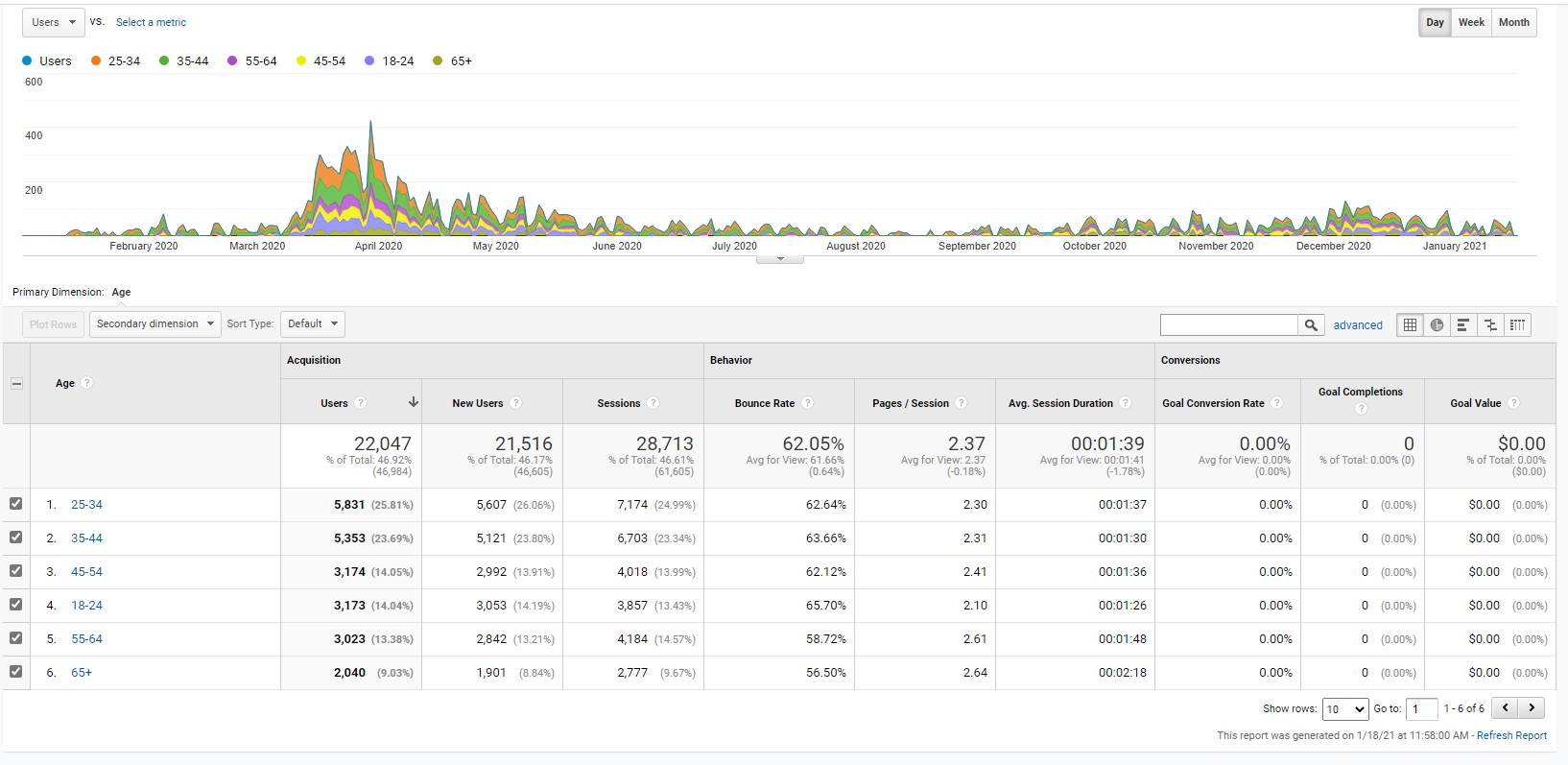  Црвени крст Србије се оглашава на друштвеним мрежама Фејсбук, Твитер, Инстаграм и Јутјуб. Фејсбук страница Црвеног крста Србије, са 22.186 пратилаца, редовно се ажурира кратким информацијама о најважнијим активностима и резултатима из седишта Црвеног крста Србије и из организација Црвеног крста у градовима и општинама. У оквиру активности одговора на COVID-19 познати спортисти, у сарадњи са Црвеним крстом Србије, су снимали превентивне поруке и поруке подршке за грађане које су постављане на канале друштвених мрежа Црвеног крста Србије. Превентивне поруке о очувању здравља и смањењу ризика од заразе корона вирусом су прегледане од стране 164.900 пратилаца друштвене мреже Фејсбук. Током овог извештајног периода појединачне објаве на дневном нивоу су досезале у просеку до 4.703 лица. Твитер налог Црвеног крста Србије тренутно има 709 пратилаца. Инстаграм налог Црвеног крста Србије прати 3.148 пратилаца. На Јутјуб каналу, Црвени крст Србије редовно поставља видео записе и прилоге. Број постављених видео прилога је 242. Канал има 5.030 пратилаца, а до сада су прилози укупно имали 1.554.694 прегледа. Видео са највећим бројем прегледа на Јутјуб каналу Црвеног крста Србије је филм ''Не газите туђе снове'' са 1.265.217 појединачних прегледа. Организације Црвеног крста Србије оглашавају се на друштвеним мрежама и то: 128 организација има отворен налог на Фејсбук страници, 17 организација Црвеног крста имају отворен Твитер налог, 71 организација се оглашава на Инстаграму и 44 организацијe поставља видео записе на Јутјуб каналу.           Одељење за комуникације Међународне федерације Црвеног крста и Црвеног полумесеца је у више наврата постављало одређене задатке националним друштвима, а служба за инфомисање Црвеног крста Србије достављала  је приче и фотографије о раду Црвеног крста Србије, као и видео снимке поводом 8. маја и подршке медицинарима и волонтерима. . На сајту МФЦК објављене су фотографије из активности Црвеног крста Мионице и Бољевца, као и причe о волонтерима Црвеног крста  који су били ангажовани током пандемије.https://media.ifrc.org/ifrc/2020/04/22/top-sportswoman-gives-back-community-red-cross/Посебну пажњу медији у Србији пружали су за активности организација Црвеног крста у градовима и општинама поводом ванредне ситуације изазване ширењем вируса COVID-19. Служба за информисање Црвеног крста Србије редовно је контактирала са новинарима преко саопштења за јавност, организованим извештавањем из седишта Црвеног крста или путем видео линка. У периоду ванредног стања приметно је појачана заинтересованост медија за активности Црвеног крста на свим нивоима, тако да је просечно дневно у овом периоду било и до 10 контаката са новинарима. Изјаве о активностима Црвеног крста током ванредног стања углавном је давао председник Црвеног крста Србије, али и генрални секретар, као и волонтери који су учествовали у различитим активностима помоћи грађанима током пандемије. У овом периоду емитовано је 12 саопштења за штампу која су се односила на активности Црвног крста Србије везано за COVID-19. Теме у штампаним и електронским медији  биле су: различите  активности организација Црвеног крста у градовима и општинама везано за ванредну ситацију и COVID-19 (активности волонтера, помоћ старијима, функционисање народних кухиња током ванредног стања, донације, рад инфо центра ЦКС, акције ДДК).  У  периоду од 17. марта до 10. маја 2020. године када је трајало ванредно стање објављено је у различитим штампаним медијима 608 текстова, највише у дневном листу „Дневник“, 97 текстова, затим следе „Вечерње новости“ са 85 текстова, „Политика“, „Блиц“, „Курир“, „Инфомер“ итд. У истом пероду  емитовано је 696 прилога на различитим телевизијама у трајању од 3.020 минута (или 54 мунута дневно), што је готово 5 пута више него што је то био случај са минутажом емитовних порилога прошле године. Највећи број прилога емитовао је јавни сервис РТС 137 прилога, затим следе РТВ са 99 прилога, „ТВ Прва“ са 59, „ТВ Пинк“ са 50 прилога, „ТВ Хепи“ са 26 прилога, ТВ „Н1“ са 15 прилога итд. Према подацима Црвеног крста Србије на различитим сајтовима и порталима објављено је 450 текстова и то највише на сајтовима агенције „ТАНЈУГ“ где је било 95 објава, „Бета“ 57 и агенције „Фонет“ са 24 објаве.СПОМЕН СОБА ЦРВЕНОГ КРСТА СРБИЈЕУ Спомен соби Црвеног крста Србије реализованo  је због пандемије мањи број  посета ученика, студената и волонтера, али је у овом простору снимљено неколико прилога за различите телевизије. Спомен собу Црвеног крста је посетио амбасадор САДа као и представници Британске амбасаде у Београду. Због пандемије вируса COVID-19 одложена је „Ноћ музеја“ и Међународни сајам књига у Београду.Приликом посете Њ.Е. амбасадора САД Ентонија Годфрија Спомен соби Црвеног крста Србије наш прослављени кошаркаш Богдан Богдановић уручио је прву фотографију из 1923. године на којој се налази прва кошаркашка лопта која је донета у Србију и тадашњи први играчи кошарке у нашој земљи. Лопту, али и кошарку је у Београд донео Вилијем Вајланд, професор из Окланда, тада у функцији представника Црвеног крста Америке. Богдан Богдановић је фотографију поклонио и Црвемо крсту Србије тако да је она сада део сталне поставке у Спомен соби Црвеног крста Србије.             Материјали које поседује Црвени крст Србије су у електронској форми уступљени појединим организацијама Црвеног крста за израду монографија.             Црвени крст Зрењанина је издао своју монографију поводом 140 година рада организације „Традиција хуманости“ у којој су коришћени и историјски извори које поседује Црвени крст Србије у својој архиви. Моногафију је крајем 2020. године израдила  и  Градска организација Црвеног крста Новог Сада. И у  овој  монографији налазе се и прилози из Спомен собе Црвеног крста Србије.           Поводом године јубилеја коју је САНУ посветио др Владану Ђорђевићу, оснивачу и Црвеног крста Србије, биста из Спомен собе Црвеног крста Србије била је  уступљена за изложбу организовану тим поводом у галерији САНУ.Изложбу о Владану Ђођевићу у Кнез Михајловој улици у Беогаду посетило је преко 4.000 посетилаца, међу којима су били и волонтери и запослени из Црвеног крста Србије, Смедерава, Крагујевца, Врбаса и Црвеног крста Београда. ОРГАНИЗАЦИОНИ РАЗВОЈ(Правни основ: Закон о Црвеном крсту Србије, члан 6, 7, 9, 10, 11, 13, 14, 15. и 16. Закона)Активности у овој области рада Црвеног крста Србије су биле посвећене решавању питања од највећег значаја за постојање и функционисање организације Црвеног крста у Републици Србији.Активности су имале циљ да се деловање организација Црвеног крста у Републици Србији у сложеним условима рада одржи и унапреди, као и да се поверење грађана у организацију Црвеног крста подигне на још виши ниво, што је и постигнуто.Посебна пажња је дата случајевима кршења интегритета организације, угрожавања угледа организације, и случајевима кршења основних принципа. Са свим притужбама и жалбама се поступало систематично, са свом неопходном пажњом и на непристрасан начин.На основу Одлуке Управног одбора Црвеног крста Србије о ванредном надзору над радом Црвеног крста Медвеђа због кршења основних принципа и кршења Закона о заштити података о личности обављена је једна једнодневна посета организацији , а током ванредног стања ванредни надзор се одвијао путем редовног мониторинга рада организације, честим упитима из седишта о раду организације. Управни одбор је редовно информисан о ванредном надзору на радом ове организације и полако се стичу услови да се ова мера укине.Неке од организација које су биле предмет притужби и проблема у прошлости су успешно превазишле стање које је било неодрживо и значајно побољшале свој рад, повећали ниво активности, повећали број корисника помоћи коју Црвени крст пружа (пример је Богатић). Пандемијска криза и хуманитарна операција коју још увек водимо је заправо открила неке критичне аспекте неразумевања сопствене природе и у неким случајевима (мањи број организација) открила све слабости које су умањиле успешан рад тих организација. Другим речима фокус тих организација је померен са људи који су угрожени на њих саме и њихов опстанак. Поменути мањи број је негде око 20 – 25 организација које нису повећале ниво својих активности током ове пандемијске кризе. Могло би се рећи да су неке од поменутих чак и смањиле своје активности у односу на време пре пандемије. Оне такође нису биле способне да мобилишу нове волонтере, а већ обучених нису имали ни раније.Овај податак о броју од 20 – 25 организација које нису повећале ниво својих активности је проверљив и у великој мери се односи на чињеницу да је укупно 161 организација достављало своје редовне дневне извештаје Црвеном крсту Србије. Од 161 организације које су достављале своје извештаје може се рећи да је 155 то чинило редовно. Управни одбор је усвојио и Правилник о спречавању корупције и сукоба интереса који је ступио на снагу и односи се на све организације Црвеног крста у Србији. Овај документ је значајан јер се све више захтева од партнера у земљи али и страних партнера има анти-корупцијски акт и мере и механизме који омогућавају његову применуУ организацијама Црвеног крста у градовима и општинама образовани су нови основни облици деловања Црвеног крста (основне организације, подружнице, активи и повереништва) и вршено је учлањење грађана у организацију Црвеног крста у складу са Упутством за образовање и рад основних облика деловања и Правилником о чланству и чланарини одраских чланова Црвеног крста.У организацијама Црвеног крста Србије у 2019. години било је 3.965 основних облика организовања:1.841 основних организација1.145 подружница616 актива и363 повереништава.Чланова Црвеног крста је било 130.207:103.038 младих чланова27.169 одраслих чланова.На основу Статута, Управни одбор Црвеног крста Србије редовно је доносио одлуке из своје надлежности, нормативна акта, програме рада за конкретне акције, ставове, упуства и закључке о најактуелнијим питањима рада организација Црвеног крста Србије, редовно разматрајући информације о активностима из области деловања Црвеног крста.На седницама Управног одбора Црвеног крста Србије су разматрани и усвајани:Извештај о раду Црвеног крста Србије за 2019. годину,Редовни финансијски извештаји Црвеног крста Србије (Завршни рачун) за  2019. годину и Ревизија редовних финансијских извештаја Црвеног крста Србије за 2019. годину.Извештај о раду Црвеног крста Србије за 2019. годину усвојен је у јануару 2020.године , а редовни финансијски извештаји и Извештај о ревизији Финансијских извештаја Црвеног крста Србије у јуну 2020. године.Усвојени финансијски извештаји од стране Управног одбора Црвеног крста Србије достављени су Агенцији за привредне регистре, као и одлука о усвајању Извештаја о ревизији Финансијских извештаја Црвеног крста Србије за 2019. годину.План рада Црвеног крста Србије са Календаром активности за 2020.    годину,Финансијски план Црвеног крста Србије за 2020. годину,Управни одбор је највећи број својих седница одржао електронски уз редовно информисање свих чланова Управног одбора током целе године о свим активностима, мерама и одлукама које су донете током пандемијске кризе и ванредног стања. То је укључивало и редовно информисање о хуманитарној операцији изазваном пандемијском кризом.Комисија за организацију, развој и нормативну делатност и Управни одбор су водили транспарентан процес рада на измени постојеће методологије за вредновање рада организација и расподелу средстава од игара на срећу и донета је одлука о примени методологије.У усвојеној и важећој Методологији јасно су дефинисани критеријуми:А –  Фиксни износ на месечном нивоу -	Организацијама које су четвртој групи (25 организација) најнеразвијенијих општина доделити фиксни износ од 15.000,00 динара. - 	Организацијама које су у категорији девастираних општина четврта група, (19 организација) доделити фиксни износ од 17.500,00 динара. Б) -  50% за број становника у граду или општини В) -  50% за реализацију активности организација Црвеног крста Како се и наводи у документу Методологија:„Стратегија Црвеног крста Србије када је у питању мрежа организација је јасна и дефинитивно су нам потребне организације у свим заједницама, општинама и градовима. Питање одрживости овакве мреже је нешто што мора бити          сталан задатак свих нивоа организовања.“ Јасан, опредељујући фактор за овај стратешки став је да се управо у овим, најмање развијеним и посебно девастираним срединама, заправо и налази највећи број оних којима је помоћ неопходна.Разматрани су и усвојени програми:,,Ефикасан одговор Црвеног крста на несреће - јачање капацитета локалне заједнице за смањење ризика и последица од елементарних непогода и других типова несреће – 2020 година'',,,Припрема за деловање у несрећама – обезбеђивање минимума хуманитарних потреба и примена утврђених стандарда у опремању и обуци тимова Црвеног крста за деловање у несрећама – 2020. година''.	Разматране су и усвојене одлуке о:усвајању Извештаја о попису имовине, новчаних средстава, потраживања и  обавеза Црвеног крста Србије са стањем на дан 31. децембра 2019. године,додели средстава организацијама Црвеног крста из Фонда за развој и солидарност,Плану набавки Црвеног крста Србије у 2020. години,усвајању предлога Буџета Црвеног крста Србије за 2021. годину за средства остварена од Закона о играма на срећу,чланарини Црвеног крста за 2020. годину, чланарини за спасиоце на води од 14 до 18 година, преко 18 година и за остале чланове Службе спасавања на води,	Ценовнику услуга Дечјег одмаралишта Црвеног крста Србије „Криста Ђорђевић“ у Баошићима за  2020. годину,висини уписнине и чланарине Националног гранског спортског савеза за  спасилаштво на води,годишњој чланарини Националног гранског спортског савеза за спасилаштво на води за 2020. годину за спасиоце на води од 14 до 18 година, преко 18 година и остале чланове Службе спасавања на води,изменама и допунама Финансијског плана и Плана јавних набавки Црвеног крста Србије за 2020. годину и јавним набавкама	попису и именовању Комисија за попис,датуму одржавања трке „За срећније детињство“ у 2020. години,додели признања Црвеног крста Србије. На основу Плана јавних набавки Црвеног крста Србије за 2020. годину који је усвојио Управни одбор Црвеног крста Србије током јануара 2020. године, одлуке је доносио и генерални секретар Црвеног крста Србије, а са одлукама које је донео упознат је Управни одбор Црвеног крста Србије.На седнице Управног одбора Црвеног крста Србије су позивани председник Надзорног одбора Црвеног крста Србије, председници Црвеног крста Војводине, Црвеног крста Косова и Метохије и Црвеног крста Београда,  секретар Црвеног крста Београда, и председници комисија Управног одбора у зависности од питања која су разматрана. Управни одбор је одржао шест (6) седница од чега 4 електронске седнице  у 2020. години. Комисија за организацију, развој и нормативну  делатност је одржала три седнице у 2020. години, као и неколико електронских седница и телефонских консултација. Представници Црвеног крста Србије присуствовали су по позиву седницама скупштина у организацијама Црвеног крста у време када је то било могуће и епидемиолошким мерама дозвољено.Комисија за организацију, развој и нормативну делатност је разматрала питања из свог делокруга рада, вршила припрему материјала, нормативних  аката и одлука за управне органе Црвеног крста Србије, пратила примену Правилника о расподели средстава по Закону о Црвеном крсту Србије и Закону о играма на срећу и разматрала захтеве и утврђивала предлоге одлука о додели признања Црвеног крста Србије. Седнице управних органа одржавали су Црвени крст Војводине, Црвени крст Косова и Метохије, Црвени крст Београд и организације Црвеног крста у градовима и општинама. Са Министарством здравља Републике Србије почетком марта 2020. године потписан је Уговор о спровођењу и финансирању програмске активности "Програми Црвеног крста Србије по члану 9. Закона о Црвеном крсту" за 2020. годину из лутријских средстава на основу кога је Црвени крст Србије Министарству здравља достављао кварталне финансијске извештаје, годишњи извештај о раду за 2019. годину и наративни извештај о раду за првих 6 месеци 2020. године.     Помоћ организацијама Црвеног крста у 2020. години пружана је на њихов захтев из Фонда за развој и солидарност за исплату личних доходака, текућу ликвидност, као и због ванредних околности изазваних пандемијом. Из Фонда за развој и солидарност Црвеног крста Србије исплаћено је мање средстава него што су биле могућности у Фонду. Помоћ је пружена за 7 организација Црвеног крста у укупном износу од 580,000.00 динара, што се види из следеће табеле:    Неопходно је истаћи да се један број организација обраћа Фонду за солидарност углавном са захтевом да буду помогнути ради одржавања текуће ликвидности и ради исплате зарада и доприноса. Постоје различити разлози за ситуацију у којој се неке организације налазе и у великом броју случајева се ради о недовољно обезбеђеним средствима из локалне самоправе за послове које  Црвени крст обавља као организација која има помажућу улогу властима у хуманитарној области.Током 2020. године Црвени крст Србије није организовао састанке са председницима и секретарима организација Црвеног крста због епидемиолошке ситуације, али је ниво комуникације са свим организацијама био много интензивнији и продуктивнији због ванредних околности у којима је организација функционисала. Организације су добијале редовна упутства, водиче и препоруке за одвијање одређених програма, као и за мере које треба интерно предузети у организацији ради заштите здравља наших корисника, волонтера и запослених. Сви ови документи који су развијени током ове кризе могу бити лако адаптирани и коришћени у било којој сличној ситуацији.Посебно истичемо да смо кроз пројекте са донаторима током 2020. године, само кроз реализацију пројеката у оквиру операције COVID-19, обезбедили да се организацијама у општинама и градовима, поред артикала помоћи, пренесе 38.398.048,82  динара новчаних средстава за обезбеђење различитих трошкова – телефон, гориво, исхрана волонтера и слично.Две организације Црвеног крста, Жабари и Нишка Бања, и даље нису обавиле изборе и поред тога су им блокирани рачуни код пословних банака више од годину и по дана. Ове две организације у пракси не постоје.Највећи број активности у Нишкој Бањи обавља Градска организација Црвеног крста Ниш, а у случају Жабара Црвени крст Србије је био присиљен да у сарадњи са локалном самоуправом директно испланира и на терену ангажовањем организације Црвеног крста Пожаревац обави дистрибуцији око 450 породичних пакета хране и хигијене (“Coca-Cola“ и из извора Министарства за рад, запошљавање, социјалну политику и борачка питања).Скупштина Црвеног крста Србије је на својој седници одржаној крајем новембра 2019. године донела одлуку о покретању поступка за измену Статута Црвеног крста Србије како би се ускладио са новим искуствима који се односе на функционисање организације, али и ускладио са новим водичем за израду Статута Националних друштава Црвеног крста и Црвеног полумесеца које је донео Међународни покрет Црвеног крста. Рад на измени Статута није отпочео због ванредних околности и немогућности да се обаве радни састанци са једним бројем организација и различитим нивоима организовања на тему промена Статута.И у 2020. години посебна пажња и помоћ пружана је организацијама Црвеног крста на Косову и Метохији. Руководство Црвеног крста Србије, чланови управних органа Црвеног крста Србије и стручни сарадници из седишта Црвеног крста Србије редовно су у датим околностима и зависно од епидемиолошке ситуације били присутни у организацијама Црвеног крста на Косову и Метохији. Дана 6. фебруара 2020. године, Црвени крст Србије је на пригодан начин обележио 144 године од свог оснивања. Овим поводом, у Црвеном крсту Србије  примљени су бројни волонтери и сарадници Црвеног крста, гости из државних органа, представници МКЦК, амбасада и институција са којима организација Црвеног крста остварује сарадњу. Волонтери и донатори су дали значајан допринос акцијама и активностима организација Црвеног крста и резултатима које је постигао Црвени крст Србије. Волонтерима  и донаторима Црвеног крста је посвећивана посебна пажња на свим нивоима организовања. Најактивнијима су додељивана признања Црвеног крста Србије, а своја признања додељивали су саставни делови Црвеног крста Србије.Преглед додељених признања Црвеног крста Србије:                                                                                                                                                                                                                              Признања партнерима који су помогли рад Црвеног крста током пандемисјке кризе ће тек бити додељивана, а седиште Црвеног крста Србије је припремило посебне захвалнице за организације, компаније и институције које су дале велики допринос својим донацијама преко седишта Црвеног крста Србије током пандемијске кризе 2020. године.ДЕЧИЈЕ ОДМАРАЛИШТЕ ЦРВЕНОГ КРСТА СРБИЈЕ ''КРИСТА ЂОРЂЕВИЋ'' У БАОШИЋИМА Због пандемије корона вируса у свету , у региону и у Србији, препорука Владе Републике Србије, Црвеног крста Србије, нису се стекли услови опоравка и летовања деце у сезони 2020 године.           Припремне активности за рад Одмаралишта у сезони 2020. године почеле су у складу с  планом рада , доношењем ценовника крајем 2019.године.Припреме су укључиле: Обављени су поступци јавних набавки хране, хигијене и превоза деце уговорени добављачи за сезону 2020. годину. уговорен и извршен стручни преглед електро инсталација кухиње, израђен предмер,уговарање извођача радова. уговорен  и извршен стручни преглед опреме кухиње, вешераја, израђен предмер набавке нове опреме. уговорен и извршен стручни преглед инсталација соларног система, израђен предмер адаптације. У сарадњи с месном заједницом Баошићи обезбеђена  је локација безбедног паркирања Аутобуса.  Извршене су припреме у пријави и одабиру кадрова за рад у сезони 2020. години. У оквиру припрема објекта Одмаралишта за рад: уговорени су послови на санацији крова изнад рецепције  уговорени керамички радови кухиње  електро радови  на инсталацији доводног кабла и електро ормана  кухиње. Послови су завршени  на време у складу с договореним роковима Поред тога извршени су радови на враћању и монтажи старих елемената кухиње одмаралишта. Извршен је преглед и монтажа плинских прикључака у кухињи, плинске линије и станице.  У гарантном року отклоњени су недостаци и оштећења  на објектима А и Ц проистекли продором воде на тоалете соба  кроз кровне вентилације. Урађени су потребни молерско фарбарски радови, ампасовање дрвене столарије.  Сервисирани су опрема за озувучење и тв опрема  У објекту Б извршена је санација на водо инсталацијама, силиконизирање сифона  сервисиране су котланице у сва три објекта. Поправка два споја траке громобранске инсталације,  извршено пражњење септика. Извршено је уређење круга и плаже одмаралишта, насипање песка гранулације од 2 до 4 мм. МЕЂУНАРОДНА САРАДЊА И МИГРАЦИЈЕ(Правни основ:Закон о Црвеном крсту Србије члан 9, тачка 2. и  члан 11,13. и 14. -  Црвени крст Србије реализује активности у области међународне сарадње и Закон о Црвеном крсту Србије, члан 6. и  7, члан 9, тачка 4. и члан 14. тачка 4.)Основна активност током 2020. године у области међународне сарадње Црвеног крста Србије, као и код осталих програмских активности,  односила се у првом реду на обезбеђење хуманитарне помоћи за подршку становништву угроженом пандемијом COVID-19 вируса, реализацију редовних активности комуникације и сарадње са националним друштвима, Међународном федерацијом друштава Црвеног крста и Црвеног полумесеца (даље: МФЦК), Међународним комитетом Црвеног крста (даље: МКЦК) и другим међународним хуманитарним организацијама као и на контакте са партнерима у области обезбеђења хуманитарних потреба миграната на територији Републике Србије.Велики број планираних активности, посебно учешћа на међународним скуповима као и састанака са представницима других националних друштава (на пр, са највишим представницима Мађарског Црвеног крста, Црвеног крста Грчке) није реализован јер је дошло до њиховог отказивања или одлагања услед пандемије COVID-19 вируса.Црвени крст Србије је 6. фебруара 2020. године, пре регистровања првих случајева COVID-19 вируса у Републици Србији, обележио 144. годину настанка и рада окупљањем сарадника, представника државних органа (Министарство здравља – Управа за биомедицину, Министарство рада, запошљавања, борачких и социјалних питања – Слађана Чабрић, помоћник министра као и Управа за безбедност и заштиту на раду, Министарство унутрашњих послова – Сектор за ванредне ситуације, Министарство одбране – Војска Србије, Комесаријат за избеглице и миграције, Тим за социјално укључивање и смањење сиромаштва Владе Републике Србије, Републички завод за социјалну заштиту, Институт за трансфузију крви Србије, заводи за трансфузију крви из Новог Сада, Крагујевца, Директорат цивилног ваздухопловства Владе Републике Србије, Агенција за безбедност саобраћаја Владе Републике Србије, Владан Красавац, начелник Мачванског округа), регионалне делегације МКЦК у Београду, Црвеног крста Републике Српске – Брано Дурсун, председник и Ђоко Михајловић, генерални секретар, Бугарског Црвеног крста, дипломатски кор (Белгија, Данска, Египат, Ирска, Индонезија, Куба, Северна Македонија, Словачка Република, Сједињене Америчке Државе, Украјина, Филипини, Холандија, Хрватска, Шри Ланка), партнери – Стална конференција градова и општина, Спортски савез Србије, Инфостан Београд, Moore Stevens ревизорска агенција, Air Serbia, CG Foods, Farmalogist, међународне и националне хуманитарне организације – Високи комесаријат Уједињених нација за избеглице (UNHCR), Фондација Ана и Владе Дивац, чланови Управног одбора као и радних тела Црвеног крста Србије и Београда, организација Црвеног крста из градова и општина, волонтери, особље и медији. Присутнима су се обратили проф. др Драган Радовановић, председник Црвеног крста Србије и Јелена Стијачић, шеф Регионалне делегације Међународног комитета Црвеног крста у Београду.Почетком јула МФЦК и МКЦК из Женеве обратили су свим националним друштвима да приступе реализацији Резолуције Савета делегата са заседања у децембру 2019. године а која се односи на „Јачање координације и сарадње у оквиру Покрета - Strengthening Movement Coordination and Cooperation. Црвени крст Србије је учествовао на припремним састанцима током јула и августа који су одржани on line. Током октобра МФЦК и МКЦК су понудили, имајући у виду искуство и знање Црвеног крста Србије да у овом трогодишњем пројекту учеествује као копредседавајући једне од 11 радних група што смо и прихватили. Разлози за прихватање су пре свега били у значају ове Резолуције и имплементације њеног садржаја, могућности да представимо своје резултате и тиме додатно допринесемо повећању угледа Црвеног крста Србије у раду Покрета. Копредседавање се реализује заједно са Немачким Црвеним крстом, dr Johanessom Richertom,генералним секретаром. Назив радне групе је Прилагођавање – Scalability, у смислу прилагођавање деловања, координација и сарадања у пружању хуманитарне помоћи приликом несрећа средњег и мањег обима. Током новембра и децембра обављено је више Zoom и Teams са представницима Немачког Црвеног крста и утврђена почетна документа касо и модели заједничког рада. Предвиђа се да се на седници Савета делегата крајем ове године представе достигнућа у овом пројекту и његовој имплементацији.11. септембра у Црвеном крсту Србије одржана је, уз максимално поштовање свих мера здравствене превенције, акција добровољног давалаштва крви на иницијативу Амбвасаде Сједињених Америчких Држава у Београду. Ово је већ традиционална акција којом се комеморативно обележава страдање грађана током терористичких напада у САД и одржава се од 2011. године. 2 професионална сарадника Црвеног крста Србије учествовало је на 1 међународном скупу представљајући хуманитарне активности Црвеног крста у Републици Србији.Остваривање стабилне позиције Црвеног крста Србије као активног члана Међународног покрета Црвеног крста и Црвеног полумесеца реализовано је активним учешћем представника Црвеног крста Србије на 1 скупу највиших тела Међународног покрета, агенција Уједињених нација и других хуманитарних организација.МИГРАЦИЈЕУ овој области Црвени крст Србије је био активан према следећим категоријама миграната:Тражиоци азила и мигранти у Републици Србији иНерегуларни или илегални мигранти смештени у Прихватилишту за странце Tражиоци азила и мигранти  у Републици СрбијиАктивности у оквиру програма миграција у 2020. години, биле су пре свега усмерене на помоћ популацији миграната на територији Србије, мигрантима и тражиоцима азила који су тренутно у нашој земљи, а где се задржавају и до две године.Број миграната, избеглица и тражилаца азила у 2020.години кретао се око 5.000 са наглим порастом на око 9.000 регистрованих миграната, избеглица и тражилаца азила у марту и априлу. Око половина миграната и избеглица у Србији је из Авганистана, Пакистана, Сирије и Бангладеша. Мигранти и тражиоци азила већином су регистровани и смештени у привременим, транзитним прихватним центрима или у Центрима за азил. Током овог периода оперативно је свих 19 центара. Свим центрима руководи Комесаријат за избеглице и миграције (КИРС). Ван центара и кампова и даље се налази у просеку око 1.000 људи и то углавном у граничним пределима са Босном и Херцеговином и Мађарском. МУП је у складу са својим надлежностима интервјуисао све мигранте који су смештени у центрима у вези намере да поднесу захтев за азил, странаца који су изразили намеру да затраже азил у Србији је током 2020. било 984, од почетка године па до краја новембра 119 особа поднело је захтев за азил, а међународну заштиту добило је 28 особа (16 избеглички статус, а 12 супсидијарну заштиту). Основне активности Црвеног крста Србије су биле на обезбеђењу основних хуманитарних потреба – храна и хигијенски артикли за мигранте који се налазе на привременом смештају у транзитним центрима, а до тренутка њиховог смештања у неки од центара за смештај. Свим мигрантима су на располагању биле активности Службе тражења, односно могућност да поново успоставе и одрже контакт са члановима својих породица са којима су невољно контакт прекинули на миграторном путу.  	Настављена је сарадња Црвеног крста Србије са Међународном федерацијом друштава Црвеног крста и Црвеног полумесеца (МФЦК) у реализацији средстава Мигрантског плана 2019. годину и реализоване су активности подржане од стране Црвеног крста Швајцарска за 2020. годину.      Посебан акценат деловања Црвеног крста Србије био је  на хуманитарним активностима, усмереним на повећање нивоа свести о могућим ризицима (на пр. Радионице о ризицима могуће трговине људима), као и радионице на подизању свести деце миграната о различитости и толеранцији у оквиру програма Промоција хуманих вредности.  Посебно су значајне активности у области психо социјалне подршке јер се ради о категорији особа које су онемогућене да наставе кретање према свом крајњем циљу.           Због околности изазваних пандемијом COVID-19 и значаја обавезности примене свих здравствено превентивних мера, Црвени крст је морао да коригује и прилагоди своје едукативне активности, тако да су радионице са децом и младима на тему трговине људима и промоције хуманих вредности реализоване преко интернет платформи. На овај начин Црвени крст Србије је у области борбе против трговине људима реализовао 267 информативних радионица на којима је едуковано 3797 особа, док је у оквиру програма промоција хуманих вредности обухваћено 500 младих у 100 организованих радионица. Ирегуларни  или илегални мигрантиУ складу са мандатом Црвеног крста Србије и законски утврђеном помоћном улогом јавним властима у хуманитарној области, редовне месечне посете илегалним мигрантима, притвореним у Прихватилишту у Падинској Скели одвијају се по Протоколу о сарадњи са Министарством унутрашњих послова  Владе Републике Србије (даље: МУП) од 2004. године.У том смислу у периоду jануар – децембар 2020 Црвени крст Србије је дистрибуирао хуманитарну помоћ (152 пакетa хигијене), те нудио услуге  из области заштите (успостављање прекинутих породичних веза порукама Црвеног крста) .Кроз Прихватилиште за странце је у овом периоду прошло укупно 137 задржаних лица и то највећи број из Туниса – укупно 14. Поред наведних евидентираних у Прихватилишту су у већем броју евидентирани и држављани из Авганистана, Марока , Алжира , Сирије , Индије и Северне Македоније. По почетку инфекције изазване Корона вирусом у Прихватилишту се налазило 28 лица, а потпуни капацитет је 29 . Стога је МУП током ванредног стања одмах по утврђивању идентитета мигранте распоређивао у Центре за азил који су били затвореног типа . По завршетку ванредног стања у Прихватилишту је било укупно 7 лица и није регистрован ни један случај инфекције  . Индикатори активности:ПОСЛОВНО ФИНАНСИЈСКИ СИСТЕМ ЦРВЕНОГ КРСТА СРБИЈЕ (Правни основ: Закон о Црвеном крсту Србије, члан 6, 7, 9, 10, 11, 13. и 14. Закона)ОДРЖАВАЊЕ, ФУНКЦИОНИСАЊЕ И РАЗВОЈ ПОСЛОВНО - ФИНАНСИЈСКОГ СИСТЕМА ЦРВЕНОГ КРСТА СРБИЈЕ(Правни основ  - чланови 6,7,9,13. и 14. Закона о Црвеном крсту Србије.) Пословно-финансијски систем је и током 2020.године био у функцији финансијског извештавања у складу са Међународним стандардима, уз истовремено  успостављање јединственог начина вођења пословних књига, и пружање ажурних, комплетних, тачних и поузданих информација о финансијском пословању и финансијским извештајима Црвеног крста Србије и укупне структуре Црвеног крста у свим организацијама Црвеног крста на територији Републике. Током 2020.године реализоване су следеће активности :Прикупљање и обједињавање података из „Обрасца за извештавање“ кроз софтвер, из свих организација Црвеног крста за период јануар – децембар 2019.године, који су били неопходни за извештавање - правдање индикатора, према Министарству здравља;Израђени су планови буџета Црвеног крста Србије, као и анализа планова буџета за 2020.годину, за средства од игара на срећу из организација Црвеног крста;На захтев организације Црвеног крста Шид, указана је стручна помоћ за коришћење делова финансијског софтвера;Крајем јануара, реализована је обука  за Microsoft 365 од стране компаније Extreme, na kojoj su prisustvovali IT administratori iz svih IT centara;Почетком фебруара, одржан је састанак са секретарима и ИТ администраторима из свих ИТ центара на тему употребе и имплементације пакета из МS 365, а који се састоји из следећих елемената : One drive, Teams, Share point, Streams, Forms ;У фебруару је извршена куповина нових лиценци  антивируса NOD 32 за 173 организације Црвеног крста. Ове лиценце су купљене за по један рачунар у свакој организацији Црвеног крста која користи пословно- финансијски систем; Током целог периода радило се на изради софтвера обједињеног обрасца за извештавање и вредновања активности;Крајем маја, одржана је презентација новог софтвера свим стручним сарадницима, по програмима за које су надлежни, како би се извршило и усаглашавање са инструкцијом, која је у припреми за ОЦК;Прикупљање и обједињавање података из обрасца за извештавање кроз софтвер из свих ОЦК , за период јануар - јун 2020.,који су били неопходни за шестомесечно извештавање - правдање индикатора, према Министарству здравља;Прикупљање и обједињавање података за шестомесечно правдање средстава од игара на срећу кроз подсистем „Буџет“ из свих организација Црвеног крста,који су били неопходни за извештавање – финансијско правдање према ресорном министарству;Отварање персоналних налога за запослене у ОЦК, у склопу Microsoft 365;Одржан састанак са представницима компаније Extreme, на тему израде компанијског интранет портала Црвеног крста ( главни сајт са могућношћу шеровања докумената за све ОЦК, календар догађаја, фото и видео галерија, едукације, обрасци и др. ), креирање е-канцеларије ( резервација ресурса, деловодни протокол, захтеви за одсуствовањем, решења, налог за службени пут, заказивање састанака, пријава кварова и др. ), у оквиру share pointа;Током септембра, свим сарадницима у Црвеном крсту Србије је презентована функционалност share pointa, као и могућности е-канцеларије;У складу са Одлукама УО за активирање донираног пакета Microsoft 365, почетком октобра је од стране ИТ администратора из Црвеног крста Војводине, извршена презентација појединих алата - апликација : Teams, Forms, One Drive, One Note, за све запослене у седишту ЦКС;Током новембра, ИТ администратори су вршили обуку за коришћење сервиса  Microsoft 365, свим запосленим у ИТ центрима ( Војводина, Београд, Крагујевац, Краљево и Ниш ), а након тога су приступили извођењу онлине обука за све запослене у ОЦК које иначе одржавају;Завршена је израда новог софтверског решења „Образац за извештавање и вредновање активности“;Успешно је извршено тестирање обрасца за извештавање и вредновање активности;Током децембра, урађена је инсталација нове верзије пословно финансијског софтвера и омогућено коришћење подсистема „Нови образац за извештавање и вредновање“ у организацијама Црвеног крста; и достављено им је техничко упутство за примену овог новог подсистема;Због епидемиолошких услова услед пандемије ЦОВИД 19, током новембра је реализована онлине презентација новог софтвера, путем апликације Теамс, за све ОЦК, које су биле груписане на нивоу ИТ центара;Вршена је редовна контрола правдања средстава од игара на срећу из ОЦК;У сарадњи са компанијом Extreme, реализоване су две фазе у изради компанијског портала и е-канцеларије :Фаза 1 : поставка SharePoint, онлине сервиса, креирање структуре портала, навигација, креирање мастер странице и распореда елемената портала,креирање CMS елемената портала, креирање насловне странице портала, вести и обавештења, агенда догађаја;Фаза 2 : електронски деловодник, заједничка документација, резервација ресурса, фото&видео галерија, „упознај колегу“, едукација.Активности у склопу администрирања мреже и система у Црвеном крсту Србије биле су следеће :Одржавање мрежа под Microsoft платформама, администрација оперативних система  Windows 10 клијентски ниво, Windows Server 2008, Windows Server 2012 Р2 серверски ниво, Еxchange Servera 2016, подршка корисницима МS Office пакета (Мicrosoft Outlook, Word, Еxcell), администрација и одржавање aнтивирус софтвера Еset NOD32;Одржавање LAN мреже (Еthernet ), VPN технологија путем TCP/IP протокола ка ИТ центрима, аналогне и дигиталне телефоније (VOIP);Хардвер одржавање (сервис и  склапање PC-а, подизање оперативног система, мрежни и персонални штампачи, свичеви, рутери, модеми);Софтвер одржавање и подршка свих програма укључујући и пословно-финансијски програм Црвеног крста Србије;Техничка подршка сарадницима у секретаријату Црвеног крста Србије као и сарадницима у општинским организацијама Црвеног крста.ЛОГИСТИКАДИСТРИБУТИВНИ СИСТЕМ ЦРВЕНОГ КРСТА СРБИЈЕ(Правни основ: члан 6,7,9,13. и 14.. Закона о Црвеном крсту Србије.)Минимум дистрибутивног система састоји се од дистрибутивних центара - магацина у Земуну и Младеновцу , Новом Саду, Краљеву и Нишу, као и адекватног броја теретних возила у сваком од ових дистрибутивних центара.Црвени крст Србије одржава овај систем од 2004. године, те је и у 2020. години омогућио економичну и ефикасну дистрибуцију различитих артикала хуманитарне помоћи намењене становништву у стању потребе.У извештајном периоду реализоване су следеће активности у оквиру минимума дистрибутивног система:У периоду јануар. - фебруар 2020. године, у сарадњи са „ЦГ Фудс“, извршена је дистрибуција нудли  у укупној количини од 914 кг, за потребе социјално угроженог становништва;У периоду јануар - април 2020. године, извршена је дистрибуција 723.444 кг xране (брашно, уље, тестенина, пасуљ, пиринач, месне конзерве, ђувеч, боранија, грашак)  за потребе програма Народних кухиња, који се реализује у 77 организација Црвеног крста на територији Републике Србије за 2019. годину;У јануару 2020. године у сарадњи са Међународном православном добротворном организацијом IOCC, извршена је дистрибуција хигијенских сетова и прекривача у укупној количини од 17.508,60 кг за потребе социјално угроженог становништва;У периоду март – децембар 2020. године, извршена је дистрибуција прехрамбених и хигијенских артикала, заштитне опреме и дезинфекционих средстава у количини од 923.116 кг, као вид подршке угроженом становништву, за одговор на пандемију COVID-19 на територији Републике Србије; У периоду март – јун 2020. године, у сарадњи са Европским универзитетом у Београду, извршена је дистрибуција 88 школских клупа и 180 школских столица намењених школама у руралним срединама; У периоду март – април 2020. године, у сарадњи са компанијом „Полимарк“, извршена је дистрибуција кечапа и мајонеза  у укупној количини од 1,500 кг за потребе социјално угроженог становништва; У периоду април - јун 2020. у сарадњи са невладином организацијом „Солидарност за Косово“ извршена је дистрибуција одеће и обуће за децу кориснике Народних кухиња на територији Републике Србије, у укупној количини од 8.252,22 кг; У периоду април - јун 2020. у сарадњи са фирмом „Шафран“, извршена је дистрибуција обуће за  кориснике Народних кухиња на територији Републике Србије у укупној количини од 8.352 пара; У периоду мај - август 2020. у сарадњи са фирмом „ИКЕА“, извршена је дистрибуција 4.100 ком посуда са поклопцем и 4.100 ком ПВЦ торби за кориснике Народних кухиња на територији Републике Србије; У периоду мај – јун 2020. године, извршено је паковање и дистрибуција 25.250 ком породичних пакета хране и хигијене за подршку најугроженијем становништву у субстандарним насељима,  у 76 средина на територији Републике Србије; • 	У периоду јун – децембар 2020. године, извршена је дистрибуција 3.917.605,00 кг хране (брашно, уље, тестенина, пасуљ, пиринач, месне конзерве, ђувеч, боранија, грашак) за потребе програма Народних кухиња, који се реализује у 79 организација Црвеног крста, на територији Републике Србије за 2020. годину;У периоду јун - јул 2020. године, извршена је дистрибуција робе за поплављена подручја на територији Републике Србије, у укупној количини од 11.344 кг, у виду прехрамбених артикала, хигијенских артикала, дезинфекционих средстава, сетова за чишћење домаћинстава;У периоду јул – октобар 2020. године, извршено је паковање и дистрибуција 25.250 ком породичних пакета хране и хигијене, за подршку социјално најугроженијим породицама  у 126 средина на територији Републике Србије;  	Током 2020. укупно је дистрибуирано 2.585,76 кг хуманитарне помоћи мигрантској популацији (храна и хигијена);У октобру 2020. године у сарадњи са Међународном православном добротворном организацијом IOCC, извршена је дистрибуција јастука, ћебади и прекривача, у укупној количини од 2.462,10 кг за потребе социјално угроженог становништва;У децембру 2020. године у сарадњи са фирмом „ИКЕА“ извршена је дистрибуција намештаја угроженим категоријама локалног становништа у 9 средина на територији Републике Србије;• 	Током 2020. године, извршена је дистрибуција сетова наставног материјала и упутстава из Прве помоћи за возаче, ка организацијама Црвеног крста;• 	Током 2020. године, извршена је дистрибуција промотивног материјала за програм „Добровољног давалаштва крви“, промотивног материјала за програм „Борба против трговине људима“ и „Бриге о старијима“.Укупно је из централног магацина ЦКС, према свим магацинима у организацијама Црвеног крста отпремљено 6.978.774,91kg.СЛУЖБА ТРАНСПОРТА(Правни основ: Закон о Црвеном крсту Србије, члан 6, члан 7, члан 9, члан 13 и члан14.)Служба транспорта била је у функцији свих активности Црвеног крста Србије. Возилима Црвеног крста Србије у 2020. години укупно је пређено 466.519 км, и то:107.448 км путничким возилима и-    359.071 км теретним возилима.	Укупно је утрошено 98,848 литара горива:8.670 литара путничким возилима и	90.178 литара теретним возилима.Укупно је превежено 8.197.046 кг хуманитарне помоћи и опреме Црвеног крста Србије теретним возилима Црвеног крста Србије (утоварено-истоварено) – детаљан приказ роба је приказан у дистрибутивном систему.Поред превоза хуманитарне помоћи специфициране у дистрибутивном систему, током 2020. године Служба транспорта је реализовала и следеће превозе:Континуирано су извршени превози опреме за деловање у несрећама за поплављена подручја у Брусу, Крагујевцу, Аранђеловцу, Лучанима, Ивањици, Крушевцу, Блацама, Куршумлији, Деспотовцу, Дољевцу, Житорађи, Прокупљу, Коцељеви, Осечини, Мајданпеку, Горњем Милановцу, Чачку, Ариљу, Пожеги, Косјерићу, Краљеву и Љубовији,Извршен је превоз санитарног контејнера и опреме за СО Ужице,Превоз учесника зимске акције ДДК у СО Врачар,Превоз кревета и душека за потребе миграната смештених у Боговађи,Превоз канцеларијског намештаја за Удружење породица киднапованих и несталих лица на Косову и Метохији,Превоз опреме за Европску недељу спортаПревоз опреме за обуку јединица за деловање у несрећама ЦК Београда,Превози појединачних донација и превози за потребе организација Црвеног крста,Превози професионалаца и волонтера Црвеног крста за потребе реализације различитих програма.Донирана су два путничка возила ЦК Алексинац и ЦК Кнић као и једно теретно доставно возило ЦК Александровац,На основу указаних потреба организације Црвеног крста Ниш:дато је на коришћење теретно доставно возило Црвеном крсту НишИзвршена је регистрација и пријава 3 теретна возила за међународни превоз за сопствене потребе – за случај потребе превоза хуманитарне помоћи.У складу са већ донетим одлукама Управног одбора, окончан је процес преноса власништва за већ набављена возила за организације Црвеног крста и то: Алексинац, Кнић, Александровац и Медвеђа.На предлог Црвеног крста Србије, Министарство трговине, туризма и телекомуникација – сектор тржишне инспекције је за потребе организација Црвеног крста у Србији уступило 7.200 литара евро дизел и 5.400 литара БМБ горива, које је у два наврата подељено организацијама Црвеног крста: Алибунар, Бачка Паланка, Београд, Богатић, Чукарица, Голубац, Гроцка, Ириг, Кањижа, Коцељева, Ковин, Лајковац, Лазаревац, Љиг, Мали Иђош, Мало Црниће, Нови Бечеј, Нови Београд, Нови Сад, Обреновац, Осечина, Палилула, Петровац, Пландиште, Пожаревац, Сечањ, Смедерево, Смедеревска Паланка, Сомбор, Стара Пазова, Стари Град, Суботица, Сурчин, Темерин, Уб, Ваљево, Велика Плана, Владимирци, Војводина, Врачар, Вршац, Жагубица, Житиште, Земун и Зрењанин.Од Секретаријата за саобраћај Градске управе града Београда, обезбеђене су дозволе за кретање градом Београдом ван ужег центра града за сва теретна возила масе веће од 3.5 тона, као и 5 уличних паркинг места у висини броја Симина 21.Редовно су вршене набавке у складу са одлукама Управног одбора Црвеног крста Србије као и регистрације возила која су власништво Црвеног крста Србије. Служба транспорта укупно је извршила 79 регистрација возила.Сукцесивно су током године обезбеђиване годишње дозволе за бесплатан пролаз возила аутопутевима Србије за сва возила Црвеног крста, као и за возила која су превозила хуманитарну помоћ организацијама Црвеног крста. Укупно је обезбеђено 277 дозвола за бесплатан пролаз аутопутевима Србије.Редовно је вршено сервисирање противпожарних апарата у возилима.У аутомеханичарској радионици одржавана су возила седишта Црвеног крста Србије, а у складу са могућностима су вршене и хитне интервенције  на возилима организација Црвеног крста. У радионици и на терену, укупно је урађено следеће:Редовни сервиси			  41Велики сервис			  12Мање поправке			273Веће поправке			  40Рад на терену			    4ПРАВНИ ПОСЛОВИ И ЈАВНЕ НАБАВКЕСви правни послови су обављани у циљу несметаног и што квалитетнијег спровођења активности Организације Црвеног крста Србије у складу са позитивним законским прописима, како седишта (секретаријата, органа и радних тела Црвеног крста Србије), тако и помоћи организацијама Црвеног крста у градовима и општинама. Посебна пажња је посвећена издавању појединачних аката (нарочито у вези радних односа), закључивању потребних уговора (ауторских, о делу, донацијама, купопродајних, а вођени су и судски поступци у вези са дуговањима Црвеног крста Бор који су судским путем затражени од Црвеног крста Србије, набавком брашна за Народне кухиње (правоснажно окончан у нашу корист) и радни спор (такође правоснажно окончан у нашу корист).  Није било привредних преступа нити прекршаја.У складу са одлукама Управног одбора Црвеног крста Србије и генералног секретара спроведени су од почетка године поступци за осам јавних набавки велике вредности за укупан износ процењене вредности 422.329.000 динара без ПДВ-а и уговорене вредности од 312.583.000 динара без ПДВ-а, као и 6 јавних набавки мале вредности процењене вредности 5.765.000 динара без ПДВ-а и укупне уговорене вредности 4.698.000 динара без ПДВ-а, а обустављено је 6 поступака из законских разлога. Поништених поступака није било. У односу на процењену вредност поступцима јавних набавки је извршена уштеда средстава у укупном износу од 110.813.000 динара без ПДВ-а. Спроведено је и 52 поступка набавки по Процедурама које је прописала Међународна федерација друштава Црвеног крста и Црвеног полумесеца за укупну уговорену вредност 157.702.078 динара без ПДВ-а.У вези спровођења поступака набавки артикала хране и средстава хигијене за најугроженије породице на територији АП Косова и Метохије, поступке јавних набавки је, и поред свих тешкоћа, успешно спровео Црвени крст Србије.Усвојен је и нови Правилник о ближем уређивању поступака набавки које спроводи Црвени крст Србије, који је усаглашен са новим Законом о јавним набавкама који је почео са применом 1.7.2020. године.НАДЗОРНИ ОДБОР ЦРВЕНОГ КРСТА СРБИЈЕ 	Tоком године Надзорни одбор Црвеног крста Србије је одржао две седнице. Пре почетка прве седнице Надзорног одбора је извршена контрола материјално-финансијског пословања седишта Црвеног крста Србије у Београду, посебно документације везане за пописе, а затим је на самој седници поднет и извештај о контроли. На седници су усвојени  Извештај о раду за 2019. и План рада Надзорног одбора Црвеног крста Србије за 2020. годину, разматран је Извештај о попису имовине и обавеза Црвеног крста Србије на дан 31.12.2019. године, није било примедби на спроведени попис, разматран је и План набавки Црвеног крста Србије за 2020. годину и предложено је Управном одбору Црвеног крста Србије да наведена документа усвоје.	И пре почетка друге седнице Надзорног одбора извршена је контрола материјално-финансијског пословања седишта Црвеног крста Србије у Београду, а затим је на самој седници поднет извештај о контроли.  Надзорни  одбор је са посебном пажњом разматрао Информацију о адаптацији Дечјег одмаралишта Црвеног крста Србије у Баошићима, предлог Одлуке о провери начина евидентирања и коришћења средстава Буџетског фонда за финансирање Црвеног крста Србије на нивоу организација Црвеног крста у градовима и општинама и финансијски извештај Црвеног крста Србије за 2019. годину. Надзорни  одбор није имао примедби на израду финансијских извештаја и наведених аката, и предложио је Управном одбору Црвеног крста Србије да их усвоји.Почетком године, поводом више анонимних пријава, је извршена контрола рада организације Црвеног крста у Смедереву, стављене су одређене примедбе и сугестије у вези са радом те организације на које су изјашњење дали и Управни и Надзорни одбор и секретар Црвеног крста Смедерево прихватајући их у целости, али је подносилац анонимних пријава наставио са писањем нових пријава и Црвеном крсту Србије и Државним органима, о чему су редовно обавештавани чланови Надзорног одбора путем електронске поште. Да је извесних проблема било и у Црвеном крсту Топола било је указивања анонимним пријавама, али због пандемије заразне болести Covid 19 није обављена контрола рада те Организације.	Дечије одмаралиште Црвеног крста Србије у Баошићима ове године није контролисано јер Одмаралиште уопште није радило током године због пандемије заразне болести Covid 19.	Седницама Управног одбора Црвеног крста Србије редовно је присуствовао  председник Надзорног одбора уз активно учешће док су седнице Управног одбора одржаване. Нажалост ове године је Надзорни одбор Црвеног крста Србије остао без свог потпредседника Савић Александра који је преминуо.Бр.Излазни резултат(назив)Назив индикатораОчекивани годишњи резултат(нумеричка вредност)Годишњи резултат(нумеричка вредност)1.Континуирана сарадња са трансфузиолошким службама Број организација Црвеног крста које спроводе јавно овлашћење  и сачињавају план акција184164индикатор испуњен 90%2.Одржавање базе давалаца крви  Број давалаца крви са којима сарађује Црвени крст у Србији160.000204.298Индикатор испуњен 127%3.Одржавање базе волонтера у добровољном давалаштву крви Број волонтера који су ангажовани у  реализацији акција добровољног давања крви4.5003.854Индикатор испуњен 86 %4.Спровођење континуираних едукација за грађанство, за ученике средњих школа као и запослене у предузећимаБрој одржаних едукација  непосредно  пред  акцију добровољног давања крви1.400380Индикатор испуњен 27%5.Припрема и организација акција добровољног давања крви  током годинеБрој организованих акција добровољног давања крви 3.0003.619Индикатор испуњен 120 %6.Сензибилисана су деца и млади испод 18 година за добровољно, анонимно и ненаграђено давање крви Број ученика који је учествовао у конкурсу "Крв живот значи"20.000649Индикатор испуњен 3 %7.Свечано обележавање значајних датума везаних за добровољно давалаштво крвиБрој организација Црвеног крста које су обележиле значајне датуме у ДДК184119Индикатор испуњен 65 %8.Уручивање признања за дату крв редовним даваоцима крвиБрој уручених признања добровољним даваоцима крви 40.00017.010Индикатор испуњен 43%2020Врста скупаБрој учесника24.02.Седница комисије ДДК103.06.Онлајн Панел о менаџменту у ДДК2528.10 Седница комисије ДДК102.11-15.12Е-семинари ДДК4072.11-15.12Е-састанци ДДК8018.12.Онлајн обука студената ФНП о ДДК92624Циљне групе за едукацију из области прве помоћиБрој обучених у периоду јан-дец 2019. (нумеричка вредност)Број обучених у периоду јан-дец 2020. (нумеричка вредност)Забележен пад (↓) /раст (↑) у односу на исти период 2019. годинеБрој обучених ученика основних и средњих школа14,2924,987 ↓  65,1 %Број обучене деце предшколског узраста2,016998↓  50,5 %Број обучених запослених на радним местима8,9484,294↓  52,0 %Број обучених кандидата за возаче6,0755,583↓   8,1 %Број:Излазни резултати програма/пројектаОчекиванирезултати (нумеричка вредност)Остварени резултати (нумеричка вредност)1.Број обучене школске деце и младих10,0004,987 (49,9 %)2Број обучених одраслих грађана изложених ризику (запослена лица и возачи)7,0009,877 (141,1 %)3.Број учесника на такмичењима прве помоћи у мрежи Црвеног крста Србије6,000 353 (5,9 %) *4Број организација које су Црвеног крста које су спровеле општинско такмичење у првој помоћи7528 (37,3 %) *5Број организација  које су учествовале у реализацији промотивних активности из области прве помоћи5040 (80 %)6Број активних предавача у мрежи Црвеног крста Србије850768 (90 %)Ред. брНазив скупаБрој скуповаБрој учесникаУкупно1.Помоћ помачима620822.Психолошка прва помоћ током Корона вируса144443."Социјална инклузија миграната: истраживање ставова према миграцијама и препоруке за смањење дискриминације”11711714.Пролећни и Јесењи фестивал здравља11001009235270Ред.бр.Показатељи(назив)Очекивани резултати(нумеричка вредност)Остварени резултати(нумеричка и процентуална вредност)Коментари1.Број организација Црвеног крста које спроводе здравствено превентивне програме у Републици Србији183139(76%)Активности су спровођене у складу са епидемиолошком ситуацијом 2.Број организација Црвеног крста које обележавају светске и националне дане посвећене превенцији болести и промоцији здравља183122 (67%)Активности су спровођене у складу са епидемиолошком ситуацијом3.Број промотивних уличних акција поводом  светских и националних дана посвећених превенцији болести и промоцији здравља625319 (51%)Активности су спровођене у складу са епидемиолошком ситуацијом4.Број одржаних трибина, конференција за штампу поводом светских и националних дана посвећених превенцији болести и промоцији здравља250116 (46%)Активности су спровођене у складу са епидемиолошком ситуацијом5.Број организација Црвеног крста које организују предавања и радионице у школама на тему здравих стилова живота 10099 (99%)Активности су спровођене у складу са епидемиолошком ситуацијом. 6.Број организација Црвеног крста које организују предавања и радионице у школама на тему превенције болести зависности10091 (91%)Активности су спровођене у складу са епидемиолошком ситуацијом7.Број обухваћене деце предавањима и радионицама30.00024.284 (81%)Активности су спровођене у складу са епидемиолошком ситуацијом8.Број родитеља  обухваћених предавањима и радионицама20.0009.513 (48%)Активности су спровођене у складу са епидемиолошком ситуацијом9.Број организација које реализују здравствено превентивне пројекте на локалном нивоу (нпр. болести прљавих руку, сачувајмо леп осмех)50121 (242%)Активности су спровођене у складу са епидемиолошком ситуацијом10.Број вршњачких едукација на тему превенције болести зависности500366 (73%)Активности су спровођене у складу са епидемиолошком ситуацијомБрој народних кухиња које су обезбеђивале оброке током ванредног стањаБрој народних кухиња које су обезбеђивале оброке током ванредног стањаБрој народних кухиња које су обезбеђивале оброке током ванредног стањаБрој народних кухиња које су обезбеђивале оброке током ванредног стањаБрој народних кухиња које су обезбеђивале оброке током ванредног стањаБрој народних кухиња које су обезбеђивале оброке током ванредног стања75Укупан број корисника народне кухињеУкупан број корисника народне кухињеУкупан број корисника народне кухињеУкупан број корисника народне кухињеУкупан број корисника народне кухињеУкупан број корисника народне кухиње32,245Број новоукључених корисника током ванредног стањаБрој новоукључених корисника током ванредног стањаБрој новоукључених корисника током ванредног стањаБрој новоукључених корисника током ванредног стањаБрој новоукључених корисника током ванредног стањаБрој новоукључених корисника током ванредног стања1,812▪ Дистрибуција куваних оброка▪ Дистрибуција куваних оброка▪ Дистрибуција куваних оброка▪ Дистрибуција куваних оброка▪ Дистрибуција куваних оброка▪ Дистрибуција куваних оброка▪ Дистрибуција куваних оброкаБрој припремљених куваних оброка у периоду 16.03-06.05.2020.Број припремљених куваних оброка у периоду 16.03-06.05.2020.Број припремљених куваних оброка у периоду 16.03-06.05.2020.Број припремљених куваних оброка у периоду 16.03-06.05.2020.Број припремљених куваних оброка у периоду 16.03-06.05.2020.Број припремљених куваних оброка у периоду 16.03-06.05.2020.1,045,7571. Број куваних оброка достављен на кућне адресе корисника1. Број куваних оброка достављен на кућне адресе корисника1. Број куваних оброка достављен на кућне адресе корисника1. Број куваних оброка достављен на кућне адресе корисника1. Број куваних оброка достављен на кућне адресе корисника1. Број куваних оброка достављен на кућне адресе корисника133,9192. Број куваних оброка достављен на дистрибутивним пунктовима2. Број куваних оброка достављен на дистрибутивним пунктовима2. Број куваних оброка достављен на дистрибутивним пунктовима2. Број куваних оброка достављен на дистрибутивним пунктовима2. Број куваних оброка достављен на дистрибутивним пунктовима2. Број куваних оброка достављен на дистрибутивним пунктовима911,838▪  Дистрибуција намирница за припрему оброка*▪  Дистрибуција намирница за припрему оброка*▪  Дистрибуција намирница за припрему оброка*▪  Дистрибуција намирница за припрему оброка*▪  Дистрибуција намирница за припрему оброка*▪  Дистрибуција намирница за припрему оброка*▪  Дистрибуција намирница за припрему оброка*Број обезбеђених неприпремљених оброка Број обезбеђених неприпремљених оброка Број обезбеђених неприпремљених оброка Број обезбеђених неприпремљених оброка Број обезбеђених неприпремљених оброка Број обезбеђених неприпремљених оброка 220,7531. Број обезбеђених неприпремљених оброка достављен на кућну   адресу корисника1. Број обезбеђених неприпремљених оброка достављен на кућну   адресу корисника1. Број обезбеђених неприпремљених оброка достављен на кућну   адресу корисника1. Број обезбеђених неприпремљених оброка достављен на кућну   адресу корисника1. Број обезбеђених неприпремљених оброка достављен на кућну   адресу корисника1. Број обезбеђених неприпремљених оброка достављен на кућну   адресу корисника152,2802. Број обезбеђених неприпремљених оброка достављен на дистрибутивним пунктовима2. Број обезбеђених неприпремљених оброка достављен на дистрибутивним пунктовима2. Број обезбеђених неприпремљених оброка достављен на дистрибутивним пунктовима2. Број обезбеђених неприпремљених оброка достављен на дистрибутивним пунктовима2. Број обезбеђених неприпремљених оброка достављен на дистрибутивним пунктовима2. Број обезбеђених неприпремљених оброка достављен на дистрибутивним пунктовима68,473*Напомена: Подела намирница се вршила одређеном динамиком (на 7 дана, 10 дана, 14 дана)*Напомена: Подела намирница се вршила одређеном динамиком (на 7 дана, 10 дана, 14 дана)*Напомена: Подела намирница се вршила одређеном динамиком (на 7 дана, 10 дана, 14 дана)*Напомена: Подела намирница се вршила одређеном динамиком (на 7 дана, 10 дана, 14 дана)*Напомена: Подела намирница се вршила одређеном динамиком (на 7 дана, 10 дана, 14 дана)*Напомена: Подела намирница се вршила одређеном динамиком (на 7 дана, 10 дана, 14 дана)*Напомена: Подела намирница се вршила одређеном динамиком (на 7 дана, 10 дана, 14 дана)Број пређених километара у реализацији програма народних кухињаБрој пређених километара у реализацији програма народних кухињаБрој пређених километара у реализацији програма народних кухињаБрој пређених километара у реализацији програма народних кухињаБрој пређених километара у реализацији програма народних кухињаБрој пређених километара у реализацији програма народних кухиња176,768Укупан број волонтерских ангажовањаУкупан број волонтерских ангажовањаУкупан број волонтерских ангажовањаУкупан број волонтерских ангажовањаУкупан број волонтерских ангажовањаУкупан број волонтерских ангажовања1,151Укупан број волонтерских сатиУкупан број волонтерских сатиУкупан број волонтерских сатиУкупан број волонтерских сатиУкупан број волонтерских сатиУкупан број волонтерских сати86,198Полна и старосна структура корисника народних кухињаПолна и старосна структура корисника народних кухињаПолна и старосна структура корисника народних кухињаПолна и старосна структура корисника народних кухињаСтаросна структураСтаросна структураПолна структураПолна структура< 18 година30.35%Женско51.43%18-30 година16.59%Мушко48.57%31-64 година35.65%Укупно100.00%> 65 година17.41%Укупно100.00%2019/20.2019/20.2019/20.2019/20.Критеријуми према којима је вршен одабир корисникаБрој породицаБрој појединаца%Самохрана  старачка домаћинства11.06515.84325,34%Породице на граници остваривања права на помоћ из социјалне заштите (лица која за мале своте прелазе цензус за остваривање права на материјално обезбеђење)8.30022.59719,01%Вишечлане породице, породице са четворо и више деце4.19920.3559,62%Породице које имају инвалида, тешко оболело лице, корисници додатака за  туђу негу и помоћ4,72212.04810,81%Самохрани родитељи без примања или у тешкој материјалној ситуацији4,04211.6169,26%Породице без прихода- (корисници материјалног обезбеђења, избегле и  расељене породице, породице из ромских нехигијенских насеља и слично)7.92225.01018,14%Посебно угрожене породице из удањених сеоских средина3,4158,9727,82%Укупан број лица обухваћених расподелом116,441116,441116,441116,441Брашно10  кгКонзерве паштете 5 комУље2 литСардина конзерве5 комТестенина1 кгШећер2 кгМесне конзерве5 комСо1 кгДетерџент за веш3  кгПаста за зубе 75 мл2 комДетерџент за судове1 литТоалет папир 4 ролне 1 пакТоалетни сапун 100 гр3 комБријач пак 5 ком1 пакШампон1 литПоказатељи /индикатори(назив)ОЧЕКИВАНИ резултати (нумеричка вредност)ОСТВАРЕНИ резултати (нумеричка вредност)Број организација Црвеног крста које спроводе Програм народних кухиња797797,5%Број корисника за које је обезбеђен кувани дневни оброк35.30034,35597,3%Број припремљених и дистрибуираних оброка у програму народних кухиња7.750.0007.350.73294,8%Број особа укључених у припрему, реализацију и праћење Програма народних кухиња500944 волонтера188,8%Број организација Црвеног крста које континуирано прикупљају и дистрибуирају помоћ у виду артикала хране и хигијене, одеће и обуће и осталог из локалних, сопствених или донаторских  извора 15014697,3%Количина дистрибуиране помоћи у виду артикала хране и хигијене у тонама1.500-2.0008.109405,5%Количина дистрибуиране помоћи у виду одеће и обуће и осталог у тонама1.700-2.20077535,2%Број породица обухваћених помоћи у виду артикала хране и хигијене, половне одеће и обуће и осталог из локалних, сопствених и донаторских извора105.000200.448190,9%Број појединаца обухваћених подршком у виду пакета помоћи хране и хигијене одеће и обуће и осталог из локалних сопствених и донаторских извора262.500533.192203,1%Број особа укључених у реализацију и праћење подршке најугроженијим грађанима у виду артикала помоћи хране и хигијене одеће и обуће и осталог из локалних сопствених и донаторских извора2.5505.145  волонтера201,8%Број особа које су се обратиле Црвеном крсту за неки од видова помоћи или подршке85.000168.406198,1%Број организација које спроводе сабирне акције и дистрибуцију помоћи у оквиру месеца солидарности13010379,2%Прикупљене и расподељене количине помоћи у тонама (месец солидарности)400-45012230.5%Број породица обухваћених помоћи прикупљене у оквиру месеца солидарности12.00010.96691.4%Број појединаца обухваћених помоћи прикупљене у оквиру месеца солидарности28.00028.010100%Број особа укључен у обележавање месеца солидарности и реализацију сабирних акција и дистрибуцију помоћи у оквиру месеца солидарности1.150952 волонтера82.8%Број организација које спроводе програм помоћи у виду 50,500 породичних пакета за најугроженије грађене 125125100%Број средина (села, месних заједница, засеока) у којима се дистрибуирају породични пакети3.5003.26693.3%Број породица обухваћених Програмом помоћи у виду 50,500 породичних пакета хране и хигијене за најугроженије породице42.00086.566206,1%Број појединаца обухваћених Програмом помоћи у виду 50,500 породичних пакета хране и хигијене за најугроженије породице115.000259.800225,9%Број особа укључених у припрему, реализацију и праћење Програма помоћи у виду 50,500 породичних пакета хране и хигијене за најугроженије породице1.5002.009 волонтера133.9%Број организација које спроводе програм помоћи у виду 8.000 породичних пакета за најугроженије грађане на територији Косова и Метохије2323100%Број средина (енклава, села, засеока, шорова) у којима се дистрибуирају породични пакети хране и хигијене за најугроженије грађане на територији Косова и Метохије7070100%Број породица обухваћених Програмом помоћи у виду 8,000 породичних пакета хране и хигијене за најугроженије грађане на територији Косова и Метохије6.5006.500100%Број појединаца обухваћених Програмом помоћи у виду 8,000 породичних пакета хране и хигијене за најугроженије грађане на територији Косова и Метохије20.00017.29086.5%Број особа укључених у припрему, реализацију и праћење Програма помоћи у виду 8,000 породичних пакета хране и хигијене за најугроженије грађане на територији Косова и Метохије5050 волонтера100% Број деце за које је обезбеђен опоравак (у одмаралишту Црвеног крста Србије у Баошићима, у другим обејктима Црвеног крста и у другим објектима)3.0001665.5%Број организација које организују опоравак деце из локалних извора средстава331236.4%Број особа укључених у припрему и реализацију опоравка деце20034 волонтера17%Број организација Црвеног крста које спроводе акцију ''Један пакетић, много љубави''1009595%Број обезбеђених и подељених новогодишњих пакетића20.00020.591103%Број особа укључених у прикупљање, паковање и поделу новогодишњих пакетића1.250856  волонтера68.5%Број организација Црвеног крста које спроводе акцију ''Пакет за новорођену бебу''656396,9%Број обезбеђених пакета за новорођене бебе1.00099999.9%Број особа укључених у прикупљање, паковање и поделу беби пакета250173 волонтера69.2%Ред.бр.Назив индикатора за мерење резултатаВредностиндикатора за2020. Реализовано до 31. децембра  2020. године1.Број организација Црвеног крста које реализују активности подршке социјалном укључивању деце предшколског узраста од 4 до 7 година;818225%2.Број деце из осетљивих група узраста од 4-7 година која похађају активности подршке социјалном укључивању  300413138%3.Број организација Црвеног крста које реализују активности подршке социјалном укључивању деце школског узраста од 7-10 година1414100%4.Број деце из осетљивих група која похађају активности подршке социјалном укључивању деце школског узраста од 7-10 година250612245%5.Број организација Црвеног крста које реализују активности подршке социјалном укључивању деце школског узраста од 10-14 година1418129%6.Број деце из осетљивих група која похађају активности подршке социјалном укључивању деце школског узраста од 10-14 година250918367%7.Број организација које реализују активности са родитељима деце из осетљивих група2227123%8.Број родитеља деце из осетљивих група који похађају активности4001.467367%Ред. брНазив скупаБрој скуповаБрој учесникаУкупно1.Конференција ”Ментално здравље неформалних неговатеља”170702.Панел дискусија „Да ли је пандемија променила поглед на старост и старење?”130303.Предвање ”Злостављање старијих особа”150504.Конференција за медије ”Невидљиве жене”190905.Фокус групе насиље над старијим женама181576.Конференција ”Унапређење међугенерацијског дијалога“1909022487487Ред.бр.Показатељи(назив)Очекивани резултати(нумеричка вредност)Остварени резултати(нумеричка и процентуална вредност)Коментари1.Број организација које реализују Програм бриге о старијима7275 (104%)2.Број организација које реализују групе самопомоћи3032 (107%)3.Број обухваћених старијих особа активних у групама самопомоћи9001.034 (115%)4.Број старијих обухваћених активностима у циљу побољшања здравствене и социјалне ситуације старијих угрожених особа10.00033.092 (331%)5.Број обухваћених корисника у Програму бриге о старијима10.00043.621 (436%)Активности Црвеног крста Србије у пружању новчане помоћи најугроженијим категоријама становништваУкупноУкупан број средина у којима је пружена новчана помоћ50Број помогнутих породица новчаном помоћи4.026Укупана износ средстава који је дистрибуиран најугроженијим породицама (у просеку 14.860 РСД по породици)59.826.360Показатељи /индикатори(назив)Јединица мереВредност индика-тора у 2020.годРеализо-вано до 31.децембра 2020. године (нумеричка вредност)Проце-нат успеш-ности( % )1Број становника којем је Црвени крст указао помоћ у несрећамаБр.породица1,000127.94012,7941Број становника којем је Црвени крст указао помоћ у несрећамаБрој лица3,000358.23111,9412Број несрећа на које су одговориле структуре Црвеног крста УЗ ПОДРШКУ Црвеног крста Србијеброј10220%3Број организација Црвеног крста који спроводи програм, има план заштите и спасавања и са којима се ради на  примени најефикаснијих механизама координацијеброј18313272%4Број одржаних радних координативних састанака са релевантним министар-ствима и најзначајнијим партнерима, број1218150%5Број припремљених и реализованих обезбеђивања дводневних јавних скупова од посебног значаја, број учесника и број интервенција, и обезбеђивање локалних скупова и догађајаБрој скупова46150%5Број припремљених и реализованих обезбеђивања дводневних јавних скупова од посебног значаја, број учесника и број интервенција, и обезбеђивање локалних скупова и догађајаБрој волонтера2436150%5Број припремљених и реализованих обезбеђивања дводневних јавних скупова од посебног значаја, број учесника и број интервенција, и обезбеђивање локалних скупова и догађајаБрој инте-рвенција8000%6Број припремљених и реализованих садржаја за промоцију програма припреме и капацитета одговора на несреће црвеног крста Србије / број учесникаБрој промоција5120%6Број припремљених и реализованих садржаја за промоцију програма припреме и капацитета одговора на несреће црвеног крста Србије / број учесникаБр.учесника2007035%6Број припремљених и реализованих садржаја за промоцију програма припреме и капацитета одговора на несреће црвеног крста Србије / број учесникаБр.реали-затора10440%7Број припремљених и реализованих догађаја  са садржајима и активностима на смањивању ризика од несрећа / број учесникаБр.догађаја2000%7Број припремљених и реализованих догађаја  са садржајима и активностима на смањивању ризика од несрећа / број учесникаБр.учесника2,00000%7Број припремљених и реализованих догађаја  са садржајима и активностима на смањивању ризика од несрећа / број учесникаБр.Реали-затора11000%8Број припремљених и реализованих командно симулационих вежби (КСВ) „Развој локалне заједнице за одговор на несреће“ и број учесникаБрој КСВ300%8Број припремљених и реализованих командно симулационих вежби (КСВ) „Развој локалне заједнице за одговор на несреће“ и број учесникаБрој учесника12000%9Број реализованих обука јединица за одговор на несреће Црвеног крста у општинама и градовимаБрој обука10110%9Број реализованих обука јединица за одговор на несреће Црвеног крста у општинама и градовимаБр.Полазник1603220%10Број припремљених и реализованих тродневних едукација са теренском вежбом за чланове Тима за збрињавање угрожених у зимским непогодама /најмање 28 учесника + 5 едукатораброј1/3300%11Број припремљених и реализованих дводневних семинара и симулационих вежби за чланове  *1ТПКброј1/3000%12Број припремљених и реализованих дводневних семинара и теренских вежби за чланове  *2МТТброј1/3000%13Број припремљених и реализованих дводневних семинара са теренском вежбом снабдевања водом за пићеброј1/3000%14Број припремљених и реализованих дводневних семинара са теренском вежбом за привремени смештајброј1/3000%15Број припремљених и реализованих тродневних семинара са симулационом вежбом за едукацију едукатора из области деловања у несрећамаброј1/2500%16Број припрема и број упућених учесника на међународне семинаре/скупове и представљање програма припреме за деловање у несрећамаброј5/200%17Број припремљених и реализованих дводневних семинара за едукацију процене ризика / број учесникаброј2/5600%18Број припремљених и реализованих тродневних семинара са симулационом вежбом/ за чланове Комисије за несреће ЦКС, ЦКВ, ЦККиМ и ЦКБГ / укупан број учесника најмање 28 учесника + 5 едукатораброј1/3300%19Број ускладиштених и одржаваних сетова Мобилног техничког тимаброј22100%20Број ускладиштених и одржаваних сетова за снабдевање пијаћом водом и за санитаријеброј11100%21Број ускладиштених и одржаваних сетова за привремени смештај по 500 лицаброј44100%22Број ускладиштених, одржаваних поправљених сетова за спаша-вање на води и евакуацију у случају поплава (чамци, ванбродски мотори, спасилачка опрема, ужад, спе.радна одећа и сл.),број22100%23Број ускладиштених, одржаваних и поправљених  сетова за спашавање и збрињавање у екстремним зимским непогодама (моторне санке, санке-приколице, термоси, лавинске сонде, кациге и спец. одећа, шатори, вреће за спавање, крпље и сл.),број22100%24Капацитети и квадратни метар магацина опреме за одговор на несреће који је одржаван и обезбеђиванм2П+1  2.628 м2     П+1  2.628 м2     100%25Број припремљених и реализованих састанака Комисије за деловање у несрећама и комисије за спасилаштваброј6233%26Број припремљених и реализованих састанака 4 стручне радне групе за деловање у несрећамаброј16425%27Број припремљених и реализованих регионалних састанака са секретарима / број учесникаБр.састанака200%27Број припремљених и реализованих регионалних састанака са секретарима / број учесникаБр.учесника9000%28Број међународних едукативних скупова у иностранству и број учесника Црвеног крста Србије (ЦКС)бр2/40/00%29Број међународних скупова у земљи, (едукативних и ради размене искустава) и број учесника Црвеног крста Србије (ЦКС)бр3/101/233% / 20%Показатељи /индикатори(назив)Јединица мереВредност индика-тора у 2020.годРеализо-вано до 30.јуна 2020. године(нуме-ричка вред-ност)Проце-нат успеш-ности( % )1Број становника којем су организације  Црвеног крста у општинама и градовима самостално помогле и указале помоћ у несрећамаБрој по-родица700205,80729.401%1Број становника којем су организације  Црвеног крста у општинама и градовима самостално помогле и указале помоћ у несрећамаБрој лица2.000398,94719.947%2Број несрећа на које су организације Црвеног крста у општинама и градовима одговориле самосталноброј101531.530%3Број организација Црвеног крста који спроводи програм, има план заштите и спасавања и са којима се ради на  примени најефикаснијих механизама координацијеброј18312267%4Број одржаних радних координативних састанака са  локалним структурамаброј8002.102263%5Број припремљених и реализованих обезбеђивања јавних скупова и догађаја на локалном нивоу, број учесника и број интервенцијаБр.скупова3590257%5Број припремљених и реализованих обезбеђивања јавних скупова и догађаја на локалном нивоу, број учесника и број интервенцијаБр.волон- тера250443177%5Број припремљених и реализованих обезбеђивања јавних скупова и догађаја на локалном нивоу, број учесника и број интервенцијаБр.  Инте-рвемнција500904262%6Број припремљених и реализованих локалних теренских и симулационих вежби одговора на несреће / број представника Црвеног крста који су учествовали Бр.вежби4211083%6Број припремљених и реализованих локалних теренских и симулационих вежби одговора на несреће / број представника Црвеног крста који су учествовали Број учесника1,47063343%7Број догађаја на којима је вршена јавна промоција програма припреме и капацитета за одговор на несреће н локалном нивоуБр.догађаја406841.710%7Број догађаја на којима је вршена јавна промоција програма припреме и капацитета за одговор на несреће н локалном нивоуБр.учесника2,00013.116656%7Број догађаја на којима је вршена јавна промоција програма припреме и капацитета за одговор на несреће н локалном нивоуБр.реа-лизатора210289138%8Број организација Црвеног крста који реализује активности на смањивању ризика од несрећа / број обухваћених лицаБр.догађаја3070233%8Број организација Црвеног крста који реализује активности на смањивању ризика од несрећа / број обухваћених лицаБр.учесника11,00050.697460%8Број организација Црвеног крста који реализује активности на смањивању ризика од несрећа / број обухваћених лицаБр.реа-лизатора250621248%9Број упућених професионалаца, волонтера на обуку чланова националних тимова Црвеног крста Србијеброј80146182%10Број учесника на регионалним састанцима секретара Црвеног крста на тему припреме за деловање у несрећамаброј2000011Број сетова опреме за одговор на несреће који се редовно одржава у исправности за ефикасан одговор на несреће у ЦКВ, ЦККиМ, ЦКБГ и у организацијама у општинама и градовима број7092131%12Број сетова основне опреме за одговор на несреће ккоји се редовно одржава у исправностиброј103103100%13Број ускладиштених и одржаваних сетова за привремени смештај по 100 лицаБрој 66100%14Број ускладиштених, одржаваних и поправљених  сетова за спашавање и збрињавање у екстремним зимским непогодама (моторне санке, санке-приколице, термоси, лавинске сонде, кациге и спец. одећа, шатори, вреће за спавање, крпље и сл.), на локалном нивоуброј22100%15Број припремљених и реализованих састанака Комисије за деловање у несрећама и комисије за спасилаштва на локалном нивоуБрој200132016Број реализованих обука / допунских обука јединица за одговор на несреће Црвеног крста у општи-нама и градовима сопственим снагама / број учесникаБрој обука403280%16Број реализованих обука / допунских обука јединица за одговор на несреће Црвеног крста у општи-нама и градовима сопственим снагама / број учесникаБр.обучених72064489%Назив дисциплинеУкупан број пријаваУкупан број пријављених учесника из Србије на међународном такмичењуОстварени резулататиЗаставице58121Два друга места;Два трећа места;Мешовито спасавање59319два  трећа места;Остали такмичари рангирани међу првих 19;Спасилачко веслање56416Једно треће место;2 четврта места;Спасавање перајима60420Једно треће местоНазив референтног центраБрој спасилаца који су обновили спасилачко  звањеБрој кандидата који су стекли спасилачко звањеЦрвени крст Војводине226Црвени крст Стари град1825Укупно3140Бр.               Показатељ     (назив индикатора)Планирано на годишњем нивоу (нумеричка вредност)Остварено на годишњем нивоу (нумеричка вредност)1.Број примљених захтева који се  односе на Други светски рат, њихова обрада и одлагање604473%2.Број примљених захтева које се  односе на тражења везана за економске миграције, њихова обрада и одлагање503672%3.Број примљених захтева од других националних друштава, везана за категорије миграната и тражилаца азила и жртава трговине људима, њихова обрада и одлагање 5050100%4.Број отворених захтева  за тражење везано за сукобе у бившој Југославији, укључујући АМД обрасце151173%5.Број остварених посета Центрима за азиланте58160%6.Број остварених разговорa и контаката тражиоцима азила 302583%7.Број одржаних састанака, укључујући састанке Комисије Службе тражења и састанке са координаторима Службе тражења5240%8.Број одржаних семинара/обука Службе тражења21 50%9.Број обучених сарадника за рад на пословима Службе тражења302997 %10.Број састанака Радне  групе и Комисије за нестале 2150%11.Број одржаних састанака уз присуство  чланова породица (радионице са члановима породица несталих, обележавање Међународног дана несталих, комеморације, округли столови итд)10660%12.Број смотри/вежби за деловање у несрећама на којима је Служба тражења учествовала4125 %13.Број заробљеничких картона унетих у компјутерску базу података 200001170058%Показатељи /индикатори(назив)Јединица мереПланираноРеализовано Обука  за запосленеБрој запослених500200Обука  за волонтереБрој волонтера који су прошли обуку20003059Обука за управљачка тела Број учесника8003059Израда и дистрибуција промотивног материјала Број примерака300016,101Организовање обука о употреби Знака Црвеног крста Број учесника обуке 80Надзор и консултације Унапређење интерне регулативе у вези са употребом Знака Црвеног крстаБрој докумената23Организовање састанака са пресдставницима државних органа и институција, партнерима, донаторима у оквиру којих је промовисан рад Црвеног крста Број састанака400301Обуке и семинари за ученике основних школаБрој ученика ОШ200008980Обуке и семинари за ученике средњих школаБрој ученика СШ100006067Обуке и семинари за студентеБрој студената15001135Презентације о активностима Црвеног крста у оквиру других програма Број презентација 1000893Обележавање значајних датумаБрој активности11Учешће на вежбама ВСБрој учешћа на вежбама41Учешће на семинарима и акцијама ВСБрој учешћа на семинарима 1021Организовање округлог стола /радионице студената у области међународног хуманитарног праваБрој активности10Организовање смотри знања у МХПБрој активности/број учесника113Састанци Комисије за МХП Број састанака40Учешће на скуповима у иностранству са темом MHP Број учешћа4Учешће на „онлине“ састанцимаБрој организацијама Црвеног крста у градовима и општинама које реализују радионице Истраживање хуманитарног права са младима до 30 годинаБрој организација206Број ученика средњих школа који су учествовали на радионицама Истраживање хуманитарног праваБрој ученика500285Број младих волонтера који су учествовали на радионицама Истраживање хуманитарног праваБрој младих волонтера18085Ред.бр.Излазни резултатиНазив индикатораВредност индикатора за 2020. годинуОстваренирезултати и напомене1.Развијена активна мрежа едукованих волонтера Црвеног крста у целој Републици у циљу превенције трговине људима и преношења упозоравајуће поруке маргинализованим и посебно угроженим циљним групама.Број организација Црвеног крста које спроводе Програм борбе против трговине људима126107Индикатор је реализован 84,92%1.Развијена активна мрежа едукованих волонтера Црвеног крста у целој Републици у циљу превенције трговине људима и преношења упозоравајуће поруке маргинализованим и посебно угроженим циљним групама.Број едукованих вршњачких едукатора за преношење превентивних порука30096Индикатор је реализован 32%1.Развијена активна мрежа едукованих волонтера Црвеног крста у целој Републици у циљу превенције трговине људима и преношења упозоравајуће поруке маргинализованим и посебно угроженим циљним групама.Број информативних радионица за рањиве поједице  које су реализовале организације Црвеног крста у градовима и општинама950758Индикатор је реализован 79,78%1.Развијена активна мрежа едукованих волонтера Црвеног крста у целој Републици у циљу превенције трговине људима и преношења упозоравајуће поруке маргинализованим и посебно угроженим циљним групама.Број информисаних појединаца о превенцији трговине људима30.00028.524Индикатор је реализован 95,08%1.Развијена активна мрежа едукованих волонтера Црвеног крста у целој Републици у циљу превенције трговине људима и преношења упозоравајуће поруке маргинализованим и посебно угроженим циљним групама.Број едукатора са додатним вештинама за спровођење радионица3541Индикатор је реализован 117,14%1.Развијена активна мрежа едукованих волонтера Црвеног крста у целој Републици у циљу превенције трговине људима и преношења упозоравајуће поруке маргинализованим и посебно угроженим циљним групама.Број интернет објава о активностима тренера у оквиру мреже150436Индикатор је реализован 290%2.Повећана спремност за примарно идентификовање и заговарање за права жртава трговине људима међу волонтерима Црвеног крста у целој Републици,  професионално ангажованим у институцијама где могу доћи у контакт са жртвама трговине људимаБрој професионалаца који могу доћи у контакт са жртвом трговине људима едукованих  од стране организација Цреног крста у градовима и општинама500961Индикатор је реализован 192,2%2.Повећана спремност за примарно идентификовање и заговарање за права жртава трговине људима међу волонтерима Црвеног крста у целој Републици,  професионално ангажованим у институцијама где могу доћи у контакт са жртвама трговине људимаБрој дистрибуираних инструкција "Контакт са жртвом трговине људима - како препознати и реаговати"500961Индикатор је реализован 192,2%3.Побољшана сарадња са кључним партнерима у земљи на националном и локалном нивоу у одговору на проблем трговине људимаБрој тематских састанака са кључним партнерима на националном и локалном нивоу20082Индикатор је   реализован41%3.Побољшана сарадња са кључним партнерима у земљи на националном и локалном нивоу у одговору на проблем трговине људимаБрој извештаја/новинских чланака о обележавању 18. октобра - Европског дана борбе против трговине људима, организовањем јавних манифестација250250Са интернет објавама100%5.Ојачан капацитет Црвеног крста Србије за одговор на проблем трговине људима унапређеном сарадњом и разменом искустава са Националним друштвима Црвеног крста која се баве истом проблематикомИзвештај о закључцима састанка Анти-трафикинг европске мреже11Онлајн састанак100%Ојачан капацитет Црвеног крста Србије за одговор на проблем трговине људима унапређеном сарадњом и разменом искустава са Националним друштвима Црвеног крста која се баве истом проблематикомИзвештај о закључцима састанака Платформе Европских националних организација Црвеног крста која се баве питањима миграција и азила21Индикатор реализован онлајн 50 %Ојачан капацитет Црвеног крста Србије за одговор на проблем трговине људима унапређеном сарадњом и разменом искустава са Националним друштвима Црвеног крста која се баве истом проблематикомИзвештај о закључцима билатералних састанака53Индикатор реализован 60%                    ПРОГРАМ – ПРОМОЦИЈА ХУМАНИХ ВРЕДНОСТИ                                                                                                              ПРОГРАМ – ПРОМОЦИЈА ХУМАНИХ ВРЕДНОСТИ                                                                                                              ПРОГРАМ – ПРОМОЦИЈА ХУМАНИХ ВРЕДНОСТИ                                                                                                              ПРОГРАМ – ПРОМОЦИЈА ХУМАНИХ ВРЕДНОСТИ                                                                                                              ПРОГРАМ – ПРОМОЦИЈА ХУМАНИХ ВРЕДНОСТИ                                                                                          БРОЈ ОЦКБРОЈ  ДЕЦЕ ОБУХВАЋЕНЕ РАДИОНИЦАМАБРОЈ ЕДУКАТОРАБРОЈ ПРОСВЕТНИХ РАДНИКАБРОЈ РАДИОНИЦАБРОЈ ЧАСОВАВОЛОНТЕРСКОГ АНГАЖОВАЊА525.4952161079268.715                                                     БЕЗБЕДНОСТ ДЕЦЕ У САОБРАЋАЈУ                                                     БЕЗБЕДНОСТ ДЕЦЕ У САОБРАЋАЈУ                                                     БЕЗБЕДНОСТ ДЕЦЕ У САОБРАЋАЈУ                                                     БЕЗБЕДНОСТ ДЕЦЕ У САОБРАЋАЈУ                                                     БЕЗБЕДНОСТ ДЕЦЕ У САОБРАЋАЈУ                                                     БЕЗБЕДНОСТ ДЕЦЕ У САОБРАЋАЈУ                                                     БЕЗБЕДНОСТ ДЕЦЕ У САОБРАЋАЈУБРОЈ ОЦКБРОЈ УЧЕСНИКА(деце)БРОЈ  УЧЕСНИКА(одраслих)БРОЈ ПРЕДАВАЊАБРОЈ ЕДУКОВАНЕ ДЕЦЕБРОЈ АНГАЖОВАНИХ ВОЛОНТЕРАБРОЈ ЧАСОВА ВОЛОНТЕРСКОГ АНГАЖОВАЊА9827.74611.00081113.63154411.868                                                              СВЕТСКИ АИДС ДАН                                                              СВЕТСКИ АИДС ДАН                                                              СВЕТСКИ АИДС ДАН                                                              СВЕТСКИ АИДС ДАН                                                              СВЕТСКИ АИДС ДАН                                                              СВЕТСКИ АИДС ДАНБРОЈ ОЦКБРОЈ МЛАДИХ ОБУХВАЋЕНИХ ЕДУКАЦИЈОМБРОЈ ПРОМОТИВНИХ ПУНКТОВАКОЛИЧИНА ДИСТРИБУИРАНОГ ПРОМО МАТЕРИЈАЛАБРОЈ АНГАЖОВАНИХ ВОЛОНТЕРАБРОЈ ВОЛОНТЕРСКИХ САТИ1036.99844012.8175632.255ПоказатељиОчекивани резултатиОстварени резултатиНапоменаКоординација рада организација Црвеног крста у СрбијиКоординација рада организација Црвеног крста у СрбијиКоординација рада организација Црвеног крста у СрбијиКоординација рада организација Црвеног крста у СрбијиБрој нових младих волонтера који су упознати са Правилником о организовању и деловању младих у Црвеном крсту, волонтерским радом и активностима Црвеног крста2.0002.593(129,65%)Индикатор је премашенБрој одржаних седница Комисије за подмладак и омладину42(50%)Отежана реализација услед присутности COVID - 19 Израда Стратегије младих волонтера Црвеног крста СрбијеИзрада Стратегије младих волонтера Црвеног крста СрбијеИзрада Стратегије младих волонтера Црвеног крста СрбијеИзрада Стратегије младих волонтера Црвеног крста СрбијеБрој организација Црвеног крста у градовима и општинама које су упознате са садржајем Стратегије младих волонтера Црвеног крста Србије140 183(131%)Индикатор јепремашенСистем обуке младих волонтераСистем обуке младих волонтераСистем обуке младих волонтераСистем обуке младих волонтераУкупан број младих волонтера Црвеног крста који су обучени на националном и на локалном нивоу 3.0001.820 (60,67%)Отежана реализација услед присутности COVID - 19Број одржаних обука на националном нивоу 1-Отежана реализација услед присутности COVID - 19  Број одржаних обука на локалном нивоу40105(262,50%)Индикатор је премашенШколе подмлатка Црвеног крстаШколе подмлатка Црвеног крстаШколе подмлатка Црвеног крстаШколе подмлатка Црвеног крстаУкупан број деце који је обухваћен школама подмлатка Црвеног крста3.500546 (15,60%)Отежана реализација услед присутности COVID - 19Број реализованих школа подмлатка Црвеног крста на националном нивоу8-Отежана реализација услед присутности COVID - 19Број реализованих школа подмлатка Црвеног крста на локалном нивоу10028(28%)Отежана реализација услед присутности COVID - 19Број организација Црвеног крста у градовима и општинама које реализују школу подмлатка Црвеног крста40           17(42,50%)Отежана реализација услед присутности COVID - 19Безбедност деце у саобраћајуБезбедност деце у саобраћајуБезбедност деце у саобраћајуБезбедност деце у саобраћајуБрој деце која су обухваћена активностима64.00027.746(43,35%)Отежана реализација услед присутности COVID – 19Број реализованих активности у градовима и општинама1.0001.140(114%)Индикатор је премашенБрој школа у којима су спроведене активности600329(54,83%)Отежана реализација услед присутности COVID - 19Трка "За срећније детињство"Трка "За срећније детињство"Трка "За срећније детињство"Трка "За срећније детињство"Број деце која су обухваћена активностима90.00031.646(35,16%)Отежана реализација услед присутности COVID - 19Број организација Црвеног крста у градовима и општинама које реализују трку „За срећније детињство“10062(62%)Отежана реализација услед присутности COVID - 19Број реализованих трка у градовима и општинама200161(80,50%)Отежана реализација услед присутности COVID – 19Обележавање Светског дана борбе против ХИВ/АИДС, стигме и дискриминацијеОбележавање Светског дана борбе против ХИВ/АИДС, стигме и дискриминацијеОбележавање Светског дана борбе против ХИВ/АИДС, стигме и дискриминацијеОбележавање Светског дана борбе против ХИВ/АИДС, стигме и дискриминацијеБрој реализованих активности у градовима и општинама током Кампање150221(147,33%)Индикатор је премашенБрој организација Црвеног крста у градовима и општинама које реализују Кампању обележавања Светског дана борбе против ХИВ/АИДС, стигме и дискриминације160103(64,38%)Отежана реализација услед присутности COVID - 19Реализација програма Промоција хуманих вредности у школамаРеализација програма Промоција хуманих вредности у школамаРеализација програма Промоција хуманих вредности у школамаРеализација програма Промоција хуманих вредности у школамаБрој ученика који су обухваћени програмом5.0005.495(109,90%)Индикатор је премашенБрој организација Црвеног крста у градовима и општинама које реализују програм6052(86,67%)Отежана реализација услед присутности COVID - 19Број реализованих радионица са ученицима2.000926(46,30%)Отежана реализација услед присутности COVID - 19Број школа које су укључене у реализацију програма270102(37,78%)Отежана реализација услед присутности COVID - 19Реализација програма обуке за просветне раднике и волонтере Црвеног крстаРеализација програма обуке за просветне раднике и волонтере Црвеног крстаРеализација програма обуке за просветне раднике и волонтере Црвеног крстаРеализација програма обуке за просветне раднике и волонтере Црвеног крстаУкупан број особа које су обучене на националном и на локалном нивоу600274(45,67%)Отежана реализација услед присутности COVID - 19Број одржаних обука на националном нивоу13(300%)Индикатор је премашенБрој одржаних обука на локалном нивоу6023(38,33%)Отежана реализација услед присутности COVID - 19Израда додатних едукативних садржаја за рад са ученицимаИзрада додатних едукативних садржаја за рад са ученицимаИзрада додатних едукативних садржаја за рад са ученицимаИзрада додатних едукативних садржаја за рад са ученицимаБрој организација Црвеног крста у градовима и општинама које реализују додатне садржаје2014(70%)Отежана реализација услед присутности COVID - 19ФОНД ЗА РАЗВОЈ И СОЛИДАРНОСТ НА НИВОУ СЕДИШТА ЦКСПРЕНОС ОЦК У 2020.ГОДИНИФОНД ЗА РАЗВОЈ И СОЛИДАРНОСТ НА НИВОУ СЕДИШТА ЦКСПРЕНОС ОЦК У 2020.ГОДИНИФОНД ЗА РАЗВОЈ И СОЛИДАРНОСТ НА НИВОУ СЕДИШТА ЦКСПРЕНОС ОЦК У 2020.ГОДИНИФОНД ЗА РАЗВОЈ И СОЛИДАРНОСТ НА НИВОУ СЕДИШТА ЦКСПРЕНОС ОЦК У 2020.ГОДИНИР.Б.ОРГАНИЗАЦИЈА ЦКОРГАНИЗАЦИЈА ЦКИЗНОС1ЦК ПријепољеЦК Пријепоље70,000.002ЦК АранђеловацЦК Аранђеловац70,000.003ЦК ДимитровградЦК Димитровград80,000.004ЦК ТутинЦК Тутин80,000.005ЦК Нови ПазарЦК Нови Пазар80,000.006ЦК Горњи МилановацЦК Горњи Милановац100,000.007ЦК ЋићевацЦК Ћићевац100,000.00УКУПНО ИСПЛАЋЕНО У 2020. ГОДИНИУКУПНО ИСПЛАЋЕНО У 2020. ГОДИНИ580,000.00Назив признања  Број:Сребрни знак Црвеног крста Србије103Златни знак Црвеног крста Србије34Медаља Црвеног крста Србије7                                                Укупно:144Бр.Излазни резултат(назив)Јединица мереПланирано за 2020. годинуОстварено у 2020. години1.Координација рада организација Црвеног крста на свим нивоима организовања у циљу јединственог спровођења активности Црвеног крста.Број састанака1032.Одржавање седница управних органа и комисија: Скупштине, Управног одбора, Надзорног одбора и Комисије за организацију, развој и нормативну делатност на нивоу седишта.Број седница1 + 6 + 2 + 40 + 6+ 2+ 3Скупштина Црвеног крста Србије која је планирана за Новембар текуће године није одржана због епидемиолошке ситуације3.Развијање сарадње са органима локалне самоуправе ради заједничке реализације превентивно здравствених, социјално хуманитарних програма и деловања у несрећама.Број састанака624.Обележавање 144 године од оснивања Црвеног крста Србије.Број организација115.Реализовање програма "Недеље Црвеног крста" у периоду 8-15 маја и обележавање 8. маја Светског дана Црвеног крста у седишту Црвеног крста Србије, у Црвеном крсту Војводине, Црвеном крсту Косова и Метохије и 183 организације Црвеног крста Србије у градовима и општинама у циљу афирмације рада Црвеног крста и организовања традиционалних акција у корист грађана којима је помоћ Црвеног крста потребна.Број акција1.400705 – због епидемиолошке ситуације смањен је значајно број активности; организације су између осталог биле презаузете обављањем приоритетних послова који се односе на пандемију6.Одржање седница скупштина, управних одбора и надзорних одбора покрајинских организација и организација Црвеног крста у градовима и општинама (185 организација Црвеног крста).Број седница190 + 1.116 + 250164 + 954 + 2827.Обележавање 144 године од оснивања Црвеног крста у организацијама Црвеног крста Србије.Број организација35848.Учлањење грађана у Црвени крст у организацијама Црвеног крста у градовима и општинама.Број лица5.0005.0009.Оснивање нових основних облика деловања и развој мреже Црвеног крста у градовима и општинама.Број основних облика155Редни бројПоказатељи (назив)Јединица мереОчекивани резултати(нумеричка вредност)Остварени резултати(нумеричка и процентуална вредност)1.Учешће на међународним скуповима који се организују у оквиру Међународног покрета Црвеног крста и Црвеног полумесеца и скуповима које организују друге међународне хуманитарне организације, агенције Уједињених нација и дрБрој учешћа501 (2%)2.Остваривање даљег развоја билатералне сарадње са представницима националних друштава – члановима Међународног покрета Црвеног крста и Црвеног полумесеца као и са представницима међународних хуманитарних организацијаБрој споразума20 (0%)3.Координација међународних активности 2 покрајинске и 183 организације Црвеног крста у градовима и општинама са партнерима са њиховог нивоа организовања у другим националним друштвимаБрој интерних упутстава102 (20%)4.Сарадња са надлежним властима Републике СрбијеБрој релевантних министарстава55 (100%)5.Разматрање тема из области међународне сарадње на састанцима и предлагање закључака Управном одбору Црвеног крста Србије.Број одржаних састанака Комисије за међународну сарадњу40 (0%)6.Реализација посета илегалним мигрантима у прихватилишту за странце у Падинској Скели Број посета412 (300%)7.Имплементација програмских активности Црвеног крста у Центрима за мигранте и заједницама иуз укључивање мигрантске популације у редовне акције и активности организација Црвеног крстаБрој организација које спроводе активност614 (466%)8Информисање миграната и азиланата о могућности успостављања породичних контакатаБрој информисаних2035 (175%)9Дистрибуција хуманитарне помоћи из ненаменских донација у Центрима за азил и Прихватилишту за странце у складу са потребама и расположивим могућностимаБрој реализованих дистрибуција44 (100%)